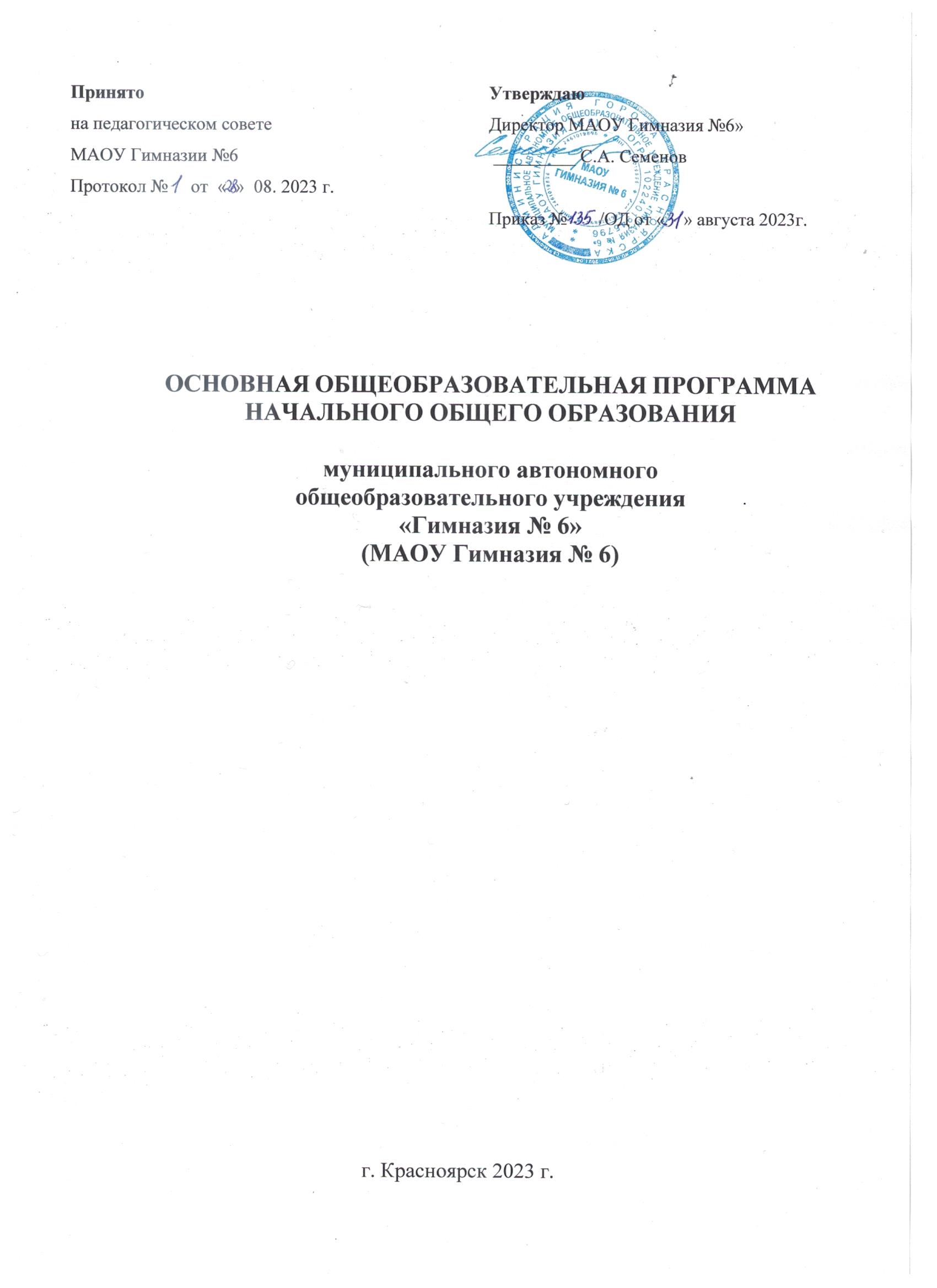 СОДЕРЖАНИЕОБЩИЕ ПОЛОЖЕНИЯЦели реализации программы начального общего образования, конкретизированные в соответствии с требованиями ФГОС НОО к результатам освоения обучающимися ООП НОО В соответствии с положениями Федерального закона РФ от 29.12.2012г.№ 273- ФЗ «Об образовании в Российской Федерации» (далее - ФЗ-273),«начальное общее образование направлено на формирование личности обучающегося, развитие его индивидуальных способностей, положительной мотивации и умений в учебной деятельности (овладение чтением, письмом, счетом, основными навыками учебной деятельности, элементами теоретического мышления, простейшими навыками самоконтроля, культурой поведения и речи, основами личной гигиены и здорового образа жизни). Начальное общее образование <...> является обязательным уровнем образования».Основная общеобразовательная программа начального общего образования (далее - ООП НОО, Программа) Муниципального автономного общеобразовательного учреждения «Гимназия №6» города Красноярск (далее - МАОУ, ОО) разработана на основе требований ст.12 ФЗ-273, Федерального закона РФ от 31.07.2020г. №304-ФЗ «О внесении изменений в Федеральный закон «Об образовании в Российской Федерации» по вопросам воспитания обучающихся»; в соответствии с требованиями ФГОС НОО, предъявляемыми к структуре ООП НОО, к результатам освоения ООП НОО, к условиям реализации Программы; с учетом Федеральной образовательной программы начального общего образования (далее - ФОП НОО), разработанной в соответствии с Порядком разработки и утверждения федеральных основных общеобразовательных программ, утвержденным приказом Министерства просвещения Российской Федерации от 30 сентября 2022 г. N 874 (зарегистрирован Министерством юстиции Российской Федерации 2 ноября 2022 г., регистрационный N 70809).Программа учитывает образовательные потребности участников образовательных отношений - обучающихся 1-4 классов и их родителей (законных представителей), национальные, региональные и этнокультурные особенности Российской Федерации и Красноярского края, определяет содержание начального общего образования и организацию образовательных отношений в 1-4 классах и направлена на формирование общей культуры обучающихся, на их духовно-нравственное, социальное, личностное и интеллектуальное развитие, на создание основы для самостоятельной реализации учебной деятельности, обеспечивающей социальную успешность, развитие творческих способностей, саморазвитие и самосовершенствование, сохранение и укрепление здоровья обучающихся.ООП НОО обеспечивает жизнедеятельность, функционирование и развитие начального общего образования в Гимназии в соответствии с основными принципами государственной политики Российской Федерации в области образования, изложенными в ФЗ-273, а именно: гуманистический характер образования, приоритет общечеловеческих ценностей, жизни и здоровья человека, свободного развития личности; воспитание гражданственности, трудолюбия, уважения к правам и свободам человека, любви к окружающей природе, Родине, семье; единство федерального культурного и образовательного пространства, защита и развитие системой образования национальных культур, региональных культурных традиций и этнокультурных особенностей в условиях многонационального государства; общедоступность образования, адаптивность системы образования к уровням и особенностям развития и подготовки обучающихся и обучающихся; обеспечение условий для самоопределения личности, для ее самореализации, творческого развития; формирование у обучающегося адекватной современному уровню знаний и ступени обучения картины мира; формирование человека и гражданина, интегрированного в современное ему общество и нацеленного на совершенствование этого общества; содействие взаимопониманию и сотрудничеству между людьми, народами независимо от национальной, религиозной и социальной принадлежности; сохранение и развитие культурного разнообразия и языкового наследия многонационального народа, проживающего в Российской Федерации, право на изучение родного языка, овладение духовными ценностями и культурой многонационального народа России.ООП НОО включает три раздела: целевой, содержательный, организационныйЦелевой раздел определяет общее назначение, цели, задачи и планируемые результаты реализации ООП НОО, а также способы определения достижения этих целей и результатовЦелевой раздел ООП НОО включает:пояснительную записку;планируемые результаты освоения обучающимися ООП НОО;систему оценки достижения планируемых результатов освоения ООП НОО.Пояснительная записка целевого раздела ООП НОО раскрывает:цели реализации ООП НОО, конкретизированные в соответствии с требованиями ФГОС НОО к результатам освоения обучающимися программы начального общего образования;принципы формирования и механизмы реализации ООП НОО, в том числе посредством реализации индивидуальных учебных планов;общую характеристику ООП НОО.Содержательный раздел ООП НОО включает следующие программы, ориентированные на достижение предметных, метапредметных и личностных результатов:федеральные рабочие программы учебных предметов;программу формирования универсальных учебных действий у обучающихсярабочую программу воспитания.Федеральные рабочие программы учебных предметов обеспечивают достижение планируемых результатов освоения ООП НОО и разработаны на основе требований ФГОС НОО к результатам освоения программы начального общего образования.Программа формирования универсальных учебных действий у обучающихся содержит:описание взаимосвязи универсальных учебных действий с содержанием учебных предметов;характеристики регулятивных, познавательных, коммуникативных универсальных учебных действий обучающихся.Сформированность универсальных учебных действий у обучающихся определяется на этапе завершения ими освоения программы начального общего образования.Рабочая программа воспитания направлена на сохранение и укрепление традиционных российских духовно-нравственных ценностей, к которым относятся жизнь, достоинство, права и свободы человека, патриотизм, гражданственность, служение Отечеству и ответственность за его судьбу, высокие нравственные идеалы, крепкая семья, созидательный труд, приоритет духовного над материальным, гуманизм, милосердие, справедливость, коллективизм, взаимопомощь и взаимоуважение, историческая память и преемственность поколений, единство народов России.Рабочая программа воспитания направлена на развитие личности обучающихся, в том числе укрепление психического здоровья и физическое воспитание, достижение ими результатов освоения программы начального общего образования.Рабочая программа воспитания реализуется в единстве урочной и внеурочной деятельности, осуществляемой образовательной организацией совместно с семьей и другими институтами воспитания.Организационный раздел ООП НОО определяет общие рамки организации образовательной деятельности, а также организационные механизмы и условия реализации программы начального общего образования и включает:учебный план;план внеурочной деятельности;календарный учебный график;календарный план воспитательной работы, содержащий перечень событий и мероприятий воспитательной направленности, которые организуются и проводятся образовательной организацией или в которых образовательная организация принимает участие в учебном году или периоде обучения.II. Целевой раздел ФОП НООПояснительная записка.ООП НОО является основным документом, определяющим содержание общего образования, а также регламентирующим образовательную деятельность Гимназии в единстве урочной и внеурочной деятельности при учете установленного ФГОС НОО соотношения обязательной части программы и части, формируемой участниками образовательного процесса.Целями реализации ООП НОО являются:обеспечение реализации конституционного права каждого гражданина Российской Федерации на получение качественного образования, включающего обучение, развитие и воспитание каждого обучающегося;организация учебного процесса с учетом целей, содержания и планируемых результатов начального общего образования, отраженных в ФГОС НОО;создание условий для свободного развития каждого обучающегося с учетом его потребностей, возможностей и стремления к самореализации;организация деятельности педагогического коллектива по созданию индивидуальных программ и учебных планов для одаренных, успешных обучающихся и (или) для детей социальных групп, нуждающихся в особом внимании и поддержке.Достижение поставленных целей реализации ООП НОО предусматривает решение следующих основных задач:формирование общей культуры, гражданско-патриотическое, духовно-нравственное воспитание, интеллектуальное развитие, становление творческих способностей, сохранение и укрепление здоровья;обеспечение планируемых результатов по освоению обучающимся целевых установок, приобретению знаний, умений, навыков, определяемых личностными, семейными, общественными, государственными потребностями и возможностями обучающегося, индивидуальными особенностями его развития и состояния здоровья;становление и развитие личности в ее индивидуальности, самобытности, уникальности и неповторимости;обеспечение преемственности начального общего и основного общего образования;достижение планируемых результатов освоения ООП НОО всеми обучающимися, в том числе обучающимися с ограниченными возможностями здоровья (далее - обучающиеся с ОВЗ);обеспечение доступности получения качественного начального общего образования;выявление и развитие способностей обучающихся, в том числе лиц, проявивших выдающиеся способности, через систему клубов, секций, студий и других, организацию общественно полезной деятельности;организация интеллектуальных и творческих соревнований, научно-технического творчества и проектно-исследовательской деятельности;участие обучающихся, их родителей (законных представителей), педагогических работников в проектировании и развитии социальной среды образовательной организации.ООП НОО учитывает следующие принципы:1) принцип учета ФГОС НОО: ООП НОО базируется на требованиях, предъявляемых ФГОС НОО к целям, содержанию, планируемым результатам и условиям обучения в начальной школе;2) принцип учета языка обучения: с учетом условий функционирования образовательной организации ООП НОО характеризует право получения образования на родном языке из числа языков народов Российской Федерации и отражает механизмы реализации данного принципа в учебных планах, планах внеурочной деятельности;3) принцип учета ведущей деятельности обучающегося: программа обеспечивает конструирование учебного процесса в структуре учебной деятельности, предусматривает механизмы формирования всех компонентов учебной деятельности (мотив, цель, учебная задача, учебные операции, контроль и самоконтроль);4) принцип индивидуализации обучения: программа предусматривает возможность и механизмы разработки индивидуальных программ и учебных планов для обучения детей с особыми способностями, потребностями и интересами с учетом мнения родителей (законных представителей) обучающегося;5) принцип преемственности и перспективности: программа обеспечивает связь и динамику в формировании знаний, умений и способов деятельности между этапами начального общего образования, а также успешную адаптацию обучающихся к обучению по образовательным программам основного общего образования, единые подходы между их обучением и развитием на уровнях начального общего и основного общего образования;6) принцип интеграции обучения и воспитания: программа предусматривает связь урочной и внеурочной деятельности, разработку мероприятий, направленных на обогащение знаний, воспитание чувств и познавательных интересов обучающихся, нравственно-ценностного отношения к действительности;7) принцип здоровьесбережения: при организации образовательной деятельности не допускается использование технологий, которые могут нанести вред физическому и (или) психическому здоровью обучающихся, приоритет использования здоровьесберегающих педагогических технологий. Объем учебной нагрузки, организация учебных и внеурочных мероприятий должны соответствовать требованиям, предусмотренным санитарными правилами и нормами СанПиН 1.2.3685-21 "Гигиенические нормативы и требования к обеспечению безопасности и (или) безвредности для человека факторов среды обитания", утвержденными постановлением Главного государственного санитарного врача Российской Федерации от 28 января 2021 г. N 2 (зарегистрировано Министерством юстиции Российской Федерации 29 января 2021 г., регистрационный N 62296), действующими до 1 марта 2027 г. (далее - Гигиенические нормативы), и санитарными правилами СП 2.4.3648-20 "Санитарно-эпидемиологические требования к организациям воспитания и обучения, отдыха и оздоровления детей и молодежи", утвержденными постановлением Главного государственного санитарного врача Российской Федерации от 28 сентября 2020 г. N 28 (зарегистрировано Министерством юстиции Российской Федерации 18 декабря 2020 г., регистрационный N 61573), действующими до 1 января 2027 г. (далее - Санитарно-эпидемиологические требования).ООП НОО учитывает возрастные и психологические особенности обучающихся. Наиболее адаптивным сроком освоения ООП НОО является четыре года. Общий объем аудиторной работы обучающихся за четыре учебных года не может составлять менее 2954 академических часов и более 3345 академических часов в соответствии с требованиями к организации образовательного процесса к учебной нагрузке при 5-дневной (или 6-дневной) учебной неделе, предусмотренными Гигиеническими нормативами и Санитарно-эпидемиологическими требованиями.В целях удовлетворения образовательных потребностей и интересов обучающихся могут разрабатываться индивидуальные учебные планы, в том числе для ускоренного обучения, в пределах осваиваемой программы начального общего образования в порядке, установленном локальными нормативными актами Гимназии.В целях обеспечения индивидуальных потребностей обучающихся в Программе предусматриваются учебные курсы и курсы внеурочной деятельности, обеспечивающие различные интересы обучающихся, в том числе этнокультурные.Программа реализуется через организацию урочной и внеурочной деятельности в соответствии с санитарно-эпидемиологическими правилами и нормативами, в том числе, с использованием электронного обучения и дистанционных образовательных технологий.Внеурочная деятельность организуется в целях формирования единого образовательного пространства школы для повышения качества образования и реализации процесса становления личности младшего школьника в разнообразных развивающих средах.Содержание занятий, предусмотренных в рамках внеурочной деятельности, формируется с учётом пожеланий обучающихся и их родителей (законных представителей).Внеурочная деятельность направлена на достижение планируемых результатов освоения Программы и осуществляется в формах, отличных от урочной деятельности, является неотъемлемой и обязательной частью Программы, планируется и организуется с учётом индивидуальных особенностей и потребностей обучающихся, запросов семьи, культурных традиций, национальных и этнокультурных особенностей региона, в том числе, с использованием электронного обучения и дистанционных образовательных технологий.Формы организации образовательной деятельности, чередование урочной и внеурочной деятельности в рамках реализации ООП НОО, способы реализации образовательной программы, в том числе с применением дистанционных образовательных технологий и электронного обучения, МАОУ Гимназия №6 может определять самостоятельно с учётом образовательных потребностей обучающихся и их родителей (законных представителей) и действующих нормативных актов, регулирующих отношения в сфере образования.Образование по Программе может быть получено в очной, очно- заочной, заочной форме или их сочетании. Описание образовательной программы с приложением её копии размещено в разделе «Сведения об образовательной организации» в подразделе «Образование» на официальном сайте МАОУ Гимназия №6 в сети Интернет https://gimn6.ru.Программа НОО реализуется гимназией с использованием внутренних и внешних ресурсов путем организации взаимодействия участников образовательных отношений в пределах школы и в рамках сетевого взаимодействия организаций. Внутренние ресурсы: кадровые (педагоги начального общего, основного общего, среднего общего образования, педагоги дополнительного образования, педагог-психолог, социальный педагог, старший вожатый, педагог-библиотекарь); финансовые (бюджетные средства);материально-технические (оснащение оборудованием, в том числе учебно-методическим, всех помещений гимназии); информационные (знания о конкретных обучающихся и ученических коллективах, о ходе и результатах процессов, осуществляемых гимназией в целом и каждым сотрудником в отдельности), а также профессиональный и жизненный опыт педагогов, администрации, прочих работников гимназии). К механизмам реализации программы относятся:Организация внеурочной деятельности с разработкой учебных курсов, факультативов, различных форм совместной познавательной деятельности (конкурсы, интеллектуальные марафоны, олимпиады и т. п.). Использование индивидуальных программ и индивидуальных учебных планов для отдельных обучающихся или небольших групп.Системно-деятельностный подход.Приоритетным направлением Программы является идея открытости образования, готовности диалогу с обществом, выработка механизмов поддержки инициативы и развития партнерства родителей, педагогов, представителей общественности. Внешние ресурсы, используемые гимназией, представляют собой сторонние образовательные организации, реализующие дополнительные общеобразовательные программы, а также организации, оказывающие психолого-педагогическую, медицинскую и социальную помощь обучающимся, испытывающим трудности в освоении основной общеобразовательной программы. Привлечение к деятельности по реализации Программы родителейСотрудничество с учреждениями городаСотрудничество с организациямиОбщая характеристика программыПрограмма начального общего образования является стратегическим документом гимназии, выполнение которого обеспечивает успешность организации образовательной деятельности, т. е. гарантию реализации статьи 12 Федерального закона «Об образовании в Российской Федерации». В соответствии с законодательными актами образовательная организация самостоятельно определяет технологии обучения, формы его организации (включая модульные курсы), а также систему оценивания с соблюдением принципа здоровьесберегающего обучения.Программа строится с учётом психологических особенностей обучающегося младшего школьного возраста. Наиболее адаптивным сроком обучения в начальной школе, установленным в РФ, является 4 года. Общее число учебных часов не может составлять менее 2954 ч и более 3345 ч (приказ Минпросвещения России от 18.07.2022 N 569 "О внесении изменений в федеральный государственный образовательный стандарт начального общего образования, утвержденный приказом Министерства просвещения Российской Федерации от 31 мая 2021 г. N 286"). Соблюдение этих требований ФГОС НОО связано с необходимостью оберегать обучающихся от перегрузок, утомления, отрицательного влияния обучения на здоровье. При создании программы начального образования учитывался статус ребёнка младшего школьного возраста. В первый класс приходят дети с разным уровнем готовности к обучению, у многих не сформирована произвольная деятельность, они с трудом принимают требования учителя, часто отвлекаются, быстро устают. Желание учиться поддерживается школьными успехами, но неудачи быстро разрушают познавательные мотивы. Всё это побуждает учителя особенно бережно относиться к младшим школьникам, оказывать помощь и поддержку, помогать адаптироваться к новой — учебной деятельности, которая становится ведущей в этом возрасте. Разные виды индивидуально-дифференцированного подхода характеризуются в программе начального общего образования, причём внимание учителя уделяется каждому обучающемуся, независимо от уровня его успешности. С учётом темпа обучаемости, уровня интеллектуального развития, особенностей познавательных психических процессов педагог оказывает поддержку каждому учащемуся.В исключительных случаях гимназия может с учётом особых успехов обучающихся, высокого темпа обучаемости или особых условий развития ребёнка сократить срок обучения в начальной школе. В этом случае обучение осуществляется по индивидуально разработанным учебным планам. Вместе с тем образовательная организация должна учитывать, что чем более длителен срок обучения в начальной школе (во многих западных странах начальное звено — шестилетнее), тем более качественным становится фундамент, который закладывается начальным уровнем обучения как предпосылка дальнейшего успешного образования, поэтому сокращение срока обучения в первом школьном звене возможно в исключительных случаях.При разработке Программы были учтены характерные для младшего школьного возраста (дети 6,5 - 11 лет) особенности.МАОУ Гимназия №6 - это светское среднее общеобразовательное учреждение, ориентированное на обучение и воспитание детей с 1 по 11 классы. МАОУ Гимназия №6 г. Красноярск обеспечивает ознакомление обучающихся и их родителей (законных представителей) как участников образовательных отношений с Уставом и другими документами, регламентирующими осуществление образовательной деятельности в ОО; с их правами и обязанностями в части формирования и реализации Программы, установленными законодательством Российской Федерации и Уставом МАОУ Гимназия №6. Контингентом гимназии являются обучающиеся 1-4 классов, обучающиеся, имеющие право на получение общего образования и проживающие на территории микроучастка, закрепленного приказом главного управления образования администрации г. Красноярска за гимназией, и обучающиеся из других районов города, желающие изучать иностранные языки.Родители (законные представители) несовершеннолетних обучающихся, изучившие особенности ООП НОО, нормативные документы и локальные акты, обеспечивающие ее выполнение.Совет родителей – постоянно действующий орган самоуправления родителей (законных представителей) обучающихся Гимназии, основной целью которого является содействие педагогическому коллективу в создании условий для реализации ООП НОО.Педагогические работники и их представители, изучившие требования, предъявляемые к ООП НОО федеральным государственным образовательным стандартом (ФГОС), владеющие современными технологиями обучения, ответственные за качественное образование, демонстрирующие рост профессионального мастерства.Педагогический совет – коллегиальный орган управления Гимназией, который обсуждает вопросы и принимает решения, связанные с реализацией образовательных программ, качеством образовательных услуг, социальной адаптацией, сохранением здоровья участников образовательного процесса, формированием современного педагогического мышления.Гимназия несёт ответственность за выполнение ООПНОО перед родителями (законными представителями), учащимися и учредителем.Ежегодно директор гимназии представляет результаты самообследованием (отчет) о выполнении ООПНОО, который публикуется на сайте ОУ.Актуальная задача развития гимназии - углубленное изучение немецкого языка, формирование функциональной грамотности, введение модульных программ во внеурочную деятельность «Основы финансовой грамотности».Гимназия имеет достаточный опыт инновационной деятельности, с 1993 года активно сотрудничает с Федеративной Республикой Германия в области изучения немецкого языка, является международным центром проведения экзамена на "Диплом немецкого языка". Со второго класса в учебный план введен немецкий язык, который изучается на углубленном уровне.С 2017 года гимназия является региональной опорной площадкой федерального проекта «Содействие финансовой грамотности населения России», реализуемой Центральным банком Российской Федерации, в сотрудничестве с Красноярским краевым институтом повышения квалификации и профессиональной переподготовки работников образования, распространяет свои инновационные наработки по финансовой грамотности в методической сети опорных школ, в Региональном атласе образовательных практик.В 2022-2023 учебном году гимназия является городской базовой площадкой по переходу на обновленные ФГОС НОО и ФГОС ООО. В 2022 году гимназия вошла в число школ России по подготовке к PISA — Международной программе по оценке учебных достижений. В ходе проекта гимназией был получен уникальный организационный и методический опыт конструирования заданий по функциональной грамотности, сформированы педагогические практики формирования умений функциональной грамотности.В Программе выстроена преемственность по годам обучения и на стыке ступеней образования НОО и ООО, связанная с ориентацией на получение проектного результата, «приращение» в компетенциях обучающегося.С точки зрения образовательной технологии, Программа представляет собой сборную модульную конструкцию, использующую возможности гимназии, учреждений ДО, партнерских организаций и площадок для организации проектной работы. Учащийся в процессе обучения должен получить опыт самостоятельного освоения некоторых блоков материала, опыт коммуникации в «нешкольной» среде, опыт проектной работы, оценку своих работ экспертами-профессионалами. Развитие компетенций обучающихся будет происходить через знания, полученные в имитационной и практической деятельности: имитационные игры, проектную деятельность, опыты, эксперименты, исследования, широкое использование игровых технологий, уникальные методики погружения в предмет, интерактивные игры. Такое обучение – это средство дифференциации и индивидуализации образовательного процесса.Расшколивание – это расширение образовательного пространства детей. Это расширение образовательного пространства детей за счет максимального использования ресурсов социокультурной и цифровой среды, сетевое взаимодействие школ и педагогов, усиление внеурочных и неурочных форм организации деятельности, новые профессиональные позиции учителя, событийный формат освоения нового содержания и оценки полученных результатов. В центре расшколивания находится индивидуальная образовательная программа ребенка, новые способы наполнения ее содержанием и анализ всей совокупности результатов его деятельности.Индивидуальный учебный план (далее - ИУП) разрабатывается в целях обеспечения освоения ООП НОО на основе индивидуализации её с учетом особенностей и образовательных потребностей конкретного обучающегося и призван обеспечить удовлетворение образовательных потребностей обучающихся путем выбора оптимального перечня учебных предметов, курсов, дисциплин (модулей), темпов и сроков их освоения, а также форм обучения и получения образования. Обучение по ИУП может быть организовано для обучающихся с высокой степенью усвоения образовательной программы в целях развития их потенциала и поддержания высокого интереса к учебе; обучающихся, имеющих трудности в обучении, развитии и социальной адаптации, а также обучающихся, находящихся в сложной жизненной ситуации, в целях обеспечения освоения ими образовательной программы в полном объеме; обучающихся, не ликвидировавших академическую задолженность, в целях компенсирующего обучения по не освоенным предметам; обучающихся, нуждающихся в длительном лечении, при организации обучения на дому в соответствии с заключением медицинской организации; иных категорий обучающихся.Принципы формирования и механизмы реализации программыМеханизмы реализации Программы определяются с учётом традиций коллектива ОО, потенциала педагогических кадров и контингента обучающихся. Механизмы реализации Программы учитывают образовательные потребности обучающихся, традиции МАОУ «Гимназия №6», имеющееся ресурсное обеспечение Программы. К основным механизмам реализации Программ относятся урочная и внеурочная деятельность младших школьников, построенная на принципах дифференциации и индивидуализации образовательного процесса, в т.ч. обучение по индивидуальным учебным планам.Программа адресована:Обучающимся и их родителям (законным представителям) для информирования о целях, содержании, организации и предполагаемых результатах деятельности педагогического коллектива по достижению каждым обучающимся образовательных результатов; для определения ответственности за достижение результатов образовательной деятельности родителей (законных представителей) и обучающихся и возможностей их взаимодействия с МАОУ Гимназия №6;Учителям для определения целей, задач, содержания и планируемых результатов образовательной деятельности; для определения ответственности за качество образования;Администрации МАОУ Гимназия №6 для координации деятельности педагогического коллектива по выполнению требований ФГОС НОО к результатам образовательной деятельности; в качестве ориентира для создания (изменения) условий реализации ООП НОО; для контроля качества образования; для регулирования взаимоотношений участников образовательных отношений;Учредителю (специалистам главного управления образования Администрации города Красноярска) и общественности с целью обеспечения объективности оценивания образовательных результатов; для принятия управленческих решений на основе мониторинга эффективности образовательной деятельности, обеспечения качества условий и результатов образовательной деятельности.Функции, права и обязанности участников образовательных отношений, возникающие в ходе реализации Программы, регламентируются локальными нормативно-правовыми актами МАОУ Гимназия №6.ООП НОО содержит обязательную часть и часть, формируемую участниками образовательных отношений. Обязательная часть Программы составляет 80%, а часть, формируемая участниками образовательных отношений (далее - ЧФУ) - 20% от общего объема ООП НОО. Указанные части Программы могут быть реализованы, в том числе, с использованием электронного обучения и дистанционных образовательных технологий. Местом осуществления образовательной деятельности при реализации Программы в дистанционной форме является место нахождения ОО независимо от места нахождения обучающихся.Соотношение 80%:20% имеет место для всех структурных компонентов ООП НОО и выражается в конкретных учебных часах, а также в соотношении содержательных блоков в каждом структурном компоненте ООП НОО как составных частей, определяемых в соответствии с образовательными потребностями участников образовательных отношений, с учётом региональных, этнокультурных и местных особенностей.ООП НОО рассчитана на четырёхлетний срок освоения и содержит три раздела:Целевой раздел определяет общее назначение, цели, задачи и планируемые результаты реализации ООП НОО (определенные с учетом региональных и этнокультурных особенностей Красноярского края, образовательных потребностей обучающихся и их родителей (законных представителей), а также способы определения достижения этих целей и результатов. Раздел включает: пояснительную записку; планируемые результаты освоения обучающимися ООП НОО; систему оценки достижения планируемых результатов освоения ООП НОО.Содержательный раздел определяет общее содержание начального общего образования и включает следующие программы, ориентированные на достижение личностных, предметных и метапредметных результатов:рабочие программы учебных предметов, курсов (в том числе внеурочной деятельности), учебных модулей (приложение №1);программу формирования универсальных учебных действий уобучающихся; рабочую программу воспитания.Организационный раздел определяет общие рамки организации образовательной деятельности, а также организационные механизмы и условия реализации программы начального общего образования и включает: учебный план (приложение № 2); план внеурочной деятельности (приложение № 3); календарный учебный график (приложение № 4); календарный план воспитательной работы, содержащий перечень событий и мероприятий воспитательной направленности, которые организуются и проводятся ОО или в которых ОО принимает участие в учебном году или периоде обучения (приложение № 7); характеристику условий реализации программы начального общего образования в соответствии с требованиями ФГОС.Планируемые результаты освоения обучающимися программы начального общего образованияОбщие позицииПланируемые результаты освоения ООП НОО соответствуют современным целям начального общего образования, представленным во ФГОС НОО как система личностных, метапредметных и предметных достижений обучающегося.Личностные результаты освоения ООП НОО достигаются в единстве учебной и воспитательной деятельности образовательной организации в соответствии с традиционными российскими социокультурными и духовно-нравственными ценностями, принятыми в обществе правилами и нормами поведения и способствуют процессам самопознания, самовоспитания и саморазвития, формирования внутренней позиции личности.Метапредметные результаты характеризуют уровень сформированное познавательных, коммуникативных и регулятивных универсальных действий, которые обеспечивают успешность изучения учебных предметов, а также становление способности к самообразованию и саморазвитию. В результате освоения содержания программы начального общего образования обучающиеся овладевают рядом междисциплинарных понятий, а также различными знаково-символическими средствами, которые помогают обучающимся применять знания как в типовых, так и в новых, нестандартных учебных ситуациях.Планируемые результаты освоения обучающимися ООП НОО:Обеспечивают связь между требованиями ФГОС НОО, образовательной деятельностью и системой оценки результатов освоения программы начального общего образования;Являются содержательной и критериальной основой для разработки:рабочих программ учебных предметов, учебных курсов (в том числе внеурочной деятельности), учебных модулей, являющихся методическими документами, определяющими организацию образовательного процесса в ОО по определенному учебному предмету, учебному курсу (в том числе внеурочной деятельности), учебному модулю;рабочей программы воспитания, являющейся методическим документом, определяющим комплекс основных характеристик воспитательной работы, осуществляемой в ОО;программы формирования универсальных учебных действий обучающихся - обобщенных учебных действий, позволяющих решать широкий круг задач в различных предметных областях и являющихся результатами освоения обучающимися программы начального общего образования;системы оценки качества освоения обучающимися программы начального общего образования;в целях выбора средств обучения и воспитания, а также учебно- методической литературы.Структура и содержание планируемых результатов освоения программы начального общего образования отражает требования ФГОС НОО, передает специфику образовательной деятельности (в частности, специфику целей изучения отдельных учебных предметов, учебных курсов (в том числе внеурочной деятельности), учебных модулей), соответствует возрастным возможностям обучающихся.Планируемые результаты освоения обучающимися программы начального общего образования должны дают общее понимание формирования личностных результатов, уточняют и конкретизируют предметные и метапредметные результаты как с позиций организации их достижения в образовательной деятельности, так и с позиций оценки этих результатов.В планируемых результатах содержатся их обязательная часть, и часть планируемых результатов, формируемая в соответствии с образовательными потребностями обучающихся и их родителей (законных представителей). В структуре планируемых результатов выделяются:Ведущие цели — результаты, описывающие основной, сущностный вклад планируемых результатов в развитие личности обучающихся, их способностей в соответствии с требованиями ФГОС НОО.Этот блок отражает такие общие цели образования, как формирование ценностно-смысловых установок, развитие интереса, целенаправленное формирование и развитие познавательных потребностей и способностей, обучающихся средствами различных учебных предметов.Уточнение и конкретизация всех групп результатов, в том числе предметных результатов по годам обучения, для разработки учителями рабочих программ учебных предметов, курсов, программ внеурочной деятельности, оценочных материалов, отбора учебно-методической литературы. Они описывают круг учебно-познавательных и учебно- практических задач, которые предъявляются обучающимся в ходе оценочных процедур во ВСОКО МАОУ.Уточнённые и конкретизированные по годам обучения предметные результаты, отнесённые к блоку «Обучающиеся научатся», ориентируют пользователя ООП на то, достижение какого уровня освоения учебных действий с изучаемым опорным материалом ожидается от всех обучающихся начальных классов. Критериями отбора данных результатов в Программу служит их значимость для решения основных задач образования на уровне начального общего образования и необходимость для последующего обучения, а также потенциальная возможность их достижения большинством обучающихся - как минимум на уровне, характеризующем исполнительскую компетентность обучающихся.Достижение планируемых результатов, отнесённых к блоку «Обучающиеся научатся», выносятся для оценки во ВСОКО, осуществляемой при помощи различных форм и методов оценки образовательных результатов. Оценка достижения планируемых результатов блока «Обучающиеся научатся» осуществляется на уровне, характеризующим исполнительскую компетентность обучающихся (т.е. на уровне, соответствующем требованиям ФГОС НОО к результатам освоения ООП) во ВСОКО МАОУ проводится с помощью заданий базового уровня. Успешное выполнение обучающимися заданий базового уровня в итоговых работах по русскому языку, математике и окружающему миру, а также в комплексной работе, положительные результаты промежуточной аттестации по всем учебным предметам (курсам), составляющие итоговую оценку освоения Программы, являются единственным основанием для положительного решения вопроса о возможности дальнейшего обучения на уровне основного общего образования.Учет национальных, региональных и этнокультурных особенностей обеспечивается уточнением формулировок планируемых результатов и их дополнением.Ведущие цели-результаты освоения программы Личностные результатыФГОС НОО (п.41) определяет, что личностные результаты достигаются в единстве учебной и воспитательной деятельности ОО в соответствии с традиционными российскими социокультурными и духовно-нравственными ценностями, принятыми в обществе правилами и нормами поведения и способствуют процессам самопознания, самовоспитания и саморазвития, формирования внутренней позиции личности.Личностные результаты освоения Программы в качестве ведущих целей- результатов освоения ООП НОО отражают готовность обучающихся руководствоваться ценностями и приобретение первоначального опыта деятельности на их основе, в том числе в части:Гражданско-патриотического воспитания:становление ценностного отношения к своей Родине - России; осознание своей этнокультурной и российской гражданской идентичности; сопричастность к прошлому, настоящему и будущему своей страны и родного края;уважение к своему и другим народам;первоначальные представления о человеке как члене общества, о правах и ответственности, уважении и достоинстве человека, о нравственно- этических нормах поведения и правилах межличностных отношений.Духовно-нравственного воспитания:признание индивидуальности каждого человека; проявление сопереживания, уважения и доброжелательности;неприятие любых форм поведения, направленных на причинение физического и морального вреда другим людям.Эстетического воспитания:уважительное отношение и интерес к художественной культуре, восприимчивость к разным видам искусства, традициям и творчеству своего и других народов;стремление к самовыражению в разных видах художественной деятельности.Физического воспитания, формирования культуры здоровья и эмоционального благополучия: соблюдение правил здорового и безопасного (для себя и других людей) образа жизни в окружающей среде (в том числе информационной); бережное отношение к физическому и психическому здоровью.Трудового воспитания:осознание ценности труда в жизни человека и общества, ответственное потребление и бережное отношение к результатам труда, навыки участия в различных видах трудовой деятельности, интерес к различным профессиям.Экологического воспитания: бережное отношение к природе; неприятие действий, приносящих ей вред.Ценности научного познания: первоначальные представления о научной картине мира; познавательные интересы, активность, инициативность, любознательность и самостоятельность в познании.Метапредметные результатыФГОС НОО (п. 42) определяет, что метапредметные результаты в качестве ведущих целей-результатов освоения ООП НОО отражают:Овладение универсальными учебными познавательными действиями:базовые логические действия:сравнивать объекты, устанавливать основания для сравнения, устанавливать аналогии;объединять части объекта (объекты) по определенному признаку; определять существенный признак для классификации, классифицировать предложенные объекты;находить закономерности и противоречия в рассматриваемых фактах, данных и наблюдениях на основе предложенного педагогическим работником алгоритма;выявлять недостаток информации для решения учебной (практической) задачи на основе предложенного алгоритма;устанавливать причинно-следственные связи в ситуациях, поддающихся непосредственному наблюдению или знакомых по опыту, делать выводы;базовые исследовательские действия:определять разрыв между реальным и желательным состоянием объекта (ситуации) на основе предложенных педагогическим работником вопросов;с помощью педагогического работника формулировать цель, планировать изменения объекта, ситуации;сравнивать несколько вариантов решения задачи, выбирать наиболее подходящий (на основе предложенных критериев);проводить по предложенному плану опыт, несложное исследование по установлению особенностей объекта изучения и связей между объектами (часть - целое, причина - следствие);формулировать выводы и подкреплять их доказательствами на основе результатов проведенного наблюдения (опыта, измерения, классификации, сравнения, исследования);прогнозировать возможное развитие процессов, событий и их последствия в аналогичных или сходных ситуациях;работа с информацией:выбирать источник получения информации;согласно заданному алгоритму находить в предложенном источнике информацию, представленную в явном виде;распознавать достоверную и недостоверную информацию самостоятельно или на основании предложенного педагогическим работником способа ее проверки;соблюдать с помощью взрослых (педагогических работников, родителей (законных представителей) несовершеннолетних обучающихся) правила информационной безопасности при поиске информации в сети Интернет;анализировать и создавать текстовую, видео, графическую, звуковую, информацию в соответствии с учебной задачей;самостоятельно создавать схемы, таблицы для представления информации.Овладение универсальными учебными коммуникативными действиями:общение:воспринимать и формулировать суждения, выражать эмоции в соответствии с целями и условиями общения в знакомой среде;проявлять уважительное отношение к собеседнику, соблюдать правила ведения диалога и дискуссии;признавать возможность существования разных точек зрения; корректно и аргументированно высказывать свое мнение;строить речевое высказывание в соответствии с поставленной задачей; создавать устные и письменные тексты (описание,	рассуждение, повествование);готовить небольшие публичные выступления;подбирать иллюстративный материал (рисунки, фото, плакаты) к тексту выступления;совместная деятельность:формулировать краткосрочные и долгосрочные цели (индивидуальные с учетом участия в коллективных задачах) в стандартной (типовой) ситуации на основе предложенного формата планирования, распределения промежуточных шагов и сроков;принимать цель совместной деятельности, коллективно строить действия по ее достижению: распределять роли, договариваться, обсуждать процесс и результат совместной работы;проявлять готовность руководить, выполнять поручения, подчиняться; ответственно выполнять свою часть работы; оценивать свой вклад в общий результат;выполнять совместные проектные задания с опорой на предложенные образцы.Овладение универсальными учебными регулятивными действиями:самоорганизация:планировать действия по решению учебной задачи для получения результата;выстраивать последовательность выбранных действий; самоконтроль:устанавливать причины успеха/неудач учебной деятельности;корректировать свои учебные действия для преодоления ошибок.Предметные результатыФГОС НОО (п. 43) определяет, что предметные результаты в качестве ведущих целей-результатов освоения ООП НОО с учетом специфики содержания предметных областей, включающих конкретные учебные предметы (учебные модули), ориентированы на применение знаний, умений и навыков обучающимися в учебных ситуациях и реальных жизненных условиях, а также на успешное обучение на уровне начального общего образования, и включают:Предметная область «Русский язык и литературное чтение»Учебный предмет «Русский язык»:Первоначальное представление о многообразии языков и культур на территории Российской Федерации, о языке как одной из главных духовно-нравственных ценностей народа;Понимание роли языка как основного средства общения; осознание значения русского языка как государственного языка Российской Федерации; понимание роли русского языка как языка межнационального общения;Осознание правильной устной и письменной речи как показателя общей культуры человека;Овладение основными видами речевой деятельности на основе первоначальных представлений о нормах современного русского литературного языка:аудирование (слушание): адекватно воспринимать звучащую речь; понимать воспринимаемую информацию, содержащуюся в предложенном тексте; определять основную мысль воспринимаемого текста; передавать содержание воспринимаемого текста путем ответа на предложенные вопросы; задавать вопросы по услышанному тексту;говорение: осознавать цели и ситуации (с кем и где происходит общение) устного общения; выбирать языковые средства в соответствии с целями и условиями общения для эффективного решения коммуникативной задачи; использовать диалогическую форму речи; уметь начать, поддержать, закончить разговор, привлечь внимание собеседника; отвечать на вопросы и задавать их; строить устные монологические высказывания в соответствии с учебной задачей; соблюдать нормы речевого этикета в ситуациях учебного и бытового общения (приветствие, прощание, извинение, благодарность, просьба); соблюдать орфоэпические нормы и правильную интонацию;чтение: соблюдать орфоэпические нормы при чтении вслух; понимать содержание предлагаемого текста; использовать выборочное чтение с целью нахождения необходимого материала; находить информацию, заданную в тексте в явном виде; формулировать простые выводы, интерпретировать и обобщать содержащуюся в тексте информацию; анализировать содержание, языковые особенности и структуру текста;письмо: осознавать цели и ситуации (с кем и где происходит общение) письменного общения; списывать текст с представленного образца, писать под диктовку в соответствии с изученными правилами; писать подробное изложение; создавать небольшие тексты (сочинения) по соответствующей возрасту тематике (на основе впечатлений, литературных произведений, сюжетных картинок, просмотра фрагмента видеозаписи); использовать словари и различные справочные материалы, включая ресурсы сети Интернет;Сформированность первоначальных научных представлений о системе русского языка: фонетике, графике, лексике, морфемике, морфологии и синтаксисе; об основных единицах языка, их признаках иособенностях употребления в речи;Использование в речевой деятельности норм современного русского литературного языка (орфоэпических, лексических, грамматических, орфографических, пунктуационных) и речевого этикета.Учебный предмет «Литературное чтение»:Сформированность положительной мотивации к систематическому чтению и слушанию художественной литературы и произведений устного народного творчества;Достижение необходимого для продолжения образования уровня общего речевого развития;Осознание значимости художественной литературы и произведений устного народного творчества для всестороннего развития личности человека;Первоначальное представление о многообразии жанров художественных произведений и произведений устного народного творчества;Овладение элементарными умениями анализа и интерпретации текста, осознанного использования при анализе текста изученных литературных понятий: прозаическая и стихотворная речь; жанровое разнообразие произведений (общее представление о жанрах); устное народное творчество, малые жанры фольклора (считалки, пословицы, поговорки, загадки, фольклорная сказка); басня (мораль, идея, персонажи); литературная сказка, рассказ; автор; литературный герой; образ; характер; тема; идея; заголовок и содержание; композиция; сюжет; эпизод, смысловые части; стихотворение (ритм, рифма); средства художественной выразительности (сравнение, эпитет, олицетворение);Овладение техникой смыслового чтения вслух (правильным плавным чтением, позволяющим воспринимать, понимать и интерпретировать смысл текстов разных типов, жанров, назначений в целях решения различных учебных задач и удовлетворения эмоциональных потребностей общения с книгой, адекватно воспринимать чтение слушателями).Предметная область «Родной язык и литературное чтение на родном языке»предусматривает изучение государственного языка республики и (или) родных языков из числа народов Российской Федерации, в том числе русского языка.В ОО языком образования является русский язык. Поэтому, изучение родного языка и родной литературы из числа языков народов Российской Федерации, государственных языков республик Российской Федерации осуществляется при наличии возможностей ОО и по заявлению родителей (законных представителей) несовершеннолетних обучающихся. Предметные результаты по предметной области «Родной язык и литературное чтение на родном языке» обеспечивают:Учебный предмет «Родной язык»:Понимание роли языка как основного средства человеческого общения; осознание языка как одной из главных духовно-нравственных ценностей народа; понимание значения родного языка для освоения и укрепления культуры и традиций своего народа; понимание необходимости овладения родным языком; проявление познавательного интереса к родному языку и желания его изучать;Сформированность первоначальных представлений о единстве и многообразии языкового и культурного пространства Российской Федерации, о месте родного языка среди других языков народов России: понимать, что родной край есть часть России, составлять высказывания о малой Родине, приводить примеры традиций и обычаев, объединяющих народы России; составлять небольшие рассказы о взаимосвязях языков, культур и истории народов России; осознавать роль родного языка как носителя народной культуры, средства ее познания; понимать эстетическую ценность родного языка, стремиться к овладению выразительными средствами, свойственными родному языку;Сформированность и развитие всех видов речевой деятельности на изучаемом языке:слушание (аудирование) и говорение: понимать на слух речь, звучащую из различных источников (педагогический работник, одноклассники, телевизионные и радиопередачи); определять тему и главную мысль прослушанного высказывания (текста); различать на слух интонации звучащей речи (радость, удивление, грусть, сочувствие); участвовать в диалогах на бытовые, учебные темы, обсуждать поставленные вопросы, прослушанные высказывания; формулировать вопросы, отвечать на вопросы в соответствии с темой диалога; применять в диалогической речи формулы речевого этикета, правила речевого поведения в различных учебных и жизненных ситуациях (понимать цель общения, проявлять желание слушать собеседников, учитывать мнение участников); решать учебные задачи с использованием активного и потенциального словарного запаса; рассказывать устно о себе (внешность, интересы, любимые занятия), о своей семье (традиции, совместные занятия); описывать предмет (название, качества, назначение); уместно употреблять в устной речи пословицы, поговорки родного народа, использовать изобразительные и выразительные средства родного языка (эпитеты, сравнения, олицетворения); составлять небольшие высказывания для публичного выступления с использованием небольших презентаций;чтение и письмо: читать вслух небольшие тексты разного вида (фольклорный, художественный, научно-познавательный, справочный) в индивидуальном темпе, позволяющем понять содержание и смысл прочитанного; составлять план текста (с помощью педагогического работника и самостоятельно); пересказывать текст в соответствии с учебной задачей (подробно и кратко); списывать текст и выписывать из него слова, словосочетания, предложения в соответствии с решаемой учебной задачей;строить связные высказывания в письменной форме на различные темы; выполнять небольшие творческие задания (дополнение и распространение предложения текста/изложения);Усвоение элементарных сведений о языке как носителе культуры народа: составлять небольшие рассказы по заданной теме на изучаемом языке; представлять родной край как часть России на изучаемом языке в различных ситуациях общения.Учебный предмет «Литературное чтение на родном языке»:1) понимание места и роли литературы на изучаемом языке в едином культурном пространстве Российской Федерации, среди литератур народов Российской Федерации, в сохранении и передаче от поколения к поколению историко-культурных, нравственных, эстетических ценностей:воспринимать художественную литературу как особый вид искусства (искусство слова);соотносить произведения словесного творчества с произведениями других видов искусств (живопись, музыка, фотография, кино);иметь первоначальные представления о взаимодействии, взаимовлиянии литератур разных народов, о роли фольклора и художественной литературы родного народа в создании культурного, морально-этического и эстетического пространства субъекта Российской Федерации;находить общее и особенное при сравнении художественных произведений народов Российской Федерации, народов мира;освоение смыслового чтения, понимание смысла и значения элементарных понятий теории литературы:владеть техникой смыслового чтения вслух (правильным плавным чтением, позволяющим воспринимать, понимать и интерпретировать смысл текстов разных типов, жанров, назначений в целях решения различных учебных задач и удовлетворения эмоциональных потребностей общения с книгой, адекватно воспринимать чтение слушателями);владеть техникой смыслового чтения про себя (понимание смысла и основного содержания прочитанного, оценка информации, контроль за полнотой восприятия и правильной интерпретацией текста); различать жанры фольклорных произведений (малые фольклорные жанры, сказки, легенды, мифы);понимать основной смысл и назначение фольклорных произведений своего народа (порадовать, поучить, использовать для игры), приводить примеры потешек, сказок, загадок, колыбельных песен своего народа (других народов);сравнивать произведения фольклора в близкородственных языках (тема, главная мысль, герои); сопоставлять названия произведения с его темой (о природе, истории, детях, о добре и зле);различать жанры небольших художественных произведений детской литературы своего народа (других народов) - стихотворение, рассказ, басню;нализировать прочитанное литературное произведение: определять тему, главную мысль, последовательность действий, средства художественной выразительности;отвечать на вопросы по содержанию текста; находить в тексте изобразительные и выразительные средства родного языка (эпитеты, сравнения, олицетворения);приобщение к восприятию и осмыслению информации, представленной в текстах, сформированность читательского интереса и эстетического вкуса обучающихся:определять цель чтения различных текстов (художественных, научно- популярных, справочных);удовлетворять читательский интерес, находить информацию, расширять кругозор;использовать разные виды чтения (ознакомительное, изучающее, выборочное, поисковое) для решения учебных и практических задач; ставить вопросы к тексту, составлять план для его пересказа, для написания изложений;проявлять интерес к самостоятельному чтению, формулировать свои читательские ожидания, ориентируясь на имя автора, жанр произведения, иллюстрации к книге;читать произведения фольклора по ролям, участвовать в их драматизации; участвовать в дискуссиях со сверстниками на литературные темы, приводить доказательства своей точки зрения;выполнять творческие работы на фольклорном материале (продолжение сказки, сочинение загадки, пересказ с изменением действующего лица).Предметные результаты по учебному предмету «Иностранный язык» предметной области «Иностранный язык» ориентированы на применение знаний, умений и навыков в типичных учебных ситуациях и реальных жизненных условиях, отражают сформированность иноязычной коммуникативной компетенции на элементарном уровне в совокупности её составляющих - речевой, языковой, социокультурной, компенсаторной, метапредметной (учебно-познавательной) и обеспечивают:Овладение основными видами речевой деятельности в рамках следующего тематического содержания речи: Мир моего «я». Мир моих увлечений. Мир вокруг меня. Родная страна и страна/страны изучаемого языка:говорение: уметь вести разные виды диалога в стандартных ситуациях общения (диалог этикетного характера, диалог - побуждение к действию, диалог-расспрос) объемом 4-5 фраз со стороны каждого собеседника в рамках тематического содержания речи с вербальными и (или) невербальными опорами, с соблюдением правил речевого этикета, принятых в стране/странах изучаемого языка; создавать устные связные монологические высказывания (описание/характеристика, повествование) объемом 4 - 5 фраз с вербальными и (или) невербальными опорами в рамкахтематического содержания речи; передавать основное содержание прочитанного текста; представлять результаты выполненной проектной работы, в том числе подбирая иллюстративный материал (рисунки, фото) к тексту выступления;аудирование: воспринимать на слух и понимать речь педагогического работника и одноклассников в процессе общения на уроке; воспринимать на слух и понимать основное содержание звучащих до 1 минуты учебных и адаптированных аутентичных текстов, построенных на изученном языковом материале; понимать запрашиваемую информацию фактического характера в прослушанном тексте;смысловое чтение: читать вслух и понимать учебные и адаптированныеаутентичные тексты объемом до 80 слов, построенные на изученном языковом материале, соблюдая правила чтения и правильную интонацию; читать про себя и понимать основное содержание учебных и адаптированных аутентичных текстов объемом до 160 слов, содержащих отдельные незнакомые слова, не препятствующие решению коммуникативной задачи; определять тему, главную мысль, назначение текста; извлекать из прочитанного текста запрашиваемую информацию фактического характера (в пределах изученного); читать несплошные тексты (простые таблицы) и понимать представленную в них информацию;письменная речь: владеть техникой письма; заполнять простые анкеты и формуляры с указанием личной информации в соответствии с нормами, принятыми в стране/странах изучаемого языка; писать электронное сообщение личного характера объемом до 40 слов с опорой на предъявленный педагогическим работником образец;Знание и понимание правил чтения и орфографии; интонации изученных коммуникативных типов предложений; основных значений изученных лексических единиц (слов, словосочетаний, речевых клише); признаков изученных грамматических явлений;Овладение фонетическими навыками (различать на слух и адекватно, без ошибок, ведущих к сбою коммуникации, произносить изученные звуки иностранного языка; соблюдать правильное ударение в изученных словах и фразах; соблюдать особенности интонации в повествовательных и побудительных предложениях, а также в изученных типах вопросов); графическими навыками (графически корректно писать буквы изучаемого языка); орфографическими (корректно писать изученные слова) и пунктуационными навыками (использовать точку, вопросительный и восклицательный знаки в конце предложения, апостроф, запятую при перечислении и обращении);Использование языковых средств, соответствующих учебно- познавательной задаче, ситуации повседневного общения: овладение навыками распознавания и употребления в устной и письменной речи не менее 500 изученных лексических единиц (слов, словосочетаний, речевых клише) в их основных значениях и навыками распознавания и употребления в устной и письменной речи изученных синтаксических конструкций иморфологических форм изучаемого иностранного языка;Овладение социокультурными знаниями и умениями: знание названий родной страны и страны/стран изучаемого языка, некоторых литературных персонажей, небольших произведений детского фольклора (рифмовок, песен); умение кратко представлять свою страну на иностранном языке в рамках изучаемой тематики;Овладение компенсаторными умениями: использовать при чтении и аудировании языковую, в том числе контекстуальную догадку;Овладение умениями описывать, сравнивать и группировать объекты и явления в рамках изучаемой тематики;Приобретение базовых умений работы с доступной информацией в рамках изучаемой тематики, безопасного использования электронных ресурсов ОО и сети Интернет, получения информации из источников в современной информационной среде;Выполнение простых проектных работ, включая задания межпредметного характера, в том числе с участием в совместной деятельности, понимание и принятие ее цели, обсуждение и согласование способов достижения общего результата, распределение ролей в совместной деятельности, проявление готовности быть лидером и выполнять поручения, осуществление взаимного контроля в совместной деятельности, оценивание своего вклада в общее дело;Приобретение опыта практической деятельности в повседневной жизни:использовать ИКТ для выполнения несложных заданий на иностранном языке (выбирать источник для получения информации, оценивать необходимость и достаточность информации для решения поставленной задачи; использовать и самостоятельно создавать таблицы для представления информации; соблюдать правила информационной безопасности в ситуациях повседневной жизни и при работе в сети Интернет);знакомить представителей других стран с культурой своего народа и участвовать в элементарном бытовом общении на иностранном языке.Предметные результаты по учебному предмету «Математика» предметной области «Математика и информатика» обеспечивают:Сформированность системы знаний о числе как результате счета и измерения, о десятичном принципе записи чисел;Сформированность вычислительных навыков, умений выполнять устно и письменно арифметические действия с числами, решать текстовые задачи, оценивать полученный результат по критериям:достоверность/реальность, соответствие правилу/алгоритму;Развитие пространственного мышления: умения распознавать, изображать (от руки) и выполнять построение геометрических фигур (с заданными измерениями) с помощью чертежных инструментов; развитие наглядного представления о симметрии; овладение простейшими способами измерения длин, площадей;Развитие логического и  алгоритмического  мышления:  уменираспознавать верные (истинные) и неверные (ложные) утверждения в простейших случаях в учебных и практических ситуациях, приводить пример и контрпример, строить простейшие алгоритмы и использовать изученные алгоритмы (вычислений, измерений) в учебных ситуациях;Овладение элементами математической речи: умения формулировать утверждение (вывод, правило), строить логические рассуждения (одно-двухшаговые) с использованием связок «если ..., то ...»,«и», «все», «некоторые»;Приобретение опыта работы с информацией, представленной в графической форме (простейшие таблицы, схемы, столбчатые диаграммы) и текстовой форме: умения извлекать, анализировать, использовать информацию и делать выводы, заполнять готовые формы данными;Использование начальных математических знаний при решении учебных и практических задач и в повседневных ситуациях для описания и объяснения окружающих предметов, процессов и явлений, оценки их количественных и пространственных отношений, в том числе в сфере личных и семейных финансов.Предметные результаты по учебному предмету «Окружающий мир» предметной области «Обществознание и естествознание («окружающий мир»)» обеспечивают:Сформированность уважительного отношения к своей семье и семейным традициям, Организации, родному краю, России, ее истории и культуре, природе; чувства гордости за национальные свершения, открытия, победы;Первоначальные представления о природных и социальных объектах как компонентах единого мира, о многообразии объектов и явлений природы; связи мира живой и неживой природы; сформированность основ рационального поведения и обоснованного принятия решений;Первоначальные представления о традициях и обычаях, хозяйственных занятиях населения и массовых профессиях родного края, достопримечательностях столицы России и родного края, наиболее значимых объектах Всемирного культурного и природного наследия в России; важнейших для страны и личности событиях и фактах прошлого и настоящего России; основных правах и обязанностях гражданина Российской Федерации;Развитие умений описывать, сравнивать и группировать изученные природные объекты и явления, выделяя их существенные признаки и отношения между объектами и явлениями;Понимание простейших причинно-следственных связей в окружающем мире (в том числе на материале о природе и культуре родного края);Умение решать в рамках изученного материала познавательные, в том числе практические задачи;Приобретение		базовых	умений	работы	с		доступной информацией	(текстовой,	графической,	аудиовизуальной)		о	природе	и обществе, безопасного использования электронных ресурсов ОО и сети Интернет, получения информации из источников в современной информационной среде;Приобретение опыта проведения несложных групповых и индивидуальных наблюдений в окружающей среде и опытов по исследованию природных объектов и явлений с использованием простейшего лабораторного оборудования и измерительных приборов и следованием инструкциям и правилам безопасного труда, фиксацией результатов наблюдений и опытов;Формирование навыков здорового и безопасного образа жизни на основе выполнения правил безопасного поведения в окружающей среде, в том числе знаний о небезопасности разглашения личной и финансовой информации при общении с людьми вне семьи, в сети Интернет и опыта соблюдения правил безопасного поведения при использовании личных финансов;Приобретение опыта положительного эмоционально-ценностного отношения к природе; стремления действовать в окружающей среде в соответствии с экологическими нормами поведения.Предметные результаты по учебному предмету «Основы религиозных культур и светской этики» предметной области «Основы религиозных культур и светской этики» отражают:По учебному модулю «Основы православной культуры»:Понимание необходимости нравственного совершенствования, духовного развития, роли в этом личных усилий человека;Формирование умений анализировать и давать нравственную оценку поступкам, отвечать за них, проявлять готовность к сознательному самоограничению в поведении;Осуществление обоснованного нравственного выбора с опорой на этические нормы православной культуры;Формирование умений рассказывать об основных особенностях вероучения религии (православного христианства), называть основателя и основные события, связанные с историей ее возникновения и развития;Знание названий священных книг в православии, умение кратко описывать их содержание;Формирование умений называть и составлять краткие описания особенностей православных культовых сооружений, религиозных служб, обрядов и таинств;Построение суждений оценочного характера, раскрывающих значение нравственности, веры как регуляторов поведения человека в обществе и условий духовно-нравственного развития личности;Понимание ценности семьи, умение приводить примеры положительного влияния православной религиозной традиции на отношения в семье, воспитание детей;Овладение навыками общения с людьми разного вероисповедания; осознание, что оскорбление представителей другой веры есть нарушение нравственных норм поведения в обществе;Понимание ценности человеческой жизни, человеческого достоинства, честного труда людей на благо человека, общества;Формирование умений объяснять значение слов «милосердие», «сострадание», «прощение», «дружелюбие»;Умение находить образы, приводить примеры проявлений любви к ближнему, милосердия и сострадания в православной культуре, истории России, современной жизни;Открытость к сотрудничеству, готовность оказывать помощь; осуждение любых случаев унижения человеческого достоинства.По учебному модулю «Основы иудейской культуры»:Понимание необходимости нравственного совершенствования, духовного развития, роли в этом личных усилий человека;Формирование умений анализировать и давать нравственную оценку поступкам, отвечать за них, проявлять готовность к сознательному самоограничению в поведении;Осуществление обоснованного нравственного выбора с опорой на этические нормы иудейской культуры;Формирование умений рассказывать об основных особенностях вероучения религии (иудаизма), называть основателя и основные события, связанные с историей ее возникновения и развития;Знание названий священных книг в иудаизме, умение кратко описывать их содержание;Формирование умений называть и составлять краткие описания особенностей иудейских культовых сооружений, религиозных служб, обрядов;Построение суждений оценочного характера, раскрывающих значение нравственности, веры как регуляторов поведения человека в обществе и условий духовно-нравственного развития личности;Понимание ценности семьи, умение приводить примеры положительного влияния иудейской традиции на отношения в семье, воспитаниеОвладение навыками общения с людьми разного вероисповедания; осознание, что оскорбление представителей другой веры есть нарушение нравственных норм поведения в обществе;Понимание ценности человеческой жизни, человеческого достоинства, честного труда людей на благо человека, общества;Формирование умений объяснять значение слов «милосердие»,«сострадание», «прощение», «дружелюбие»;Умение находить образы, приводить примеры проявлений любви к ближнему, милосердия и сострадания в иудейской культуре, истории России, современной жизни;Открытость к сотрудничеству, готовность оказывать помощь; осуждение любых случаев унижения человеческого достоинства.По учебному модулю «Основы буддийской культуры»:Понимание	необходимости	нравственного самосовершенствования, духовного развития, роли в этом личных усилий человека;Формирование умений анализировать и давать нравственную оценку поступкам, отвечать за них, проявлять готовность к сознательному самоограничению в поведении;Осуществление обоснованного нравственного выбора с опорой на этические нормы буддийской культуры;Формирование умений рассказывать об основных особенностях вероучения религии (буддизма), называть основателя и основные события, связанные с историей ее возникновения и развития;Знание названий священных книг в буддизме, умение кратко описывать их содержание;Формирование умений называть и составлять краткие описания особенностей буддийских культовых сооружений, религиозных служб, обрядов;Построение суждений оценочного характера, раскрывающих значение нравственности, веры как регуляторов поведения человека в обществе и условий духовно-нравственного развития личности;Понимание ценности семьи, умение приводить примеры положительного влияния буддийской традиции на отношения в семье, воспитание детей;Овладение навыками общения с людьми разного вероисповедания; осознание, что оскорбление представителей другой веры есть нарушение нравственных норм поведения в обществе;Понимание ценности человеческой жизни, человеческого достоинства, честного труда людей на благо человека, общества;Формирование умений объяснять значение слов «милосердие»,«сострадание», «прощение», «дружелюбие»;Умение находить образы, приводить примеры проявлений любви к ближнему, милосердия и сострадания в буддийской культуре, истории России, современнойОткрытость к сотрудничеству, готовность оказывать помощь; осуждение любых случаев унижения человеческого достоинства.По учебному модулю «Основы исламской культуры»:Понимание необходимости нравственного совершенствования, духовного развития, роли в этом личных усилий человека;Формирование умений анализировать и давать нравственную оценку поступкам, отвечать за них, проявлять готовность к сознательному самоограничению в поведении;Осуществление обоснованного нравственного выбора с опорой на этические нормы исламской культуры;Формирование умений рассказывать об основных особенностяхвероучения религии (ислама), называть основателя и основные события, связанные с историей ее возникновения и развития;Знание названий священных книг в исламе, умение кратко описывать их содержание;Формирование умений называть и составлять краткие описания особенностей исламских культовых сооружений, религиозных служб, обрядов;Построение суждений оценочного характера, раскрывающих значение нравственности, веры как регуляторов поведения человека в обществе и условий духовно-нравственного развития личности;Понимание ценности семьи, умение приводить примеры положительного влияния исламской традиции на отношения в семье, воспитание детей;Овладение навыками общения с людьми разного вероисповедания; осознание, что оскорбление представителей другой веры есть нарушение нравственных норм поведения в обществе;Понимание ценности человеческой жизни, человеческого достоинства, честного труда людей на благо человека, общества;Формирование умений объяснять значение слов «милосердие», «сострадание», «прощение», «дружелюбие»;Умение находить образы, приводить примеры проявлений любви к ближнему, милосердия и сострадания в исламской культуре, истории России, современной жизни;Открытость к сотрудничеству, готовность оказывать помощь; осуждение любых случаев унижения человеческого достоинства.По учебному модулю «Основы религиозных культур народов России»:понимание необходимости нравственного совершенствования, духовного развития, роли в этом личных усилий человека;формирование умений анализировать и давать нравственную оценку поступкам, отвечать за них, проявлять готовность к сознательному самоограничению в поведении; 3) возможность осуществления обоснованного нравственного выбора с опорой на этические нормы религиозных культур народов России;формирование умений рассказывать об основных особенностях вероучений традиционных религий народов России, называть имена их основателей и основные события, связанные с историей их возникновения и развития;знание названий священных книг традиционных религий народов России, умение кратко описывать их содержание;формирование умений называть и составлять краткие описания особенностей культовых сооружений, религиозных служб, обрядов традиционных религий народов России;построение суждений оценочного характера, раскрывающих значение нравственности, веры как регуляторов поведения человека в обществе и условий духовно-нравственного развития личности;понимание ценности семьи, умение приводить примеры положительного влияния религиозных традиций на отношения в семье, воспитание детей;овладение навыками общения с людьми разного вероисповедания; осознание, что оскорбление представителей другой веры есть нарушение нравственных норм поведения в обществе;понимание ценности человеческой жизни, человеческого достоинства, честного труда людей на благо человека, общества;формирование умений объяснять значение слов «милосердие»,«сострадание», «прощение», «дружелюбие»;умение находить образы, приводить примеры проявлений любви к ближнему, милосердия и сострадания в религиозных культурах, истории России, современной жизни;открытость к сотрудничеству, готовность оказывать помощь; осуждение любых случаев унижения человеческого достоинства.По учебному модулю «Основы светской этики»:Формирование умения строить суждения оценочного характера о роли личных усилий для нравственного развития человека;Формирование умения анализировать и давать нравственную оценку поступкам, отвечать за них, проявлять готовность к сознательному самоограничению в поведении;Способность осуществлять и обосновывать нравственный выбор, опираясь на принятые в обществе нормы морали и внутреннюю установку личности, поступать согласно своей совести;Знание общепринятых в российском обществе норм морали, отношений и поведения людей, основанных на российских традиционных духовных ценностях, конституционных правах, свободах и обязанностях гражданина;Формирование умения соотносить поведение и поступки человека с основными нормами российской светской (гражданской) этики;Формирование умения строить суждения оценочного характера о значении нравственности в жизни человека, коллектива, семьи, общества;Знание и готовность ориентироваться на российские традиционные семейные ценности, нравственные нормы поведения в коллективе, обществе, соблюдать правила этикета;Понимание ценности человеческой жизни, человеческого достоинства, честного труда людей на благо человека, общества;Формирование умения объяснять значение слов «милосердие», «сострадание», «прощение», «дружелюбие»;Формирование умения приводить примеры проявлений любви к ближнему, милосердия и сострадания в истории России, современной жизни;Готовность проявлять открытость к сотрудничеству, готовность оказывать помощь; осуждать любые случаи унижения человеческого достоинства.Предметные результаты по предметной области «Искусство» обеспечивают:По учебному предмету «Изобразительное искусство»:Выполнение творческих работ с использованием различных художественных материалов и средств художественной выразительности изобразительного искусства;Умение характеризовать виды и жанры изобразительного искусства;Овладение умением рисовать с натуры, по памяти, по представлению;Умение применять принципы перспективных и композиционных построений;Умение характеризовать отличительные особенности художественных промыслов России;Умение использовать простейшие инструменты графических редакторов для обработки фотографических изображений и анимации.По учебному предмету «Музыка»:Знание основных жанров народной и профессиональной музыки;Знание видов оркестров, названий наиболее известных инструментов; умение различать звучание отдельных музыкальных инструментов, виды хора и оркестра;Умение узнавать на слух и называть изученные произведения русской и зарубежной классики, образцы народного музыкального творчества, произведения современных композиторов;Умение исполнять свою партию в хоре с сопровождением и без сопровождения.Предметные результаты по учебному предмету «Технология» предметной области «Технология» обеспечивают:Сформированность общих представлений о мире профессий, значении труда в жизни человека и общества, многообразии предметов материальной культуры;Сформированность первоначальных представлений о материалах и их свойствах, о конструировании, моделировании;Овладение технологическими приемами ручной обработки материалов;Приобретение опыта практической преобразовательной деятельности при выполнении учебно-познавательных и художественно- конструкторских задач, в том числе с использованием информационной среды;Сформированность умения безопасного пользования необходимы инструментами в предметно-преобразующей деятельности.Предметные результаты по учебному предмету «Физическая культура» предметной области «Физическая культура» обеспечиваютСформированность общих представлений о физической культуре и спорте, физической активности человека, физических качествах, жизненно важных прикладных умениях и навыках, основных физических упражнениях (гимнастических, игровых, туристических и спортивных);Умение использовать основные гимнастические упражнения для формирования и укрепления здоровья, физического развития и физического совершенствования, повышения физической и умственной работоспособности, в том числе для подготовки к выполнению нормативов Всероссийского физкультурно-спортивного комплекса «Готов к труду и обороне» (ГТО);Умение взаимодействовать со сверстниками в игровых заданиях и игровой деятельности, соблюдая правила честной игры;Овладение жизненно важными навыками гимнастики;Умение вести наблюдение за своим физическим состоянием, величиной физических нагрузок, показателями основных физических качеств;Умение применять правила безопасности при выполнении физических упражнений и различных форм двигательной активности.Система оценки достижения планируемых результатов освоения программы начального общего образованияСистема оценки достижения планируемых результатов освоения ООП НОО.Общие положенияСистема оценки достижения планируемых результатов освоения программы начального общего образования (далее - Система оценки) способствует поддержанию единства всей системы начального общего образования в ОО, обеспечению преемственности в системе непрерывного образования. Её основными функциями являются ориентация образовательного процесса на достижение планируемых результатов освоения ООП НОО и обеспечение эффективной обратной связи, позволяющей осуществлять управление образовательным процессом.Основным объектом системы оценки, её содержательной и критериальной базой выступают следующие требования ФГОС НОО, которые конкретизируются в планируемых результатах освоения обучающимися ООП НОО: отражать содержание и критерии оценки, формы представления результатов оценочной деятельности; ориентировать образовательную деятельность на личностное развитие и воспитание обучающихся, достижение планируемых результатов освоения учебных предметов, учебных курсов (в том числе внеурочной деятельности), учебных модулей и формирование универсальных учебных действий у обучающихся; обеспечивать комплексный подход к оценке результатов освоения программы начального общего образования, позволяющий осуществлять оценку предметных и метапредметных результатов; предусматривать оценку динамики учебных достижений обучающихся; обеспечивать возможность получения объективной информации о качестве подготовки обучающихся в интересах всех участников образовательных отношений.Указанные выше цели и направления оценочной деятельности в соответствии с п.п.10,11 ч.2 ст.28 ФЗ-273 осуществляются посредством ВСОКО ОО.Под ВСОКО понимается внутренняя система оценки качества образования. Это система мероприятий и процедур, необходимых для осуществления контроля состояния качества образовательной деятельности посредством обеспечения своевременной, полной и объективной информации о качестве образовательных программ, которые реализует ОО, и результатах освоения программ обучающимися. Локальными регуляторами ВСОКО являются следующие нормативно- правовые акты школыПоложение о внутренней системе оценки качества образования;Положение об индивидуальном учете результатов освоения обучающимися образовательных программ;Положение о формах, периодичности и порядке текущего контроля и промежуточной аттестации обучающихся;Положение о порядке организации и осуществления образовательной деятельности по основным общеобразовательным программам.Основой объективной оценки соответствия установленным требованиям образовательной деятельности и подготовки обучающихся, освоивших ООП НОО, является ФГОС НОО независимо от формы получения начального общего образования и формы обучения. Таким образом, ФГОС НОО определяет основные требования к образовательным результатам обучающихся и средствам оценки их достижения.Система оценки достижения планируемых результатов является частью системы оценки и управления качеством образования в Гимназии и служит основой при разработке образовательной организацией соответствующего локального акта.Система оценки призвана способствовать поддержанию единства всей системы образования, обеспечению преемственности в системе непрерывного образования. Ее основными функциями являются: ориентация образовательного процесса на достижение планируемых результатов освоения ООП НОО и обеспечение эффективной обратной связи, позволяющей осуществлять управление образовательным процессом.Основными направлениями и целями оценочной деятельности в образовательной организации являются:оценка образовательных достижений обучающихся на различных этапах обучения как основа их промежуточной и итоговой аттестации, а также основа процедур внутреннего мониторинга образовательной организации, мониторинговых исследований муниципального, регионального и федерального уровней;оценка результатов деятельности педагогических работников как основа аттестационных процедур;оценка результатов деятельности образовательной организации как основа аккредитационных процедур.Основным объектом системы оценки, ее содержательной и критериальной базой выступают требования ФГОС НОО, которые конкретизируются в планируемых результатах освоения обучающимися ООП НОО.Система оценки включает процедуры внутренней и внешней оценки.Внутренняя оценка включает:стартовую диагностику;текущую и тематическую оценку;портфолио;психолого-педагогическое наблюдение;внутренний мониторинг образовательных достижений обучающихся.Внутренняя оценка планируемых результатов, достижений обучающихся проводится в рамках трех видов оценочных процедур: текущий контроль (административный), результаты промежуточной аттестации, мониторинги педагогов по достижению обучающимися индивидуальных образовательных результатов. Состав инструментария оценивания: контрольно-измерительные материалы, используются методики личностного развития, творческие отчеты, представление проектов и научных исследований и иные формы.- Внутренняя оценка результатов деятельности педагогов и в целом Гимназии осуществляется посредством следующих процедур: Внешняя оценка включает:независимую оценку качества образования;мониторинговые исследования муниципального, регионального и федерального уровней.В соответствии с ФГОС НОО система оценки Гимназии реализует системно-деятельностный, уровневый и комплексный подходы к оценке образовательных достижений.Системно-деятельностный подход к оценке образовательных достижений обучающихся проявляется в оценке способности обучающихся к решению учебно-познавательных и учебно-практических задач, а также в оценке уровня функциональной грамотности обучающихся. Он обеспечивается содержанием и критериями оценки, в качестве которых выступают планируемые результаты обучения, выраженные в деятельностной форме.Уровневый подход к оценке образовательных достижений обучающихся служит важнейшей основой для организации индивидуальной работы с обучающимися. Он реализуется как по отношению к содержанию оценки, так и к представлению и интерпретации результатов измерений.Уровневый подход к оценке образовательных достижений обучающихся реализуется за счет фиксации различных уровней достижения обучающимися планируемых результатов базового уровня и уровней выше и ниже базового. Достижение базового уровня свидетельствует о способности обучающихся решать типовые учебные задачи, целенаправленно отрабатываемые со всеми обучающимися в ходе учебного процесса. Овладение базовым уровнем является границей, отделяющей знание от незнания, выступает достаточным для продолжения обучения и усвоения последующего учебного материала.Комплексный подход к оценке образовательных достижений реализуется через:оценку предметных и метапредметных результатов;использование комплекса оценочных процедур как основы для оценки динамики индивидуальных образовательных достижений обучающихся и для итоговой оценки; использование контекстной информации (об особенностях обучающихся, условиях и процессе обучения и другое) для интерпретации полученных результатов в целях управления качеством образования;использование разнообразных методов и форм оценки, взаимно дополняющих друг друга: стандартизированных устных и письменных работ, проектов, практических (в том числе исследовательских) и творческих работ;использование форм работы, обеспечивающих возможность включения обучающихся в самостоятельную оценочную деятельность (самоанализ, самооценка, взаимооценка);использование мониторинга динамических показателей освоения умений и знаний, в том числе формируемых с использованием информационно-коммуникационных (цифровых) технологий.Целью оценки личностных достижений обучающихся является получение общего представления о воспитательной деятельности образовательной организации и ее влиянии на коллектив обучающихся.При оценке личностных результатов необходимо соблюдение этических норм и правил взаимодействия с обучающимся с учетом его индивидуально-психологических особенностей развития.Личностные достижения обучающихся, освоивших ФОП НОО, включают две группы результатов:основы российской гражданской идентичности, ценностные установки и социально значимые качества личности;готовность обучающихся к саморазвитию, мотивация к познанию и обучению, активное участие в социально значимой деятельности.Учитывая особенности групп личностных результатов, педагогический работник может осуществлять только оценку следующих качеств:наличие и характеристика мотива познания и учения;наличие умений принимать и удерживать учебную задачу, планировать учебные действия;способность осуществлять самоконтроль и самооценку.Диагностические задания, устанавливающие уровень этих качеств, целесообразно интегрировать с заданиями по оценке метапредметных регулятивных универсальных учебных действий.Оценка метапредметных результатов осуществляется через оценку достижения планируемых результатов освоения ООП НОО, которые отражают совокупность познавательных, коммуникативных и регулятивных универсальных учебных действий.Формирование метапредметных результатов обеспечивается комплексом освоения программ учебных предметов и внеурочной деятельности.Оценка метапредметных результатов проводится с целью определения сформированности:познавательных универсальных учебных действий;коммуникативных универсальных учебных действий;регулятивных универсальных учебных действий.Овладение познавательными универсальными учебными действиями предполагает формирование и оценку у обучающихся базовых логических действий, базовых исследовательских действий, умения работать с информацией.Овладение базовыми логическими действиями обеспечивает формирование у обучающихся следующих умений:сравнивать объекты, устанавливать основания для сравнения, устанавливать аналогии;объединять части объекта (объекты) по определенному признаку;определять существенный признак для классификации, классифицировать предложенные объекты;находить закономерности и противоречия в рассматриваемых фактах, данных и наблюдениях на основе предложенного педагогическим работником алгоритма;выявлять недостаток информации для решения учебной (практической) задачи на основе предложенного алгоритма;устанавливать причинно-следственные связи в ситуациях, поддающихся непосредственному наблюдению или знакомых по опыту, делать выводы.Овладение базовыми исследовательскими действиями обеспечивает формирование у обучающихся следующих умений:определять разрыв между реальным и желательным состоянием объекта (ситуации) на основе предложенных педагогическим работником вопросов;с помощью педагогического работника формулировать цель, планировать изменения объекта, ситуации;сравнивать несколько вариантов решения задачи, выбирать наиболее подходящий (на основе предложенных критериев);проводить по предложенному плану опыт, несложное исследование по установлению особенностей объекта изучения и связей между объектами (часть - целое, причина - следствие);формулировать выводы и подкреплять их доказательствами на основе результатов проведенного наблюдения (опыта, измерения, классификации, сравнения, исследования);прогнозировать возможное развитие процессов, событий и их последствия в аналогичных или сходных ситуациях;Работа с информацией как одно из познавательных универсальных учебных действий обеспечивает сформированность у обучающихся следующих умений:выбирать источник получения информации;согласно заданному алгоритму находить в предложенном источнике информацию, представленную в явном виде;распознавать достоверную и недостоверную информацию самостоятельно или на основании предложенного педагогическим работником способа ее проверки;соблюдать с помощью взрослых (педагогических работников, родителей (законных представителей) несовершеннолетних обучающихся) правила информационной безопасности при поиске информации в информационно-телекоммуникационной сети "Интернет";анализировать и создавать текстовую, видео-, графическую, звуковую информацию в соответствии с учебной задачей;самостоятельно создавать схемы, таблицы для представления информации.Овладение универсальными учебными коммуникативными действиями предполагает формирование и оценку у обучающихся таких групп умений, как общение и совместная деятельность.Общение как одно из коммуникативных универсальных учебных действий обеспечивает сформированность у обучающихся следующих умений:воспринимать и формулировать суждения, выражать эмоции в соответствии с целями и условиями общения в знакомой среде;проявлять уважительное отношение к собеседнику, соблюдать правила ведения диалога и дискуссии; признавать возможность существования разных точек зрения;корректно и аргументированно высказывать свое мнение;строить речевое высказывание в соответствии с поставленной задачей;создавать устные и письменные тексты (описание, рассуждение, повествование);готовить небольшие публичные выступления;подбирать иллюстративный материал (рисунки, фото, плакаты) к тексту выступления;Совместная деятельность как одно из коммуникативных универсальных учебных действий обеспечивает сформированность у обучающихся следующих умений:формулировать краткосрочные и долгосрочные цели (индивидуальные с учетом участия в коллективных задачах) в стандартной (типовой) ситуации на основе предложенного формата планирования, распределения промежуточных шагов и сроков;принимать цель совместной деятельности, коллективно строить действия по ее достижению: распределять роли, договариваться, обсуждать процесс и результат совместной работы; проявлять готовность руководить, выполнять поручения, подчиняться;ответственно выполнять свою часть работы;оценивать свой вклад в общий результат;выполнять совместные проектные задания с опорой на предложенные образцы.Овладение регулятивными универсальными учебными действиями согласно ФГОС НОО предполагает формирование и оценку у обучающихся умений самоорганизации (планировать действия по решению учебной задачи для получения результата, выстраивать последовательность выбранных действий) и самоконтроля (устанавливать причины успеха (неудач) в учебной деятельности, корректировать свои учебные действия для преодоления ошибок).Оценка достижения метапредметных результатов осуществляется как педагогическим работником в ходе текущей и промежуточной оценки по предмету, так и администрацией Гимназии в ходе мониторинга. В текущем учебном процессе отслеживается способность обучающихся разрешать учебные ситуации и выполнять учебные задачи, требующие владения познавательными, коммуникативными и регулятивными действиями, реализуемыми в предметном преподавании.В ходе мониторинга проводится оценка сформированности универсальных учебных действий. Содержание и периодичность мониторинга устанавливаются решением педагогического совета образовательной организации. Инструментарий для оценки сформированности универсальных учебных действий строится на межпредметной основе и может включать диагностические материалы по оценке функциональной грамотности, сформированности регулятивных, коммуникативных и познавательных учебных действий.Предметные результаты освоения ООП НОО с учетом специфики содержания предметных областей, включающих конкретные учебные предметы, ориентированы на применение знаний, умений и навыков обучающимися в учебных ситуациях и реальных жизненных условиях, а также на успешное обучение.Оценка предметных результатов освоения ООП НОО осуществляется через оценку достижения обучающимися планируемых результатов по отдельным учебным предметам.Основным предметом оценки результатов освоения ООП НОО в соответствии с требованиями ФГОС НОО является способность к решению учебно-познавательных и учебно-практических задач, основанных на изучаемом учебном материале и способах действий, в том числе метапредметных (познавательных, регулятивных, коммуникативных) действий.Для оценки предметных результатов освоения ООП НОО используются критерии: знание и понимание, применение, функциональность.Обобщенный критерий "знание и понимание" включает знание и понимание роли изучаемой области знания или вида деятельности в различных контекстах, знание и понимание терминологии, понятий и идей, а также процедурных знаний или алгоритмов.Обобщенный критерий "применение" включает:использование изучаемого материала при решении учебных задач, различающихся сложностью предметного содержания, сочетанием универсальных познавательных действий и операций, степенью проработанности в учебном процессе;использование специфических для предмета способов действий и видов деятельности по получению нового знания, его интерпретации, применению и преобразованию при решении учебных задач (проблем), в том числе в ходе поисковой деятельности, учебно-исследовательской и учебно-проектной деятельности.Обобщенный критерий "функциональность" включает осознанное использование приобретенных знаний и способов действий при решении внеучебных проблем, различающихся сложностью предметного содержания, читательских умений, контекста, а также сочетанием когнитивных операций.Оценка предметных результатов освоения ООП НОО осуществляется педагогическим работником в ходе процедур текущего, тематического, промежуточного и итогового контроля.Особенности оценки предметных результатов по отдельному учебному предмету фиксируются в приложении к ООП НОО.Описание оценки предметных результатов по отдельному учебному предмету должно включать:список итоговых планируемых результатов с указанием этапов их формирования и способов оценки (например, текущая (тематическая); устно (письменно), практика);требования к выставлению отметок за промежуточную аттестацию (при необходимости - с учетом степени значимости отметок за отдельные оценочные процедуры);график контрольных мероприятий.Стартовая диагностика проводится администрацией Гимназии с целью оценки готовности к обучению на уровне начального общего образования.Стартовая диагностика проводится в начале 1 класса и выступает как основа (точка отсчета) для оценки динамики образовательных достижений обучающихся. Объектом оценки в рамках стартовой диагностики является сформированность предпосылок учебной деятельности, готовность к овладению чтением, грамотой и счетом.Стартовая диагностика может проводиться педагогическими работниками с целью оценки готовности к изучению отдельных предметов (разделов). Результаты стартовой диагностики являются основанием для корректировки учебных программ и индивидуализации учебного процесса.Текущая оценка направлена на оценку индивидуального продвижения обучающегося в освоении программы учебного предмета.Текущая оценка может быть формирующей (поддерживающей и направляющей усилия обучающегося, включающей его в самостоятельную оценочную деятельность) и диагностической, способствующей выявлению и осознанию педагогическим работником и обучающимся существующих проблем в обучении.Объектом текущей оценки являются тематические планируемые результаты, этапы освоения которых зафиксированы в тематическом планировании по учебному предмету.В текущей оценке используются различные формы и методы проверки (устные и письменные опросы, практические работы, творческие работы, индивидуальные и групповые формы, само- и взаимооценка, рефлексия, листы продвижения и другие) с учетом особенностей учебного предмета.Результаты текущей оценки являются основой для индивидуализации учебного процесса.Тематическая оценка направлена на оценку уровня достижения обучающимися тематических планируемых результатов по учебному предмету. Промежуточная аттестация обучающихся проводится, начиная со второго класса, в конце каждого учебного периода по каждому изучаемому учебному предмету.Промежуточная аттестация обучающихся проводится на основе результатов накопленной оценки и результатов выполнения тематических проверочных работ и фиксируется в классном журнале.Промежуточная оценка, фиксирующая достижение предметных планируемых результатов и универсальных учебных действий, является основанием для перевода обучающихся в следующий класс.Итоговая оценка является процедурой внутренней оценки Гимназии и складывается из результатов накопленной оценки и итоговой работы по предмету. Предметом итоговой оценки является способность обучающихся решать учебно-познавательные и учебно-практические задачи, построенные на основном содержании предмета с учетом формируемых метапредметных действий.Формами представления результатов оценивания могут выступать:- «портфолио» обучающихся- участие Гимназии в инновационной, грантовой, проектной деятельности и в иных видах деятельности.Условия и границы применения системы оценкиСистема оценки качества напрямую зависят от созданных условий реализации ООП НОО.Система оценки качества применяется в пределах Гимназии, является открытой и доступной для всех участников образовательных отношений. На основе системы оценки качества Гимназии разрабатываются локальные нормативные акты, направленные на ее обеспечение. Ориентиры системы оценки качества образовательной деятельности:  1) Духовно – нравственного развития и воспитания обучающихся:- становление основ гражданской идентичности и мировоззрения обучающихся;- духовно-нравственное развитие и воспитание обучающихся, предусматривающее принятие ими моральных норм, нравственных установок, национальных ценностей;- укрепление физического и духовного здоровья обучающихся.2) Достижения планируемых результатов освоения содержания учебных предметов начального общего образования выступают предметные умения «Ученик научится» и «Ученик получит возможность научиться»3)  Формирование универсальных учебных действий является- формирование основ умения учиться и способности к организации своей деятельности - умение принимать, сохранять цели и следовать им в учебной деятельности, планировать свою деятельность, осуществлять ее контроль и оценку, взаимодействовать с педагогом и сверстниками в учебной деятельности.	Формы контроля и учета достижений обучающихсяОбязательные и иные формы и методы контроля.Мониторинг качества обучения на уровне ученика организуется по этапам на основе диагностических методов, проводит учитель - предметник.  Первый этап. Стартовая диагностика (предварительный контроль) (на входе) в первых классах основывается на результатах мониторинга общей готовности первоклассников к обучению в школе и результатах оценки их готовности к изучению данного курса. Эти показатели определяют стартовые условия обучения детей, которые необходимо учитывать в текущем оценивании. Частичное или даже полное отсутствие у ребенка отдельных умений, скудость и неполнота представлений, низкий уровень социального развития не является основанием для дискриминационных решений, а указывает на необходимость индивидуальной коррекционной работы с ребенком и направления коррекции.Входной контроль - оценка уровня сформированности предметных знаний, умений, навыков и способов деятельности, необходимых для качественного усвоения программного материала. Промежуточный контроль - оценка уровня сформированности предметных знаний, умений, навыков и универсальных учебных действий, необходимых для продолжения обучения в следующем классе. Представляет собой комплексные работы на межпредметной основе, тематические контрольные работы, годовые контрольные работы. Итоговый контроль - оценка уровня сформированности предметных знаний, умений, навыков и универсальных учебных действий, необходимых для продолжения обучения на уровне основного общего образования. Формы контроля и учета достижений обучающихсяТекущая аттестация обучающихсяОсновные подходы к оценке образовательных достижений в Гимназии: критериально-ориентированный 	При данном подходе результаты интерпретируются двумя способами: в первом случае делается вывод о том, освоен или не освоен проверяемый материал в соответствии с планируемыми результатами рабочих программ по учебным предметам Учебного плана, во втором - определяется уровень или процент освоения проверяемого материала. В последнем случае определяется уровень качественной, абсолютной успеваемости и степень обученности.нормативно-ориентированный 	Учебные достижения отдельного ученика интерпретируется в зависимости от достижений всей совокупности учащихся, выше или ниже среднего показателя - нормы. Диагностические формы контроля проводится в соответствии с планом внутришкольного контроля, графиком проведения текущей и промежуточной аттестации. Результаты выполненных работ обучающихся оцениваются в соответствии с локальным нормативным актом «Правила оценивания работ обучающихся на уровне начального общего образования в МАОУ Гимназия № 6».Текущей аттестации подлежат все обучающиеся 1-4 классов Гимназии. Аттестация в 1-х классах осуществляется на безотметочной основе. Допускается лишь словесная объяснительная оценка, условные шкалы, на которых фиксируется результат выполненной работы по определенному критерию, различные формы графиков, таблиц, в которых отмечаются уровни учебных достижений ребенка по множеству параметров. Форму текущей аттестации определяет учитель с учётом контингента обучающихся, содержания учебного материала и используемых им образовательных технологий. Избранные формы текущей аттестации учителем прописываются в рабочей программе по предмету в календарно – тематическом планировании в отдельной графе.Письменные самостоятельные, контрольные и другие виды работ обучающихся 2, 3, 4 классов оцениваются по пятибалльной системе. Временно обучающиеся в санаторных гимназиях, реабилитационных общеобразовательных учреждениях и т.п., аттестуются на основе итогов их аттестации в этих учебных заведениях. Отметка обучающихся за учебную четверть выставляется на основе результатов письменных работ и устных ответов обучающихся. В течение первого полугодия первого года обучения контрольные работы не проводятся. Годовые контрольные работы проводятся в конце текущего учебного года не позднее 25 - 30 апреля; в день можно проводить не более одной контрольной работы.Промежуточная (годовая) аттестация обучающихсяК годовой аттестации допускаются все обучающиеся переводных классов. Итоги промежуточной аттестации обучающихся оцениваются количественно по пятибалльной системе. Годовая аттестация проводится по приказу директора гимназии за усвоением базового уровня стандарта один раз в год, наконец текущего учебного года.  На промежуточную аттестацию в переводных классах в обязательном порядке выносятся предметы «Русский язык», «Математика», «Окружающий мир» (предметные результаты), по метапредметным результатам проводится работа по общеучебным умениям и навыкам («Читательская грамотность») и выполнение группового проекта. Формами проведения работы могут выступать в конце учебного года (комплексные проверочные работы, контрольные работы, контрольные диктанты, контрольные работы в форме тестирования, тестирования физических качеств учащихся по физической культуре и иные формы). По итогам учебного года учитель (классный руководитель) подводит итог по классу и сводит результаты учебных достижений в сводной ведомости (предметных и метапредметных результатов), которая предоставляется администрации гимназии. В ходе внутренней оценки достижений обучающихся, педагогами и психологом ежегодно ведется мониторинг, отражающий формирование универсальных учебных действий. Для учащихся первых классов диагностика психологом осуществляется 2 раза в год (в начале учебного года (сентябрь) и на конец учебного года). Во 2-4 классах итоговая диагностика психологом осуществляется один раз в год, в апреле месяце.  Все учебные достижения обучающихся фиксируются психологом в оценочных листах по классу, а педагогом ведутся листы наблюдений. 1. Список методик для проведения педагогического мониторинга по формированию регулятивных УУД- «Рисование по точкам (1 класс)- Корректурная проба (2- 4 класс)2. Список методик для проведения мониторинга по формированию познавательных УУД- «Найди отличия» - сравнение картинок (1 класс).- Выделение существенных признаков (2 класс).- Логические закономерности (3 класс).- Исследование словесно - логического мышления (4 класс).3. Список методик для проведения мониторинга по формированию коммуникативных УУД- Узор под диктовку.- «Рукавички».- «Левая и правая стороны».- «Совместная сортировка.»- «Дорога к дому.»- «Кто прав?».Оценка метапредметных результатов проводится через формы работ:1.Комплексные работы на межпредметной основе, по результатам которых выносится оценка о сформированности познавательных учебных действий и навыков работы с информацией, а также и о сформированности ряда коммуникативных и регулятивных действий; 2.Выполнение проекта и его представление.3.Работа с текстом «Читательская грамотность» («Блок работа с информацией»).Особенностью контрольно-измерительных материалов по оценке универсальных учебных действий в том, что их оценка осуществляется по заданиям, представленным в трех формах, которые включаются как в контрольные работы по отдельным предметам, в комплексные работы на межпредметной основе и отдельную диагностику:диагностические задания, в которых оценивается конкретное универсальное действие и это действие выступает как результат;задания в комплексной работе, которые позволяют оценить универсальные учебные действия на основе навыков работы с информацией.Оценка личностных результатов Методом оценки личностных результатов учащихся используемым в образовательной программе являются диагностики:- уровень сформированности личностной культуры через диагностику личностной сферы учеников с использованием методики «Я разный», диагностику проводит педагог-психолог; - уровень сформированности культуры через диагностику нравственных представлений младших школьников (Адаптированный вариант теста «Размышляем о жизненном опыте» для младших школьников (составлен доктором педагогических наук Н.Е. Щурковой, адаптирован В.М. Ивановой, Т.В. Павловой, Е.Н. Степановым и диагностику «Что такое хорошо и что такое плохо» (1-2 класс»), методика «Лесенка» (1- 4 класс), диагностику проводит педагог-психолог;- уровень сформированности семейной культуры через диагностику семейных ценностей и представлений учеников, диагностику проводит педагог-психолог (анкета «Я и моя семья»);- уровень нравственного развития и воспитания младших школьников, диагностику проводит классный руководитель (субъективный тест классного руководителя, предложенная М.И. Шиловой («Учитель о воспитанности школьников», М., 1990).- уровень сформированности смыслообразования (мотивация) используются методики «Оценка школьной мотивации (1-2 класс)» и «Мотивация учения и эмоционального отношения к учению» (автор А.Д. Андреева), «Незаконченные предложения» (3-4 класс).Все результаты выражаются в баллах и фиксируются в таблицах. 2) Вторым методом оценки личностных результатов является оценка личностного прогресса ученика самооценка ученика, листы самооценки заполняет обучающиеся и хранятся они в папке «портфолио» ученика.  Учитель разрабатывает совместно с психологом гимназии вопросы для включения в лист самооценки.Мониторинговые исследования проводятся психологом гимназии и классным руководителем. По результатам проведенных диагностических процедур подводится итог об эффективности воспитательно-образовательной деятельности в Гимназии и является основанием для принятия управленческих решений при проектировании и реализации программы развития и поддержки образовательного процесса.  Только психолог гимназии, имеющий специальную профессиональную подготовку в области возрастной психологии, проводит возрастно-психологическое консультирование с теми учениками, которым необходима специальная поддержка, но только с согласия родителей (законных представителей) обучающегося по запросу учителя (или администрации образовательного учреждения). Психолог ведет наблюдение и дает оценку индивидуального прогресса личностного развития этим учащимся. Доступ информации о личностном развитии обучающихся является конфедициальной и регламетированной. Оценка динамики учебных достижений обучающихсяПортфолио обучающихся как метод оценки достижений.В портфель достижений учеников начальной школы, который используется для оценки достижения планируемых результатов начального общего образования, целесообразно включать следующие материалы:- Выборки детских творческих работ, проводится по всем изучаемым предметам, а также и по внеурочным программам, реализуемых в рамках образовательной программы гимназии, так и за пределами гимназии. Предметными учебными достижениями составляющей портфеля являются материалы стартовой диагностики, промежуточных и итоговых стандартизированных работ по отдельным предметам. Остальные работы должны быть подобраны так, чтобы их совокупность демонстрировала нарастающие успешность. Примерами такого рода работ могут быть:- по русскому и литературному чтению, иностранному языку — творческие работы на заданную тему, сочинения на произвольную тему, «дневники читателя», иллюстрированные «авторские» работы детей, материалы их самоанализа и рефлексии и т. п.;- по математике — записи решения учебно-познавательных и учебно-практических задач, материалы самоанализа и рефлексии и т. п.;- по окружающему миру — оформленные результаты мини - исследований и мини - проектов, доклады, презентации на различные темы, творческие работы, материалы самоанализа и т. п.;- по предметам эстетического цикла — продукты собственного творчества;- по технологии —  продукты собственного творчества и т. п.;- по физической культуре — дневники наблюдений и самоконтроля, самостоятельно составленные расписания и режим дня, комплексы физических упражнений, материалы самоанализа и т. п. - систематизированные материалы наблюдений (оценочные листы, материалы и листы наблюдений и т. п.) за процессом овладения универсальными учебными действиями, которые ведут учителя начальных классов (выступающие и в роли учителя - предметника, и в роли классного руководителя), иные учителя - предметники, школьный психолог, организатор воспитательной работы и другие непосредственные участники образовательного процесса.- материалы, характеризующие достижения обучающихся во внеучебной (школьной и внешкольной) и досуговой деятельности.По результатам накопленной оценки, которая формируется на основе материалов портфеля достижений, делаются выводы:- сформированности у обучающегося универсальных и предметных способов действий, а также опорной системы знаний, обеспечивающих ему возможность продолжения образования на уровне основного общего образования;- сформированности основ умения учиться, понимаемой как способности к самоорганизации с целью постановки и решения учебно - познавательных и учебно-практических задач;-  об индивидуальном прогрессе в основных сферах развития личности - мотивационно - смысловой, познавательной, эмоциональной, волевой и саморегуляции.- ежегодно на торжественной линейке посвященной окончанию учебного года, обучающиеся (1-4 классы), имеющие высокие результаты на рейтинговой основе награждаются медалями утвержденного образца гимназией. Выпускникам начального общего образования в торжественной обстановке вручаются портфели достижения на общешкольной линейке.Оценка достижений обучающихся и эффективности деятельности ГимназииОценка достижений обучающихся (итоговая оценка выпускника)Итоговая оценка у выпускников Гимназии на уровне начального общего образования определяется с учётом их стартового уровня и оценки динамики образовательных достижений.В итоговой оценке выделяется две составляющие:1. Результаты промежуточной аттестации обучающихся, отражающие динамику их индивидуальных образовательных достижений, продвижение в достижении планируемых результатов освоения ООПНОО;2. Результаты итоговых работ по предметам учебного плана обязательной части, характеризующие уровень освоения, обучающимися основных формируемых способов действий в отношении к опорной системе знаний, необходимых для получения общего образования следующего уровня и метапредметных результатов.Итоговая оценка в Гимназии представляет собой проведение итоговых контрольных работ по всем предметам обязательной части, выполнение работы по читательской грамотности (блок работы с информацией), выполнение проекта, или проведение комплексной работы на межпредметной основе.Результаты итоговой оценки освоения ООПНОО используются для принятия решения о переводе обучающихся для получения основного общего образования.К результатам индивидуальных достижений обучающихся, не подлежащим итоговой оценке качества освоения ООПНОО, относятся:1. Ценностные ориентации обучающегося;2. Индивидуальные личностные характеристики, в том числе патриотизм, толерантность, гуманизм и др.3. Проводится только обобщенная оценка этих и других личностных результатов учебной деятельности обучающихся может осуществляться в ходе различных мониторинговых исследований.Оценка возможности продолжения образования на уровне основного общего образованияНа персонифицированную итоговую оценку школьника о принятии решения о возможности или невозможности продолжения обучения на уровне основного общего образования, выносятся только предметные и метапредметные результаты освоения ООП НОО. Результаты итоговой оценки освоения ООПНОО используются для принятия решения о переводе обучающихся на уровень основного общего образования.В случае, если полученные обучающимся итоговые оценки не позволяют сделать однозначного вывода о достижении планируемых результатов, решение о переводе на следующий уровень общего образования принимается педагогическим советом с учетом динамики образовательных достижений обучающегося.Оценка эффективности деятельности ГимназииЭффективность деятельности Гимназии будет оцениваться на основе результатов итоговой оценки достижений планируемых результатов освоения ООПНОО с учетом:-результатов мониторинговых исследований разного уровня (федерального, регионального, муниципального);- условий реализации ООПНОО;- особенностей контингента обучающихся.- анкетирования родителей через электронный ресурс (сайт) Гимназии;- реализация муниципального задания В соответствии с требованиями ФГОС НОО предоставление и использование персонифицированной информации возможно только в рамках процедур итоговой оценки обучающихся. Во всех иных процедурах допустимо предоставление и использование исключительно неперсонифицированной (анонимной) информации о достигаемых обучающимися образовательных результатах.Интерпретация результатов оценки ведётся на основе контекстной информации об условиях и особенностях деятельности субъектов образовательных отношений. В частности, итоговая оценка обучающихся определяется с учётом их стартового уровня и динамики образовательных достижений.Особенности оценки личностных, метапредметных и предметных результатовОценка личностных результатов представляет собой оценку достижения обучающимися планируемых результатов в их личностном развитии, представленных в разделе «Личностные учебные действия» программы формирования универсальных учебных действий у обучающихся при получении начального общего образования.Достижение личностных результатов обеспечивается в ходе реализации всех компонентов образовательной деятельности, включая внеурочную деятельность, реализуемую семьёй и школой.Основным объектом оценки личностных результатов служит сформированность универсальных учебных действий, включаемых в следующие три основных блока:самоопределение — сформированность внутренней позиции обучающегося — принятие и освоение новой социальной роли обучающегося;- становление основ российской гражданской идентичности личности как чувства гордости за свою Родину, народ, историю и осознание своей этнической принадлежности; развитие самоуважения и способности адекватно оценивать себя и свои достижения, видеть сильные и слабые стороны своей личности;смыслообразование — поиск и установление личностного смысла (т. е. «значения для себя») учения обучающимися на основе устойчивой системы учебно-познавательных и социальных мотивов, понимания границ того, «что я знаю», и того, «что я не знаю», и стремления к преодолению этого разрыва;морально-этическая ориентация — знание основных моральных норм и ориентация на их выполнение на основе понимания их социальной необходимости; способность к моральной децентрации — учёту позиций, мотивов и интересов участников моральной дилеммы при её разрешении; развитие этических чувств — стыда, вины, совести как регуляторов морального поведения.Основное содержание оценки личностных результатов при получении начального общего образования строится вокруг оценки:сформированности внутренней позиции обучающегося, которая находит отражение в эмоционально-положительном отношении обучающегося к образовательной организации, ориентации на содержательные моменты образовательной деятельности — уроки, познание нового, овладение умениями и новыми компетенциями, характер учебного сотрудничества с учителем и одноклассниками — и ориентации на образец поведения «хорошего ученика» как пример для подражания;сформированности основ гражданской идентичности, включая чувство гордости за свою Родину, знание знаменательных для Отечества исторических событий; любовь к своему краю, осознание своей национальности, уважение культуры и традиций народов России и мира; развитие доверия и способности к пониманию и сопереживанию чувствам других людей;сформированности самооценки, включая осознание своих возможностей в учении, способности адекватно судить о причинах своего успеха/неуспеха в учении; умение видеть свои достоинства и недостатки, уважать себя и верить в успех;сформированности мотивации учебной деятельности, включая социальные, учебно-познавательные и внешние мотивы, любознательность и интерес к новому содержанию и способам решения проблем, приобретению новых знаний и умений, мотивацию достижения результата, стремление к совершенствованию своих способностей;знания моральных норм и сформированности морально-этических суждений, способности к решению моральных проблем на основе децентрации (координации различных точек зрения на решение моральной дилеммы); способности к оценке своих поступков и действий других людей с точки зрения соблюдения/нарушения моральной нормы.Оценка этих результатов образовательной деятельности осуществляется в ходе внешних неперсонифицированных мониторинговых исследований, результаты которых являются основанием для принятия управленческих решений при проектировании и реализации региональных программ развития, программ поддержки образовательной деятельности, иных программ. В ходе текущей оценки возможна ограниченная оценка сформированности отдельных личностных результатов, полностью отвечающая этическим принципам охраны и защиты интересов ребёнка и конфиденциальности, в форме, не представляющей угрозы личности, психологической безопасности и эмоциональному статусу обучающегося. Такая оценка направлена на решение задачи оптимизации личностного развития обучающихся и включает четыре основных компонента:оценку сформированности внутренней позиции школьника,оценку сформированности самооценки,оценку сформированности мотивации учебной деятельности,оценку знания моральных норм и сформированности морально- этических суждений, способности к решению моральных проблем на основе децентрации (координации различных точек зрения на решение моральной дилеммы); способности к оценке своих поступков и действий других людей с точки зрения соблюдения/нарушения моральной нормы.Оценка метапредметных результатов представляет собой оценку достижения планируемых результатов освоения основной образовательной программы, описанных в разделах «Регулятивные универсальные учебные действия», «Коммуникативные универсальные учебные действия»,«Познавательные универсальные учебные действия» программы формирования универсальных учебных действий у обучающихся на уровне начального общего образования.Основными объектами оценки метапредметных результатов служат:-универсальные учебные действия (познавательные, регулятивные и коммуникативные), обеспечивающие овладение ключевыми компетенциями, составляющими основу умения учиться,-межпредметные понятия.Формирование метапредметных результатов обеспечивается за счёт всех учебных предметов и внеурочной деятельности. Овладение универсальными учебными познавательными действиями согласно ФГОС НОО предполагает формирование и оценку у обучающихся следующих групп умений:базовые логические действия:- сравнивать объекты, устанавливать основания для сравнения, устанавливать аналогии;объединять части объекта (объекты) по определённому признаку;определять существенный признак для классификации, классифицировать предложенные объекты;находить закономерности и противоречия в рассматриваемых фактах, данных и наблюдениях на основе предложенного педагогическим работником алгоритма;выявлять недостаток информации для решения учебной (практической) задачи на основе предложенного алгоритма;устанавливать причинно-следственные связи в ситуациях, поддающихся непосредственному наблюдению или знакомых по опыту, делать выводы;базовые исследовательские действия:определять разрыв между реальным и желательным состоянием объекта (ситуации) на основе предложенных педагогическим работником вопросов;с помощью педагогического работника формулировать цель, планировать изменения объекта, ситуации;сравнивать несколько вариантов решения задачи, выбирать наиболее подходящий (на основе предложенных критериев); проводить по предложенному плану опыт, несложное исследование по установлению особенностей объекта изучения и связей между объектами (часть —целое, причина — следствие);формулировать выводы и подкреплять их доказательствами на основе результатов проведённого наблюдения (опыта, измерения, классификации, сравнения, исследования);прогнозировать возможное развитие процессов, событий и их последствия в аналогичных или сходных ситуациях;работа с информацией:-выбирать источник получения информации;согласно заданному алгоритму находить в предложенном источнике информацию, представленную в явном виде;распознавать достоверную и недостоверную информацию самостоятельно или на основании предложенного педагогическим работником способа её проверки;соблюдать с помощью взрослых (педагогических работников, родителей (законных представителей) несовершеннолетних обучающихся) элементарные правила информационной безопасности при поиске информации в Интернете;анализировать и создавать текстовую, видео-, графическую, звуковую информацию в соответствии с учебной задачей;самостоятельно создавать схемы, таблицы для представления информации.Овладение универсальными учебными коммуникативными действиями согласно ФГОС НОО предполагает формирование и оценку у обучающихся следующих групп умений:общение:воспринимать	и	формулировать	суждения,	выражать	эмоции	в соответствии с целями и условиями общения в знакомой среде;проявлять	уважительное	отношение	к	собеседнику,	соблюдать правила ведения диалога и дискуссии;признавать возможность существования разных точек зрения;корректно и аргументированно высказывать своё мнение;строить	речевое	высказывание	в	соответствии	с	поставленной задачей;создавать устные и письменные тексты (описание, рассуждение, повествование);готовить небольшие публичные выступления;подбирать иллюстративный материал (рисунки, фото, плакаты) к тексту выступления;совместная деятельность:формулировать краткосрочные и долгосрочные цели (индивидуальные с учётом участия в коллективных задачах) в стандартной (типовой) ситуации на основе предложенного формата планирования, распределения промежуточных шагов и сроков;принимать цель совместной деятельности, коллективно строить действия по её достижению: распределять роли, договариваться, обсуждать процесс и результат совместной работы;проявлять готовность руководить, выполнять поручения, подчиняться;ответственно выполнять свою часть работы;оценивать свой вклад в общий результат;выполнять совместные проектные задания с опорой на предложенные образцы.Овладение универсальными учебными регулятивными действиями согласно ФГОС НОО предполагает формирование и оценку у обучающихся следующих групп умений:самоорганизация:планировать действия по решению учебной задачи для получения результата;выстраивать последовательность выбранных действий;самоконтроль:устанавливать причины успеха/неудач в учебной деятельности;корректировать свои учебные действия для преодоления ошибок.Оценка достижения метапредметных результатов осуществляется как педагогическим работником в ходе текущей и промежуточной оценки по предмету, так и администрацией образовательной организации в ходе внутришкольного мониторинга. В текущем учебном процессе отслеживается способность обучающихся разрешать учебные ситуации и выполнять учебные задачи, требующие владения познавательными, коммуникативными и регулятивными действиями, реализуемыми в предметном преподавании. Инструментарий строится на межпредметной основе и может включать диагностические материалы по оценке читательской и ИКТ (цифровой) грамотности, сформированности регулятивных, коммуникативных и познавательных учебных действий.Оценка предметных результатов представляет собой оценку достижения обучающимся планируемых результатов по отдельным предметам, ориентированы на применение знаний, умений и навыков обучающимися в учебных ситуациях и реальных жизненных условиях, а также на успешное обучение на уровне начального общего образования,Достижение этих результатов обеспечивается за счёт основных компонентов образовательной деятельности — учебных предметов, представленных в обязательной части учебного плана.Объектом оценки предметных результатов служит в полном соответствии с требованиями ФГОС НОО способность обучающихся решать учебно-познавательные и учебно-практические задачи с использованием средств, релевантных содержанию учебных предметов, в том числе на основе метапредметных действий.Оценка    предметных     результатов     проводится     по     следующимкритериям: знание и понимание, применение, функциональность.Обобщённый критерий «знание и понимание» включает знание и понимание роли изучаемой области знания/вида деятельности в различных контекстах, знание и понимание терминологии, понятий и идей, а также процедурных знаний или алгоритмов.Обобщённый критерий «применение» включает: использование изучаемого материала при решении учебных задач, различающихся сложностью предметного содержания, сочетанием универсальных познавательных действий и операций, степенью проработанности в учебном процессе; использование специфических для предмета способов действий и видов деятельности по получению нового знания, его интерпретации, применению и преобразованию при решении учебных задач/проблем, в том числе в ходе поисковой деятельности, учебно-исследовательской и учебно- проектной деятельности.Обобщённый критерий «функциональность» включает осознанное использование приобретённых знаний и способов действий при решении внеучебных проблем, различающихся сложностью предметного содержания, читательских умений, контекста, а также сочетанием когнитивных операций.Оценка предметных результатов ведётся каждым педагогическим работником в ходе процедур текущей, тематической, промежуточной и итоговой оценки, а также администрацией образовательной организации в ходе внутришкольного мониторингаФиксация результатов текущего контроля осуществляется, как правило, по пятибалльной системе. Отметка по учебному предмету, курсу, программе внеурочной деятельности за конкретный учебный год является результатом годовой промежуточной аттестации, которая заносится учителем (классным руководителем) в классный журнал после отметки за 4 четверть, в качестве годовой отметки.Оценка достижения этих предметных результатов ведётся как в ходе текущего и промежуточного оценивания, так и в ходе выполнения итоговых проверочных работ. При этом итоговая оценка ограничивается контролем успешности освоения действий, выполняемых обучающимися, с предметным содержанием, отражающим опорную систему знаний данного учебного курса.Система оценки предметных результатов освоения учебных программ с учётом уровневого подхода, предполагает выделение базового уровня достижений как точки отсчёта при построении всей системы оценки и организации индивидуальной работы с обучающимися по достижению планируемы результатов.Реальные достижения обучающихся могут соответствовать базовому уровню, а могут отличаться от него как в сторону превышения, так и в сторону недостижения.Для описания достижений обучающихся установлены следующие пять уровней:Базовый уровень достижений — уровень, который демонстрирует освоение учебных действий с опорной системой знаний в рамках диапазона (круга) выделенных задач. Овладение базовым уровнем является достаточным для продолжения обучения на следующем уровне образования.Достижению        базового         уровня         соответствует         отметка«удовлетворительно» (или отметка «3»);повышенный уровень достижения планируемых результатов, оценка«хорошо» (отметка «4»);высокий уровень достижения планируемых результатов, оценка«отлично» (отметка «5»).пониженный уровень достижений, оценка «неудовлетворительно» (отметка «2»);низкий уровень достижений, оценка «плохо» (отметка «1»).Организация и содержание оценочных процедур.С целью наиболее полного отражения особенностей школьной технологии оценивания образовательных результатов учащихся при разработке системы проверочных и учебно-методических материалов целесообразно выделить следующие моменты:Входные контрольные работы, в которых представлен ожидаемый уровень предметной подготовки обучающихся.Учебные задачи и ситуации (по каждому предмету и по каждой дидактической линии) для различных этапов обучения, включающие описание дидактических и раздаточных материалов, необходимые для организации учебной деятельности школьников, организации системы внутренней оценки, в том числе диагностической, включая описание методов и приемов оценивания, форм организации, рекомендации по фиксации и анализу результатов.Итоговые контрольные работы (на конец каждого класса), включая рекомендации по их проведению, оцениванию, фиксации и анализу результатов.Портфель (портфолио) достижений как инструмент оценки динамики индивидуальных образовательных достиженийПортфель достижений обучающегося (далее – Портфель) – форма аутентичной индивидуальной оценки, способ фиксирования, накопления и оценки индивидуальных достижений обучающегося. Портфель дополняет традиционные контрольно-оценочные процедуры, позволяет учитывать результаты, достигнутые обучающимся в разнообразных видах деятельностиучебной, творческой, социальной коммуникативной и других, и является важным элементом системно-деятельностного подхода к образовательной деятельности.Портфель достижений является оптимальным способом организации текущей системы оценки. При этом материалы портфеля достижений должны допускать независимую оценку, например, при проведении аттестации педагогов.Цель портфеля - представить отчет по процессу образования обучающегося, увидеть «картину» значимых образовательных результатов в целом, обеспечить отслеживание индивидуального прогресса в широком образовательном контексте, продемонстрировать способности обучающегося практически применять приобретенные знания и умения.Педагогические задачи портфеля: поддерживать высокую учебную мотивацию школьников; выявлять существующий уровень сформированности умений и совершенствовать их путём внесения коррекции в образовательную деятельность; поощрять активность и самостоятельность обучающихся, расширять возможности обучения и самообучения; развивать навыки рефлексивной и оценочной (самооценочной) деятельности обучающихся; формировать умения учиться ставить цели, планировать и организовывать собственную учебную деятельность; содействовать индивидуализации (персонализации) образования школьников; закладывать дополнительные предпосылки и возможности для успешной социализации.В портфолио учеников начальной школы, который используется для оценки достижения планируемых результатов начального общего образования, включены следующие материалы:Выборки детских работ — формальных и творческих, выполненных в ходе обязательных учебных занятий по всем изучаемым предметам, а также в ходе посещаемых учащимися факультативных учебных занятий, реализуемых в рамках образовательной программы образовательного учреждения (как её общеобразовательной составляющей, так и программы дополнительного образования).Обязательной составляющей портфеля достижений являются материалы стартовой диагностики, промежуточных и итоговых контрольных работ по отдельным предметам.Остальные работы должны быть подобраны так, чтобы их совокупность демонстрировала нарастающие успешность, объём и глубину знаний, достижение более высоких уровней формируемых учебных действий. Примерами такого рода работ могут быть:-по русскому, родному языку и литературному чтению, литературному чтению на родном языке, иностранному языку — диктанты и изложения, сочинения на заданную тему, сочинения на произвольную тему, аудиозаписи монологических и диалогических высказываний, «дневники читателя», иллюстрированные «авторские» работы детей, материалы их самоанализа и рефлексии и т. п.;-по математике — математические диктанты, оформленные результаты мини-исследований, записи решения учебно-познавательных и учебно-практических задач, математические модели, аудиозаписи устных ответов (демонстрирующих навыки устного счёта, рассуждений, доказательств, выступлений, сообщений на математические темы), материалы самоанализа и рефлексии и т. п.;-по окружающему миру — дневники наблюдений, оформленные результаты мини-исследований и мини-проектов, интервью, аудиозаписи устных ответов, творческие работы, материалы самоанализа и рефлексии;-по предметам эстетического цикла — аудиозаписи, фото- и видеоизображения примеров исполнительской деятельности, иллюстрации к музыкальным произведениям, иллюстрации на заданную тему, продукты собственного творчества, аудиозаписи монологических высказываний- описаний, материалы самоанализа и рефлексии;-по технологии — фото- и видеоизображения продуктов исполнительской деятельности, аудиозаписи монологических высказываний- описаний, продукты собственного творчества, материалы самоанализа и рефлексии;-по физкультуре — видеоизображения примеров исполнительской деятельности, дневники наблюдений и самоконтроля, самостоятельносоставленные расписания и режим дня, комплексы физических упражнений, материалы самоанализа и рефлексии.Систематизированные материалы наблюдений (оценочные листы, материалы и листы наблюдений и т. п.) за процессом овладенияуниверсальными учебными действиями, которые ведут учителя начальных классов (выступающие и в роли учителя-предметника, и в роли классного руководителя), иные учителя-предметники, школьный психолог, организатор воспитательной работы и другие непосредственные участники образовательного процесса.Материалы, характеризующие достижения обучающихся в рамках внеучебной (школьной и внешкольной) и досуговой деятельности, например, результаты участия в олимпиадах, конкурсах, смотрах, выставках, концертах, спортивных мероприятиях, поделки и др. Основное требование, предъявляемое к этим материалам, – отражение в них степени достижения планируемых результатов освоения примерной образовательной программы начального общего образования.Анализ, интерпретация и оценка отдельных составляющих и портфеля достижений в целом ведутся с позиций достижения планируемых результатов с учётом основных результатов начального общего образования, закреплённых в ФГОС НОО.По результатам оценки, которая формируется на основе материалов портфеля достижений, делаются выводы о:сформированности у обучающегося универсальных и предметных способов действий, а также опорной системы знаний, обеспечивающих ему возможность продолжения образования в основной школе;сформированности основ умения учиться, понимаемой как способности к самоорганизации с целью постановки и решения учебно- познавательных и учебно-практических задач;индивидуальном прогрессе в основных сферах развития личности — мотивационно - смысловой, познавательной, эмоциональной, волевой и саморегуляции.Внутришкольный мониторинг представляет собой процедуры-оценки уровня достижения предметных и метапредметных результатов;оценки уровня функциональной грамотности;-оценки уровня профессионального мастерства педагогического работника,осуществляемой на основе административных проверочных работ, анализа посещённых уроков, анализа качества учебных заданий, предлагаемых обучающимся педагогическим работником. Результаты внутришкольного мониторинга в части оценки уровня достижений обучающихся обобщаются и отражаются в их характеристиках.Промежуточная аттестация представляет собой процедуру аттестации обучающихся, которая, начиная с первого класса, проводится в конце учебного года по каждому изучаемому предмету. Промежуточная аттестация является обязательной для учащихся 1-х – 4-х классов. Промежуточная аттестация обучающихся проводится в соответствии с годовым календарным учебным графиком. Порядок организации и проведения промежуточной аттестации закреплены в локальном акте МАОУГимназия №6 «Положение о формах, периодичности, порядке текущего контроля успеваемости и промежуточной аттестации обучающихся».Результаты промежуточной аттестации обсуждаются на заседаниях педагогического совета ОО и являются основанием для принятия решения о переводе обучающихся 1-4 классов в следующий класс. Обучающиеся 1-4 классов с удовлетворительными результатами промежуточной аттестации переводятся в следующий класс.Неудовлетворительные результаты промежуточной аттестации по одному или нескольким учебным предметам, курсам, дисциплинам (модулям) ООП НОО или не прохождение промежуточной аттестации при отсутствии уважительных причин признаются академической задолженностью. Обучающиеся обязаны ликвидировать академическую задолженность.МАОУ Гимназия №6, родители (законные представители) несовершеннолетнего обучающегося, обеспечивающие получение обучающимся общего образования, создают условия обучающемуся для ликвидации академической задолженности и обеспечивают контроль за своевременностью ее ликвидации.Обучающиеся, имеющие академическую задолженность, вправе пройти промежуточную аттестацию по соответствующему учебному предмету, курсу, дисциплине (модулю) не более двух раз в сроки, определяемые МАОУ Гимназия №6.Обучающиеся, не прошедшие промежуточную аттестацию по уважительным причинам или имеющие академическую задолженность, переводятся в следующий класс условно. Обучающиеся, не ликвидировавшие в установленные сроки академической задолженности с момента ее образования, по усмотрению родителей (законных представителей):оставляются на повторное обучение;переводятся на обучение по адаптированным образовательным программам в соответствии с рекомендациями психолого- медико- педагогической комиссии либо на обучение по индивидуальному учебному плану. Обучающиеся, получающие начальное общее образование в форме семейного образования, не ликвидировавшие в установленные сроки академической задолженности, продолжают получать образование в ОО.В 1-х классах промежуточная аттестация осуществляется качественно, без фиксации их достижений в электронном журнале в виде отметок по пятибалльной оценочной шкале (используется качественная оценка).В качестве оценки достижения планируемых результатов освоения ООП НОО обучающихся в МАОУ Гимназия №6 используются результаты комплексной проверочной работы, материалы портфолио достижений обучающегося.Комплексная проверочная работа на межпредметной основе позволяет определить сформированность умения переноса знаний и способов учебных действий, полученных в одних предметах, на другие учебные ситуации изадачи, т.е. способствовать выявлению как разнообразных важнейших предметных аспектов обучения, так и целостной оценки, так и в определенном смысле выявлению меры сформированности уровня компетентности ребенка в решении разнообразных проблем. Ее цель - оценка способности обучающихся решать учебные и практические задачи на основе сформированности предметных знаний и умений, а также универсальных учебных действий.Итоговая оценка является процедурой внутренней оценки образовательной организации и складывается из результатов накопленной оценки и итоговой работы по предмету. Предметом итоговой оценки является способность обучающихся решать учебно-познавательные и учебно-практические задачи, построенные на основном содержании предмета с учётом формируемых метапредметных действий.Годовая отметка выпускников начального общего образования определяется, как среднее арифметическое четвертных отметок в соответствии с правилами математического округления.Для проведения оценки образовательное учреждение вправе самостоятельно разрабатывать контрольно-измерительные материалы, а также вправе использовать контрольно-измерительные материалы, разработанные федеральными институтами, научными центрами, центрами оценки качества образования и т.п.По итогам обучения на уровне начального общего образования проводится комплексная работа по оцениванию метапредметных результатов освоения ООП НОО.К результатам индивидуальных достижений обучающихся, не подлежащим итоговой оценке качества освоения основной образовательной программы начального общего образования, относятся ценностные ориентации обучающегося; индивидуальные личностные характеристики, в том числе патриотизм, толерантность, гуманизм и др. Обобщенная оценка этих и других личностных результатов учебной деятельности обучающихся осуществляется в ходе различных мониторинговых исследований.Формой представления информации о результатах освоения обучающимся ООП НОО является итоговая таблица оценки освоения ООП НОО, включающая в себя следующие разделы: • информация обо всех учебных предметах учебного плана начального общего образования, изучавшихся с 1 по 4 класс;информация о результатах итоговой оценки освоения обучающимся ООП НОО:по результатам промежуточной аттестации по годам обучения; по результатам итоговых работ по русскому языку, математике, окружающему миру;по результатам комплексной работы на межпредметной основе.Формой преставления информации о результатах освоения обучающимися ООП НОО является итоговая таблица, включающая следующие разделы:Оценочные материалы по каждому предмету являются приложением№ 5 к ООП НОО.Педагогический совет МАОУ Гимназия №6 на основе выводов, сделанных по каждому обучающемуся, рассматривает вопрос об успешном освоении данным обучающимся основной образовательной программы начального общего образования и переводе его на следующий уровень общего образования, руководствуясь ст. 58, 66ФЗ-273.В случае если полученные обучающимся итоговые оценки не позволяют сделать однозначного вывода о достижении планируемых результатов, решение о переводе на следующий уровень общего образования принимается педагогическим советом с учетом динамики образовательных достижений выпускника и контекстной информации об условиях и особенностях его обучения в рамках регламентированных процедур, устанавливаемых Министерством образования и науки Российской Федерации.В соответствии со ст. 66 ФЗ-273, обучающиеся, не освоившие основной образовательной программы начального общего образования, не допускаются к обучению на следующих уровнях общего образования.Характеристика готовится на основании:объективных показателей образовательных достижений обучающегося на уровне начального общего образования;портфолио выпускника;экспертных оценок классного руководителя и педагогических работников, обучавших данного выпускника на уровне начального общего образования.В характеристике выпускника:отмечаются образовательные достижения обучающегося по достижениюличностных, метапредметных и предметных результатов;даются педагогические рекомендации к выбору индивидуальной образовательной траектории на уровне основного общего образования с учётом интересов обучающегося, выявленных проблем и отмеченных образовательных достижений.2. СОДЕРЖАТЕЛЬНЫЙ РАЗДЕЛРабочие программы учебных предметов, учебных курсов (в том числе внеурочной деятельности), учебных модулейОбразование в начальной школе является базой, фундаментом всего последующего обучения. В первую очередь это касается сформированности универсальных учебных действий (УУД), обеспечивающих умение учиться. Начальное общее образование призвано решать свою главную задачу — закладывать основу формирования учебной деятельности ребёнка, включающую систему учебных и познавательных мотивов, умения принимать, сохранять, реализовывать учебные цели, планировать, контролировать и оценивать учебные действия и их результат.Особенностью содержания современного начального общего образования является не только ответ на вопрос, что ученик должен знать (запомнить, воспроизвести), но и формирование универсальных учебных действий в личностных, коммуникативных, познавательных, регулятивных сферах, обеспечивающих способность к организации самостоятельной учебной деятельности, а также при формировании ИКТ-компетентности обучающихся.Кроме этого, определение в программах содержания тех знаний, умений и способов деятельности, которые являются надпредметными, т. е. формируются средствами каждого учебного предмета, позволяет объединить возможности всех учебных предметов для решения общих задач обучения, приблизиться к реализации «идеальных» целей образования. В то же время такой подход позволит предупредить узкопредметность в отборе содержания образования, обеспечить интеграцию в изучении разных сторон окружающего мира.Уровень сформированности УУД в полной мере зависит от способов организации учебной деятельности и сотрудничества, познавательной, творческой, художественно-эстетической и коммуникативной деятельности школьников. Это определило необходимость выделить в примерных программах содержание не только знаний, но и видов деятельности, которое включает конкретные УУД, обеспечивающие творческое применение знаний для решения жизненных задач, начальные умения самообразования. Именно этот аспект примерных программ даёт основание для утверждения гуманистической, личностно ориентированной направленности образовательной деятельности младших школьников. Важным условием развития детской любознательности, потребности самостоятельного познания окружающего мира, познавательной активности и инициативности в начальной школе является создание развивающей образовательной среды, стимулирующей активные формы познания: наблюдение, опыты, учебный диалог и пр. Младшему школьнику должны быть созданы условия для развития рефлексии — способности осознавать и оценивать свои мысли и действия как бы со стороны, соотносить результат деятельности споставленной целью, определять своё знание и незнание и др. Способность к рефлексии — важнейшее качество, определяющее социальную роль ребёнка как ученика, школьника, направленность на саморазвитие.Начальное общее образование вносит вклад в социально-личностное развитие ребёнка. В процессе обучения формируется достаточно осознанная система представлений об окружающем мире, о социальных и межличностных отношениях, нравственно-этических нормах. Происходят изменения в самооценке ребёнка. Оставаясь достаточно оптимистической и высокой, она становится всё более объективной и самокритичной.В соответствии с требованиями ФГОС НОО, рабочие программы учебных предметов, учебных курсов (в том числе внеурочной деятельности), учебных модулей обеспечивают достижение планируемых результатов освоения ООП НОО и разработаны на основе требований ФГОС НОО к результатам освоения ООП НОО и с учетом примерных рабочих программ по 16 учебным предметам, разработанным Федеральным государственным бюджетным научным учреждением «Институтом стратегии развития образования Российской академии образования».Рабочие программы учебных предметов, учебных курсов (в том числе внеурочной деятельности), учебных модулей включают следующие разделы:Содержание учебного предмета, учебного курса (в том числе внеурочной деятельности), учебного модуля;Планируемые результаты освоения учебного предмета, учебного курса (в том числе внеурочной деятельности), учебного модуля;Тематическое планирование с указанием количества академических часов, отводимых на освоение каждой темы учебного предмета, учебного курса (в том числе внеурочной деятельности), учебного модуля и возможность использования по этой теме электронных (цифровых) образовательных ресурсов, являющихся учебно-методическими материалами (мультимедийные программы, электронные учебники и задачники, электронные библиотеки, виртуальные лаборатории, игровые программы, коллекции цифровых образовательных ресурсов), используемыми для обучения и воспитания различных групп пользователей, представленными в электронном (цифровом) виде и реализующими дидактические возможности ИКТ, содержание которых соответствует законодательству об образовании.Рабочие программы учебных курсов внеурочной деятельности содержат указание на форму проведения занятий.Рабочие программы учебных предметов, учебных курсов (в том числе внеурочной деятельности), учебных модулей формируются с учетомСодержание учебных предметов в полном объеме отражено в соответствующих разделах рабочих программ учебных предметов.Все рабочие программы, в том числе и рабочие программы курсов внеурочной деятельности, являются приложением №1 к ООП НОО и имеют сквозную нумерацию.Рабочие программы учебных предметов, курсов, и курсов внеурочной деятельности могут быть реализованы с применением электронного обучения и дистанционных образовательных технологий в соответствии слокальным нормативным актом ОО.В соответствии с требованиями ФЗ-273, при реализации образовательных программ с применением исключительно электронного обучения, дистанционных образовательных технологий в ОО создаются условия для функционирования электронной информационно- образовательной среды, включающей в себя электронные информационные ресурсы, электронные образовательные ресурсы, совокупность информационных технологий, телекоммуникационных технологий, соответствующих технологических средств и обеспечивающей освоение обучающимися образовательных программ в полном объеме независимо от места нахождения обучающихся.Формы электронного обучения и дистанционных образовательных технологий, используемые в образовательном процессе, находят отражение в рабочих программах по соответствующим учебным дисциплинамВключение новой рабочей программы в состав ООП утверждается в качестве изменения в Программе приказом по ОО. Тематическое планирование ко всем без исключения рабочим программам также ежегодно утверждается приказом по как изменение, вносимое в ООП НОО.Программа формирования универсальных учебных действий у обучающихся2.1. Программа формирования универсальных учебных действий у обучающихся при получении начального общего образованияПояснительная запискаПрограмма формирования универсальных учебных действий (далее - программа УУД) направлена на обеспечение системно- деятельностного подхода, положенного в основу Стандарта, конкретизирует требования Стандарта к метапредметным результатам освоения Образовательной программы. ФГОС устанавливает требования к метапредметным результатам освоения обучающимися программ начального общего образования включающим:универсальные познавательные учебные действия (базовые логические и начальные исследовательские действия, а также работу с информацией);универсальные коммуникативные действия (общение, совместная деятельность, презентация);универсальные регулятивные действия (саморегуляция, самоконтроль).Достижения обучающимися, полученные в результате изучения учебных предметов, учебных курсов (в том числе внеурочной деятельности), учебных модулей, характеризующие совокупность познавательных, коммуникативных и регулятивных универсальных учебных действий, а также уровень овладения междисциплинарными понятиями (далее - метапредметные результаты), сгруппированы во ФГОС по трем направлениям и отражают способность обучающихся использовать на практике универсальные учебные действия, составляющие умение овладевать:Взаимосвязь универсальных учебных действий с содержанием учебных предметовОвладение обучающимися универсальными учебными действиями происходит в контексте учебных предметов и занятий внеурочной деятельности.Связь универсальных учебных действий с содержанием учебных предметов определяется следующими утверждениями:УУД представляют собой целостную систему.Заданные стандартом УУД определяют акценты в отборе содержания, планировании и организации образовательной деятельности с учетом возрастно-психологических особенностей обучающихся.В рабочих программах (русский язык, литературное чтение, иностранный язык, математика и окружающий мир) и программах внеурочной деятельности выделен раздел «Универсальные учебные умения», в котором дан возможный вариант содержания всех групп УУД по каждому году обучения. В первом и втором классах определён пропедевтический уровень овладения универсальными действиями, поскольку пока дети работают на предметных учебных действиях, и только к концу второго года обучения появляются признаки универсальности. Способы учета уровня их сформированности содержатся в рабочих программах в требованиях к результатам освоения по каждому предмету и программах внеурочной деятельности.Характеристики регулятивных, познавательных, коммуникативныхуниверсальных учебных действий обучающихсяВ состав основных видов универсальных учебных действий входят три блока: Универсальные учебные действия представляют собой целостную систему, в которой происхождение и развитие каждого вида учебного действия определяется его отношением с другими видами учебных действий и общей логикой возрастного развития. Сформированность универсальных учебных действий у обучающихся Сформированность универсальных учебных действий у обучающихся определяется на этапе завершения ими освоения программы начального общего образования.Метапредметные результаты освоения ООПНОО представляют собой набор основных ключевых компетентностей, в основе которых лежат сформированные универсальные учебные действия на уровне начального общего образования. Ключевые компетентности на уровне начального общего образования формируются на основе освоения обучающимися разных форм и видов деятельности.Формирование УУД является целенаправленным, системным процессом, который реализуется через все предметные области и внеурочную деятельность.Данная группа образовательных результатов может быть проверена и оценена как общеобразовательным учреждением самостоятельно, так и с помощью внешней независимой оценки.Способы учета уровня их сформированности содержатся в рабочих программах в требованиях к результатам освоения по каждому предмету и программах внеурочной деятельности.В соответствии с ФГОС НОО сформированность УУД у обучающихся определяется на этапе завершения ими освоения программы начального общего образования. Результат оценивается балльной оценкой (отметкой).Формирование УУД осуществляется на всех учебных предметах и во внеурочной работе в процессе многократного выполнения соответствующих операций: вначале под непосредственным руководством учителя, потом в коллективной деятельности с другими обучающимися, а затем – самостоятельно. Обязательно организуется рефлексия выполнения этих операций.Учителя контролирует динамику становления всех групп УУД для того, чтобы вовремя устранять возникшие у обучающихся трудности и ошибки. В задачу учителя входит проанализировать вместе с обучающимся его достижения, ошибки и встретившиеся трудности, в любом случае морально поддержать его, высказать надежду на дальнейшие успехи.Педагогическое сопровождение этого процесса осуществляется с помощью «Портфолио» обучающегося, которое является процессуальным способом оценки индивидуальных достижений в развитии универсальных учебных действий.Результаты усвоения УУД формулируются для каждого класса и являются ориентиром при организации мониторинга их достижения.Каждый учебный предмет в зависимости от его содержания и способов организации учебной деятельности учащихся раскрывает определенные возможности для формирования универсальных учебных действий.Условиями, обеспечивающими развитие УУД в образовательной деятельности, являются:Учитель   знает:− важность формирования универсальных учебных действий школьников;−  сущность и виды универсальных умений, -  педагогические приемы и способы их формирования.Учитель   умеет:-  отбирать содержание и конструировать учебный процесс с учетом формирования УДД;-  использовать диагностический инструментарий успешности формирования УДД; -  привлекать родителей к совместному решению проблемы формирования УДД.Сформированность результатов у обучающихся при получении начального общего образования по годам обученияИнформационно-коммуникационные технологии – инструментарий универсальных учебных действий. Подпрограмма «Формирования ИКТ - компетентности обучающихся». (Содержание этого раздела очень сильно зависит от условий образовательного учреждения и особенностей контингента учащихся).Сформированность универсальных учебных действий у обучающихся по классамРабочая программа воспитанияРабочая программа воспитания направлена на развитие личности обучающихся, в том числе духовно-нравственное развитие, укрепление психического здоровья и физическое воспитание, достижение результатов освоения обучающимися образовательной программы начального общего образования.Рабочая программа воспитания имеет модульную структуру и включает всебя:анализ воспитательного процесса в ОО;цель и задачи воспитания обучающихся;виды, формы и содержание воспитательной деятельности с учетомспецифики ОО, интересов субъектов воспитания, тематики учебных модулей;систему поощрения социальной успешности и проявлений активной жизненной позиции обучающихся.Рабочая программа воспитания реализуется в единстве урочной и внеурочной деятельности, осуществляемой Организацией совместно с семьей и другими институтами воспитания.Рабочая программа воспитания предусматривает приобщение обучающихся к российским традиционным духовным ценностям, включая культурные ценности своей этнической группы, правилам и нормам поведения в российском обществе.3. Программа воспитания обучающихся при получении основного общего образования3.1. ОСОБЕННОСТИ ОРГАНИЗУЕМОГО В ШКОЛЕ ВОСПИТАТЕЛЬНОГО ПРОЦЕССА- неукоснительное соблюдение законности и прав семьи и ребенка, соблюдения конфиденциальности информации о ребенке и семье, приоритета безопасности ребенка при нахождении в школе; - ориентир на создание психологически комфортной среды для каждого ребенка и взрослого, без которой невозможно конструктивное взаимодействие школьников и педагогов;   - реализация процесса воспитания главным образом через создание в школе детско-взрослых общностей, которые объединяют детей и педагогов содержательными событиями, позитивными эмоциями и доверительными отношениями друг к другу;  - организация основных совместных дел школьников и педагогов как предмета совместной заботы и взрослых, и детей;  - системность, целесообразность и нешаблонность воспитания как условия его эффективности.Основными традициями воспитания в образовательной организации являются следующие:   -  ключевые общешкольные дела, через которые осуществляется интеграция воспитательных усилий педагогов;  -  коллективная разработка, коллективное планирование, коллективное проведение и коллективный анализ  результатов каждого ключевого дела и большинства используемых для воспитания других совместных дел педагогов и школьников;  - создание таких условий, при которых по мере взросления ребенка увеличивается и его роль в совместных делах (от пассивного наблюдателя до организатора);  - ориентирование педагогов школы на формирование коллективов в рамках школьных классов, кружков, студий, секций и иных детских объединений, на установление в них доброжелательных и товарищеских взаимоотношений;  - явление ключевой фигурой воспитания в школе  классного руководителя, реализующего по отношению к детям защитную, личностно развивающую, организационную, посредническую  функции.2. ЦЕЛЬ И ЗАДАЧИ ВОСПИТАНИЯСовременный национальный идеал личности, воспитанной в новой российской общеобразовательной школе, – это высоконравственный, творческий, компетентный гражданин России, принимающий судьбу Отечества как свою личную, осознающей ответственность за настоящее и будущее своей страны, укорененный в духовных и культурных традициях российского народа. Исходя из этого воспитательного идеала, а также основываясь на базовых для нашего общества ценностях (семья, труд, отечество, природа, мир, знания, культура, здоровье, человек), общая цель воспитания в школе – личностное развитие школьников, проявляющееся:1) в усвоении ими знаний основных норм, которые общество выработало на основе этих ценностей (т.е. в усвоении ими социально значимых знаний); 2) в развитии их позитивных отношений к этим общественным ценностям (т.е. в развитии их социально значимых отношений);3) в приобретении ими соответствующего этим ценностям опыта поведения, опыта применения сформированных знаний и отношений на практике (т.е. в приобретении ими опыта осуществления социально значимых дел).Конкретизация общей цели воспитания применительно к возрастным особенностям школьников позволяет выделить в ней следующие целевые приоритеты, соответствующие трем уровням общего образования:1. В воспитании детей младшего школьного возраста (уровень начального общего образования) таким целевым приоритетом является создание благоприятных условий для усвоения школьниками социально значимых знаний – знаний основных норм и традиций того общества, в котором они живут. К наиболее важным из них относятся следующие:  - быть любящим, послушным и отзывчивым сыном (дочерью), братом (сестрой), внуком (внучкой); уважать старших и заботиться о младших членах семьи; выполнять посильную для ребёнка домашнюю работу, помогая старшим;- быть трудолюбивым, следуя принципу «делу — время, потехе — час» как в учебных занятиях, так и в домашних делах, доводить начатое дело до конца;- знать и любить свою Родину – свой родной дом, двор, улицу, город, село, свою страну; - беречь и охранять природу (ухаживать за комнатными растениями в классе или дома, заботиться о своих домашних питомцах и, по возможности, о бездомных животных в своем дворе; подкармливать птиц в морозные зимы; не засорять бытовым мусором улицы, леса, водоёмы);  - проявлять миролюбие — не затевать конфликтов и стремиться решать спорные вопросы, не прибегая к силе; - стремиться узнавать что-то новое, проявлять любознательность, ценить знания;- быть вежливым и опрятным, скромным и приветливым;- соблюдать правила личной гигиены, режим дня, вести здоровый образ жизни; - уметь сопереживать, проявлять сострадание к попавшим в беду; стремиться устанавливать хорошие отношения с другими людьми; уметь прощать обиды, защищать слабых, по мере возможности помогать нуждающимся в этом  людям; уважительно относиться к людям иной национальной или религиозной принадлежности, иного имущественного положения, людям с ограниченными возможностями здоровья;- быть уверенным в себе, открытым и общительным, не стесняться быть в чём-то непохожим на других ребят; уметь ставить перед собой цели и проявлять инициативу, отстаивать своё мнение и действовать самостоятельно, без помощи старших.  Знание младшим школьником данных социальных норм и традиций, понимание важности следования им имеет особое значение для ребенка этого возраста, поскольку облегчает его вхождение в широкий социальный мир, в открывающуюся ему систему общественных отношений. 2. В воспитании детей подросткового возраста (уровень основного общего образования) таким приоритетом является создание благоприятных условий для развития социально значимых отношений школьников, и, прежде всего, ценностных отношений:- к семье как главной опоре в жизни человека и источнику его счастья;- к труду как основному способу достижения жизненного благополучия человека, залогу его успешного профессионального самоопределения и ощущения уверенности в завтрашнем дне; - к своему отечеству, своей малой и большой Родине как месту, в котором человек вырос и познал первые радости и неудачи, которая завещана ему предками и которую нужно оберегать; - к природе как источнику жизни на Земле, основе самого ее существования, нуждающейся в защите и постоянном внимании со стороны человека; - к миру как главному принципу человеческого общежития, условию крепкой дружбы, налаживания отношений с коллегами по работе в будущем и создания благоприятного микроклимата в своей собственной семье;- к знаниям как интеллектуальному ресурсу, обеспечивающему будущее человека, как результату кропотливого, но увлекательного учебного труда; - к культуре как духовному богатству общества и важному условию ощущения человеком полноты проживаемой жизни, которое дают ему чтение, музыка, искусство, театр, творческое самовыражение;- к здоровью как залогу долгой и активной жизни человека, его хорошего настроения и оптимистичного взгляда на мир;- к окружающим людям как безусловной и абсолютной ценности, как равноправным социальным партнерам, с которыми необходимо выстраивать доброжелательные и взаимоподдерживающие отношения, дающие человеку радость общения и позволяющие избегать чувства одиночества;- к самим себе как хозяевам своей судьбы, самоопределяющимся и самореализующимся личностям, отвечающим за свое собственное будущее. Выделение данного приоритета в воспитании школьников, обучающихся на ступени основного общего образования, связано с особенностями детей подросткового возраста: с их стремлением утвердить себя как личность в системе отношений, свойственных взрослому миру. В этом возрасте особую значимость для детей приобретает становление их собственной жизненной позиции, собственных ценностных ориентаций. Подростковый возраст – наиболее удачный возраст для развития социально значимых отношений школьников.3. В воспитании детей юношеского возраста (уровень среднего общего образования) таким приоритетом является создание благоприятных условий для приобретения школьниками опыта осуществления социально значимых дел.Выделение данного приоритета связано с особенностями школьников юношеского возраста: с их потребностью в жизненном самоопределении, в выборе дальнейшего жизненного пути, который открывается перед ними на пороге самостоятельной взрослой жизни. Сделать правильный выбор старшеклассникам поможет имеющийся у них реальный практический, социально значимый опыт, который они могут приобрести, в том числе и в школе. Это:- опыт дел, направленных на заботу о своей семье, родных и близких; - трудовой опыт, опыт участия в производственной практике;- опыт разрешения возникающих конфликтных ситуаций в школе, дома или на улице;- опыт самостоятельного приобретения новых знаний, проведения научных исследований, опыт проектной деятельности;- опыт изучения, защиты и восстановления культурного наследия человечества, опыт создания собственных произведений культуры, опыт творческого самовыражения; - опыт ведения здорового образа жизни и заботы о здоровье других людей; - опыт оказания помощи окружающим, заботы о малышах или пожилых людях, волонтерский опыт;- опыт самопознания и самоанализа, опыт социально приемлемого самовыражения и самореализации.Выделение в общей цели воспитания целевых приоритетов, связанных с возрастными особенностями воспитанников, не означает игнорирования других составляющих общей цели воспитания. Приоритет — это то, чему педагогам, работающим со школьниками конкретной возрастной категории, предстоит уделять первостепенное, но не единственное внимание. Достижению поставленной цели воспитания школьников  способствует решение следующих основных задач: реализовывать воспитательные возможности общешкольных ключевых дел, поддерживать традиции их коллективного планирования, организации, проведения и анализа в школьном сообществе;реализовывать потенциал классного руководства в воспитании школьников, поддерживать активное участие классных сообществ в жизни школы;вовлекать школьников в кружки, секции, клубы, студии и иные объединения, работающие по школьным программам внеурочной деятельности, реализовывать их воспитательные возможности;использовать в воспитании детей возможности школьного урока, поддерживать использование на уроках интерактивных форм занятий с учащимися; инициировать и поддерживать ученическое самоуправление – как на уровне школы, так и на уровне классных сообществ; поддерживать деятельность функционирующих на базе школы детских общественных объединений и организаций;организовывать для школьников экскурсии, экспедиции, походы и реализовывать их воспитательный потенциал;организовывать профориентационную работу со школьниками;организовать работу школьных медиа, реализовывать их воспитательный потенциал; развивать предметно-эстетическую среду школы и реализовывать ее воспитательные возможности;организовать работу с семьями школьников, их родителями или законными представителями, направленную на совместное решение проблем личностного развития детей.Планомерная реализация поставленных задач позволит организовать в школе интересную и событийно насыщенную жизнь детей и педагогов, что станет эффективным способом профилактики антисоциального поведения школьников.3. ВИДЫ, ФОРМЫ И СОДЕРЖАНИЕ ДЕЯТЕЛЬНОСТИПрактическая реализация цели и задач воспитания осуществляется в рамках следующих направлений воспитательной работы школы. Каждое из них представлено в соответствующем модуле.3.1. Модуль «Ключевые общешкольные дела»Ключевые дела – это главные традиционные общешкольные дела, в которых принимает участие большая часть школьников и которые обязательно планируются, готовятся, проводятся и анализируются совместно педагогами и детьми. Это комплекс коллективных творческих дел, интересных и значимых для школьников, объединяющих их вместе с педагогами в единый коллектив. Для этого в гимназии  используются следующие формы работыНа внешкольном уровне: социальные проекты – ежегодные совместно разрабатываемые и реализуемые школьниками и педагогами комплексы дел (благотворительной, экологической, патриотической, трудовой направленности), ориентированные на преобразование окружающего школу социума:-патриотическая акция «Бессмертный полк», «Пост №1», «Вахта Памяти», «Наследники Победы».-экологическая акция «Санитарная пятница», «Синичкин дом»- открытые дискуссионные площадки –  комплекс открытых дискуссионных площадок. - общешкольные родительские и ученические собрания, которые проводятся регулярно, в их рамках  обсуждаются насущные проблемы; Краевые. Городские и районные конкурсы. Посвященные календарным праздникам.- Единый День профилактики правонарушений в школе (помимо профилактических мероприятий с обучающимися, проводится встреча родителей и обучающихся с представителями Управления образования, КДН и ЗП, ПДН);- досугово-развлекательная деятельность: праздники, концерты, конкурсные программы  ко Дню матери, 8 Марта, выпускные вечера и т.п. -концерты вокальными, танцевальными выступлениями школьников  в День пожилого человека, День защиты ребенка, на Масленицу, 8 Марта, 9 Мая и др.На школьном уровне:Основной составляющей воспитательной работы является участие учащихся во всех традиционных общешкольных мероприятиях.На уровне классов: выбор и делегирование представителей классов в детский парламент гимназии, ответственных за подготовку общешкольных ключевых дел;  участие школьных классов в реализации общешкольных ключевых дел; проведение в рамках класса итогового анализа детьми общешкольных ключевых дел, участие представителей классов в итоговом анализе проведенных дел на уровне детского парламента гимназииНа индивидуальном уровне: вовлечение по возможности каждого ребенка в ключевые дела школы в одной из возможных для них ролей: сценаристов, постановщиков, исполнителей, ведущих, декораторов, музыкальных редакторов, корреспондентов, ответственных за костюмы и оборудование, ответственных за приглашение и встречу гостей и т.п.);индивидуальная помощь ребенку (при необходимости) в освоении навыков подготовки, проведения и анализа ключевых дел;наблюдение за поведением ребенка в ситуациях подготовки, проведения и анализа ключевых дел, за его отношениями со сверстниками, старшими и младшими школьниками, с педагогами и другими взрослыми;при необходимости коррекция поведения ребенка через частные беседы с ним, через включение его в совместную работу с другими детьми, которые могли бы стать хорошим примером для ребенка, через предложение взять в следующем ключевом деле на себя роль ответственного за тот или иной фрагмент общей работы. 3.2. Модуль «Классное руководство»Осуществляя работу с классом, педагог (классный руководитель) организует работу с коллективом класса; индивидуальную работу с учащимися вверенного ему класса; работу с учителями, преподающими в данном классе; работу с родителями учащихся или их законными представителями.Работа с классным коллективом:инициирование и поддержка участия класса в общешкольных ключевых делах, оказание необходимой помощи детям в их подготовке, проведении и анализе;организация интересных и полезных для личностного развития ребенка совместных дел с учащимися вверенного ему класса (познавательной, трудовой, спортивно-оздоровительной, духовно-нравственной, творческой, профориентационной направленности), позволяющие с одной стороны, – вовлечь в них детей с самыми разными потребностями и тем самым дать им возможность самореализоваться в них, а с другой, – установить и упрочить доверительные отношения с учащимися класса, стать для них значимым взрослым, задающим образцы поведения в обществе. проведение классных часов как часов плодотворного и доверительного общения педагога и школьников, основанных на принципах уважительного отношения к личности ребенка, поддержки активной позиции каждого ребенка в беседе, предоставления школьникам возможности обсуждения и принятия решений по обсуждаемой проблеме, создания благоприятной среды для общения. сплочение коллектива класса через: игры и тренинги на сплочение и командообразование; однодневные  походы и экскурсии, организуемые классными руководителями и родителями; празднования в классе дней рождения детей, включающие в себя подготовленные ученическими микрогруппами поздравления, сюрпризы, творческие подарки и розыгрыши; внутриклассные «огоньки» и вечера, дающие каждому школьнику возможность рефлексии собственного участия в жизни класса. выработка совместно со школьниками законов класса, помогающих детям освоить нормы и правила общения, которым они должны следовать в школе. Индивидуальная работа с учащимися:изучение особенностей личностного развития учащихся класса через наблюдение за поведением школьников в их повседневной жизни, в специально создаваемых педагогических ситуациях, в играх, погружающих ребенка в мир человеческих отношений, в организуемых педагогом беседах по тем или иным нравственным проблемам; результаты наблюдения сверяются с результатами бесед классного руководителя с родителями школьников, с преподающими в его классе учителями. поддержка ребенка в решении важных для него жизненных проблем (налаживание взаимоотношений с одноклассниками или учителями, выбор профессии, вуза и дальнейшего трудоустройства, успеваемость и т.п.), когда каждая проблема трансформируется классным руководителем в задачу для школьника, которую они совместно стараются решить. индивидуальная работа со школьниками класса, направленная на заполнение ими личных портфолио, в которых дети не просто фиксируют свои учебные, творческие, спортивные, личностные достижения, но и в ходе индивидуальных неформальных бесед с классным руководителем в начале каждого года планируют их, а в конце года – вместе анализируют свои успехи и неудачи. коррекция поведения ребенка через частные беседы с ним, его родителями или законными представителями, с другими учащимися класса; через предложение взять на себя ответственность за то или иное поручение в классе.Работа с учителями, преподающими в классе:регулярные консультации классного руководителя с учителями-предметниками, направленные на формирование единства мнений и требований педагогов по ключевым вопросам воспитания, на предупреждение и разрешение конфликтов между учителями и учащимися;проведение мини-педсоветов, направленных на решение конкретных проблем класса и интеграцию воспитательных влияний на школьников;привлечение учителей к участию во внутриклассных делах, дающих педагогам возможность лучше узнавать и понимать своих учеников, увидев их в иной, отличной от учебной, обстановке;привлечение учителей к участию в родительских собраниях класса для объединения усилий в деле обучения и воспитания детей.Работа с родителями учащихся или их законными представителями:регулярное информирование родителей о школьных успехах и проблемах их детей, о жизни класса в целом;помощь родителям школьников или их законным представителям в регулировании отношений между ними, администрацией школы и учителями-предметниками; организация родительских собраний, происходящих в режиме обсуждения наиболее острых проблем обучения и воспитания школьников;создание и организация работы родительских комитетов классов, участвующих в управлении образовательной организацией и решении вопросов воспитания и обучения их детей;привлечение членов семей школьников к организации и проведению дел класса;организация на базе класса семейных праздников, конкурсов, соревнований, направленных на сплочение семьи и школы.Модуль 3.3. План внеурочной деятельности и дополнительное образованиеВнеурочная  деятельность - образовательную деятельность, направленная на достижение планируемых результатов освоения основной образовательной программы (личностных, метапредметных и предметных), осуществляемую в формах, отличных от урочной.Внеурочная деятельность является неотъемлемой и обязательной частью основной общеобразовательной программы.План внеурочной деятельности представляет собой описание целостной системы функционирования образовательной организации в сфере внеурочной деятельности включает в себя:внеурочную деятельность по иностранным языкам (учебные курсы, учебные модули по выбору обучающихся, родителей (законных представителей) несовершеннолетних обучающихся, в том числе предусматривающие углубленное изучениеиностранных языков, проектную деятельность в области лингвистики;внеурочную деятельность по формированию функциональной грамотности (читательской, математической, естественно-научной, финансовой) обучающихся (интегрированные курсы, метапредметные кружки, факультативы, научные сообщества, в том числе направленные на реализацию проектной и исследовательской деятельности);внеурочную деятельность по развитию личности, ее способностей, удовлетворения образовательных потребностей и интересов, самореализации обучающихся, в том числе одаренных, через организацию социальных практик (в том числе волонтёрство), включая общественно полезную деятельность, профессиональные пробы, развитие глобальных компетенций, формирование предпринимательских навыков, практическую подготовку, использование возможностей организаций дополнительного образования, профессиональных образовательных организаций и социальных партнеров в профессионально-производственном окружении;внеурочную деятельность, направленную на реализацию комплекса воспитательных мероприятий на уровне образовательной организации, класса, занятия, в том числе в творческих объединениях по интересам, культурные и социальные практики с учетом историко-культурной и этнической специфики региона, потребностей обучающихся, родителей (законных представителей) несовершеннолетних обучающихся;внеурочную деятельность по организации деятельности ученических сообществ (подростковых коллективов), в том числе ученических классов, разновозрастных объединений по интересам, клубов; детских, подростковых и юношеских общественных объединений, организаций и т. д.;внеурочную деятельность, направленную на организационное обеспечение учебной деятельности (организационные собрания, взаимодействие с родителями по обеспечению успешной реализации образовательной программы и т. д.);внеурочную деятельность, направленную на организацию педагогической поддержки обучающихся (проектирование индивидуальных образовательных маршрутов, работа тьюторов, педагогов-психологов);внеурочную деятельность, направленную на обеспечение благополучия обучающихся в пространстве общеобразовательной школы (безопасности жизни и здоровья школьников, безопасных межличностных отношений в учебных группах, профилактики неуспеваемости, профилактики различных рисков, возникающих в процессе взаимодействия школьника с окружающей средой, социальной защиты учащихся).Содержание плана внеурочной деятельности. Количество часов, выделяемых на внеурочную деятельность, составляет за 5 лет обучения на этапе основной школы 340 часов.Величина недельной образовательной нагрузки (количество занятий), реализуемой через внеурочную деятельность, определяется за пределами количества часов, отведенных на освоение обучающимися учебного плана, 2 часа в неделю. Для недопущения перегрузки обучающихся допускается перенос образовательной нагрузки, реализуемой через внеурочную деятельность, на периоды каникул, но не более 1/2 количества часов. Внеурочная деятельность в каникулярное время может реализовываться в рамках тематических программ (лагерь с дневным пребыванием на базе общеобразовательной организации или на базе загородных детских центров, в походах, поездках и т. д.).Организация жизни ученических сообществ является важной составляющей внеурочной деятельности, направлена на формирование у школьников российской гражданской идентичности и таких компетенций, как:—компетенции конструктивного, успешного и ответственного поведения в обществе с учетом правовых норм, установленных российским законодательством;—социальная самоидентификация обучающихся посредством личностно значимой и общественно приемлемой деятельности, приобретение знаний о социальных ролях человека;—компетенции в сфере общественной самоорганизации, участия в общественно значимой совместной деятельности.—Организация жизни ученических сообществ происходит:—в рамках внеурочной деятельности в ученическом классе, общешкольной внеурочной деятельности, в сфере школьного ученического самоуправления, участия в детско-юношеских общественных объединениях, созданных в школе и за ее пределами;—через приобщение обучающихся к общественной деятельности и школьным традициям, участие обучающихся в деятельности производственных, творческих объединений, благотворительных организаций;—через участие в экологическом просвещении сверстников, родителей, населения, в благоустройстве школы, класса, сельского поселения, города, в ходе партнерства с общественными организациями и объединениями.Формы реализации внеурочной деятельности образовательная организация определяет самостоятельно.Формы внеурочной деятельности  предусматривают активность и самостоятельность обучающихся, сочетать индивидуальную и групповую работу; обеспечивать гибкий режим занятий (продолжительность, последовательность), переменный состав обучающихся, проектную и исследовательскую деятельность (в том числе экспедиции, практики), экскурсии (в музеи, парки, на предприятия и др.), походы, деловые игры и пр.В зависимости от конкретных условий реализации основной общеобразовательной программы, числа обучающихся и их возрастных особенностей допускается формирование учебных групп из обучающихся разных классов в пределах одного уровня образования.В целях реализации плана внеурочной деятельности образовательной организацией может предусматриваться использование ресурсов других организаций (в том числе в сетевой форме), включая организации дополнительного образования, профессиональные образовательные организации, образовательные организации высшего образования, научные организации, организации культуры, физкультурно-спортивные и иные организации, обладающие необходимыми ресурсами.Воспитание на занятиях школьных курсов внеурочной деятельности осуществляется преимущественно через: - вовлечение школьников в интересную и полезную для них деятельность, которая предоставит им возможность самореализоваться в ней, приобрести социально значимые знания, развить в себе важные для своего личностного развития социально значимые отношения, получить опыт участия в социально значимых делах;- формирование в кружках, секциях, клубах, студиях и т.п. детско-взрослых общностей, которые могли бы объединять детей и педагогов общими позитивными эмоциями и доверительными отношениями друг к другу;- создание в детских объединениях традиций, задающих их членам определенные социально значимые формы поведения;- поддержку в детских объединениях школьников с ярко выраженной лидерской позицией и установкой на сохранение и поддержание накопленных социально значимых традиций; - поощрение педагогами детских инициатив и детского самоуправления. Реализация воспитательного потенциала курсов внеурочной деятельности происходит в рамках следующих выбранных школьниками ее видов:Дополнительное образование детей – одна из важнейших составляющих образовательного пространства в современном российском обществе. Оно социально востребовано, требует постоянного внимания и поддержки со стороны государства как система, органично сочетающая в себе воспитание, обучение и развитие личности ребенка.В настоящее время развивается система дополнительного образования в рамкахфедерального проекта «Успех каждого ребенка» национального проекта «Образование».Федеральный проект предусматривает обновление содержания дополнительного образования всех направленностей, повышение качества и вариативности образовательных программ и их реализацию в сетевой форме, чтобы они отвечали вызовам времени и интересам детей с разными образовательными потребностями, модернизацию инфраструктуры и совершенствование профессионального мастерства педагогических и управленческих кадров.Направления дополнительного образования:3.4. Модуль «Школьный урок»Реализация школьными педагогами воспитательного потенциала урока предполагает следующее:установление доверительных отношений между учителем и его учениками, способствующих позитивному восприятию учащимися требований и просьб учителя, привлечению их внимания к обсуждаемой на уроке информации, активизации их познавательной деятельности;побуждение школьников соблюдать на уроке общепринятые нормы поведения, правила общения со старшими (учителями) и сверстниками (школьниками), принципы учебной дисциплины и самоорганизации; привлечение внимания школьников к ценностному аспекту изучаемых на уроках явлений, организация их работы с получаемой на уроке социально значимой информацией – инициирование ее обсуждения, высказывания учащимися своего мнения по ее поводу, выработки своего к ней отношения; использование воспитательных возможностей содержания учебного предмета через демонстрацию детям примеров ответственного, гражданского поведения, проявления человеколюбия и добросердечности, через подбор соответствующих текстов для чтения, задач для решения, проблемных ситуаций для обсуждения в классе;применение на уроке интерактивных форм работы учащихся: интеллектуальных игр, стимулирующих познавательную мотивацию школьников; дискуссий, которые дают учащимся возможность приобрести опыт ведения конструктивного диалога; групповой работы или работы в парах, которые учат школьников командной работе и взаимодействию с другими детьми;  включение в урок игровых процедур, которые помогают поддержать мотивацию детей к получению знаний, налаживанию позитивных межличностных отношений в классе, помогают установлению доброжелательной атмосферы во время урока;   организация шефства мотивированных и эрудированных учащихся над их неуспевающими одноклассниками, дающего школьникам социально значимый опыт сотрудничества и взаимной помощи;инициирование и поддержка исследовательской деятельности школьников в рамках реализации ими индивидуальных и групповых исследовательских проектов, что даст школьникам возможность приобрести навык самостоятельного решения теоретической проблемы, навык генерирования и оформления собственных идей, навык уважительного отношения к чужим идеям, оформленным в работах других исследователей, навык публичного выступления перед аудиторией, аргументирования и отстаивания своей точки зрения.3.5. Модуль «Самоуправление»Поддержка детского самоуправления в школе помогает педагогам воспитывать в детях инициативность, самостоятельность, ответственность, трудолюбие, чувство собственного достоинства, а школьникам – предоставляет широкие возможности для самовыражения и самореализации. Поскольку учащимся младших и подростковых классов не всегда удается самостоятельно организовать свою деятельность, детское самоуправление иногда и на время может трансформироваться (посредством введения функции педагога-куратора) в детско-взрослое самоуправление. Детское самоуправление в школе осуществляется следующим образом На уровне школы:через деятельность Детского парламента Гимназии, создаваемого для учета мнения школьников по вопросам управления образовательной организацией и принятия административных решений, затрагивающих их права и законные интересы;через деятельность 6 комитетов Парламента, отвечающих за проведение тех или иных конкретных мероприятий, праздников, вечеров, акций и т.п.;Комитет порядка. Спортивный комитет, Культурно-массовый комитет, Учебный комитет,Комитет печати.На уровне классов:через деятельность выборных по инициативе и предложениям учащихся класса лидеров ( старост), представляющих интересы класса в общешкольных делах и призванных координировать его работу  в Детском парламенте Гимназии и классных руководителей;через деятельность выборных органов самоуправления, отвечающих за различные направления работы класса;На индивидуальном уровне: через вовлечение школьников в планирование, организацию, проведение и анализ общешкольных и внутриклассных дел;через реализацию функций школьниками, отвечающими за различные направления работы в классе 3.6. Модуль «Детские общественные объединения»: Его правовой основой является ФЗ от 19.05.1995 N 82-ФЗ (ред. от 20.12.2017) "Об общественных объединениях" (ст. 5). Воспитание в детском общественном объединении осуществляется через:организацию общественно полезных дел, дающих детям возможность получить важный для их личностного развития опыт деятельности, направленной на помощь другим людям, своей школе, обществу в целом; развить в себе такие качества как забота, уважение, умение сопереживать, умение общаться, слушать и слышать других. организацию общественно полезных дел, дающих детям возможность получить важный для их личностного развития опыт осуществления дел, направленных на помощь другим людям, своей школе, обществу в целом; развить в себе такие качества как внимание, забота, уважение, умение сопереживать, умение общаться, слушать и слышать других; рекрутинговые мероприятия в начальной школе, реализующие идею популяризации деятельности детского общественного объединения, привлечения в него новых участников (проводятся в форме игр, квестов, театрализаций и т.п.);поддержку и развитие в детском объединении его традиций и ритуалов, формирующих у ребенка чувство общности с другими его членами, чувство причастности к тому, что происходит в объединении участие членов детского общественного движения в волонтерском школьном движении, деятельности на благо конкретных людей и социального окружения в целом. 3.7. Модуль «Работа с родителями»Работа с родителями или законными представителями школьников осуществляется для более эффективного достижения цели воспитания, которое обеспечивается согласованием позиций семьи и школы в данном вопросе. Работа с родителями или законными представителями школьников осуществляется в рамках следующих видов и форм деятельности: На групповом уровне: Общешкольный  родительский комитет, участвующий в управлении школой и решении вопросов воспитания и социализации их детей;общешкольные родительские собрания, происходящие в режиме обсуждения наиболее острых проблем обучения и воспитания школьников;     педагогическое просвещение родителей по вопросам воспитания детей, в ходе которого  родители  получают  рекомендации классных руководителей и обмениваются собственным творческим опытом и находками в деле воспитания детей;  взаимодействие с родителями посредством школьного сайта: размещается  информация, предусматривающая ознакомление родителей, школьные новости  На индивидуальном уровне:обращение к специалистам по запросу родителей для решения острых конфликтных ситуаций;участие родителей в педагогических консилиумах, собираемых в случае возникновения острых проблем, связанных с обучением и воспитанием конкретного ребенка;помощь со стороны родителей в подготовке и проведении общешкольных и внутриклассных мероприятий воспитательной направленности;индивидуальное консультирование c целью координации воспитательных усилий педагогов и родителей.                                                     Модуль 3.8. «Профилактика»Совместная деятельность педагогов, школьников, родителей по направлению«Профилактика» включает в себя развитие творческих способностей и коммуникативных навыков детей, формирование здорового образа жизни, воспитание культуры поведения, создание условий для формирования желаний учащихся приносить пользу обществу, уважение к правам и свободам человека, позитивного отношения к жизни, стрессоустойчивости, воспитанию законопослушного поведения и реализуется по следующим направлениям:Профилактика безнадзорности и правонарушенийЗадачи воспитания:создание эффективной системы социальной поддержки детей и подростков группы риска, направленной на решение проблем детской и подростковой безнадзорности и преступности;организация профилактической работы по предупреждению правонарушений школьников;повышение правовой культуры и социально – педагогической компетенции родителей учащихся;сотрудничество с организациями и службами Тарбагатайского района по работе с семьей с целью повышения воспитательной функции семьи и обеспечениюкорректировки воспитания в семьях отдельных учащихся;воспитание ответственности за порученное дело;формирование уважительного отношения к материальным ценностям.Реализация путем:составления и корректировки социального паспорта класса и школы;выявления семей и детей, находящихся в социально опасном положении, детей «группы риска»;создания банка данных неблагополучных детей, детей группы риска;выявления детей, систематически пропускающих уроки без уважительных причин;посещения учащихся на дому с целью изучения жилищно-бытовых условий;разработки памяток «Мои права и обязанности»; оформление стенда «Безопасность»родительских лекториев;мероприятий в рамках «Всероссийского дня правовой помощи детям»;мероприятий в рамках Межведомственной комплексной оперативно-профилактической операции "Дети России";взаимодействия с инспектором по делам несовершеннолетних;вовлечения детей, состоящих на ВШУ, в общественно-значимую деятельность;организации встреч с работниками прокуратуры, комиссии по делам несовершеннолетних, полиции.2.Профилактика суицидального поведенияЗадачи воспитания:оказать помощь в решении личностных проблем социализации и построении конструктивных отношений с родителями, педагогами и сверстниками;содействовать профилактике неврозов;способствовать развитию навыков саморегуляции и управления стрессом. Реализация путем:работы школьного педагога – психолога;лекториев для педагогического коллектива;индивидуальных консультаций с учителями-предметниками и классными руководителями;общешкольных родительских собраний;лекториев для родителей;консультаций для родителей учащихся, оказавшихся в кризисной ситуации;мониторинга среди учащихся по выявлению детей, находящихся в кризисной ситуации, посредством заполнения и последующего анализа «карты факторов суицидального риска»;изучения межличностных взаимоотношений учащихся в классных коллективах (социометрия) и выявление «изолированных» детей;комплексной психологической диагностики учащихся проблемами обучения, развития, воспитания.тематических классных часов.консультации для учащихся, оказавшихся в кризисной ситуации;функционирования «Горячей линии» школьного педагога – психолога;информирования о действии «Телефонов доверия», памятки, инструкции.3.Профилактика экстремизма и терроризма. Задачи воспитания:воспитание культуры толерантности и межнационального согласия;достижение необходимого уровня правовой культуры как основы толерантного сознания и поведения;формирование в детской и молодежной среде мировоззрения и духовно- нравственной атмосферы этнокультурного взаимоуважения, основанных на принципах уважения прав и свобод человека, стремления к межэтническому миру и согласию, готовности к диалогу;разработка и реализация комплексного плана, направленного на формирование у подрастающего поколения позитивных установок на этническое многообразие.Реализация путем:организации плановой эвакуации обучающихся;организации учебы работников по безопасности;уроков Мира, классных часов, посвященных трагедии в Беслане.организации тематических классных часов по проблеме воспитания толерантности у обучающихся, по профилактике экстремизма, расовой, национальной, религиозной розни;организации родительских собраний по проблеме воспитания толерантности у обучающихся, по профилактике проявлений экстремизма;организации уроков доброты, нравственности;встречи с работниками правоохранительных органов по вопросу ответственности за участие в противоправных действиях;планирования работы с учетом Антикризисного плана МБОУ «Нижнесаянтуйская СОШ»4.Профилактика алкоголизма, наркомании и табакокурения. Задачи воспитания:продолжить формирование знаний об опасности различных форм зависимостей, негативного отношения к ним путём просветительской и профилактической деятельности с учащимися, педагогами, родителями;способствовать обеспечению условий для организации и проведения мероприятий, направленных на формирование у учащихся стремления к ведению здорового образа жизни; повышать значимость здорового образа жизни, престижность здорового поведения через систему воспитательных мероприятий;систематизировать совместную работу с родителями, педагогами, медиками и общественностью по профилактике употребления употреблению спиртных напитков, наркотических и психотропных веществ, табачных изделий;продолжать работу по развитию информационного поля по профилактике употребления спиртных напитков, наркотических и психотропных веществ, табачных изделий;продолжить развитие коммуникативных и организаторских способностей учащихся, способности противостоять негативному влиянию со стороны.Реализация путем:установления неблагополучных, неполных, малообеспеченных семей, детей, состоящих под опекой и попечительством;установления учащихся, склонных к употреблению алкоголя, наркотиков, токсических веществ, табакокурению и проведение с ними профилактической работы;совместных рейдов с сотрудниками полиции на предмет выявления мест (скоплений учащихся), отрицательно воздействующих на детей;корректировки картотеки индивидуального учёта подростков «группы риска»;проведение операции «Занятость» (вовлечение в кружки, клубы, секции);контроля над внеурочной занятостью учащихся;организации профилактических рейдов «Подросток»;размещения информационно-методических материалов на сайте школы;контроля над посещаемостью учебных занятий, выявление учащихся, не посещающих школу по неуважительным причинам, профилактическая работа с ними, своевременное реагирование;организации лекториев, циклов бесед, круглых столов, тематических классных часов, акций, квестов, конкурсов для учащихся;систематического выявления учащихся, нарушающих Устав школы, Закон РФ«Об ограничении курения табака», Законы КО «О профилактике наркомании и токсикомании на территории РФ « О мерах по предупреждению причинения вреда здоровью и развитию несовершеннолетних в КО», «О защите несовершеннолетних от угрозы алкогольной зависимости и профилактике алкоголизма среди несовершеннолетних» другие нормативные акты, регулирующие поведение школьников и принятие мер воспитательного воздействия к ним;организации семинаров с элементами тренинга по профилактике наркомании, табакокурения, алкоголизма;организации консультаций для родителей по вопросам профилактики алкоголизма, наркозависимости и лечения их последствий.организации родительские собраний, лекториев, анкетирования, работы школы4. ОСНОВНЫЕ НАПРАВЛЕНИЯ САМОАНАЛИЗА ВОСПИТАТЕЛЬНОЙ РАБОТЫ
Самоанализ организуемой в школе воспитательной работы осуществляется по выбранным
самой школой направлениям и проводится с целью выявления основных проблем школьного
воспитания и последующего их решения.
Основные принципы осуществления самоанализа воспитательной работы в школе,
являются:
- принцип гуманистической направленности самоанализа (уважительное отношение как
к воспитанникам, так и к педагогическим работникам);
- принцип приоритета анализа сущностных сторон воспитания (изучение не
количественных его показателей, а качественных - таких как содержание и разнообразие
деятельности, характер общения и отношений между обучающимися и педагогическими
работниками);
- принцип развивающего характера самоанализа (использование результатов дляобучающихся (понимание того, что личностное развитие обучающихся - это результат как
социального воспитания (в котором школа участвует наряду с другими социальными институтами),
так и стихийной социализации и саморазвития обучающихся).
Основные направления самоанализа воспитательной деятельности:Основными направлениями анализа организуемого в школе воспитательного процесса:
1.Анализ результатов воспитания, социализации и саморазвития и личностного
развития школьников каждого класса выявил следующие проблемы:
недостаточность развития умения сотрудничать со взрослыми и сверстниками в
процессе образовательной, общественно полезной, учебно-исследовательской, творческой и других
видах деятельности, умения находить выходы из спорных ситуаций;
недостаточная сформированность ответственного отношения к учению, готовности
и способности к саморазвитию и самообразованию, осознанному выбору и построению дальнейшей
индивидуальной траектории образования;
недостаточная сформированность мотивации к участию в школьном
самоуправлении и общественной жизни.
трудности в профессиональном самоопределении.затруднения в определении цели и задач своей воспитательной деятельности;не всегда и не все стремятся к формированию вокруг себя привлекательных для
школьников детско-взрослых общностей;
стиль общения педагогов со школьниками не всегда доброжелателен, доверительные
отношения складываются не со всеми школьниками.
2. Управление воспитательным процессом в образовательной организации
Большинство педагогов имеют чѐткое представление о нормативно-методических
документах, регулирующих воспитательный процесс в школе, о своих должностных обязанностях
и правах, сфере своей ответственности. Администрацией создаются условия для
профессионального роста педагогов в сфере воспитания (курсы повышения квалификации, участие
в панораме педагогического опыта, интерактивные обучающие семинары). Разработаны и пошагово
внедряются критерии оценки качества деятельности классных руководителей со своими
воспитанниками.
3. Ресурсное обеспечение воспитательного процесса в образовательной организации.
В школе созданы необходимые условия для организации воспитательной работы,
проведения мероприятий, спортивных соревнований, мероприятий для всех участников
воспитательного процесса, организации встреч с интересными людьми, а также проведения
профилактической работы. В школе имеются спортивные залы. Спортивная база полностью
обеспечена необходимым оборудованием.
Для проведения различного рода мероприятий активно используется актовый зал.
В соответствии с современными требованиями к обеспечению учебно-воспитательного
процесса школа информатизирована.
Создан школьный информационно-библиотечный центр. Функционирует Служба школьной
медиации (примирения). Используются ресурсы социальных партнеров. Организация
полноценной воспитательной деятельности осложнена кадровым дефицитом (нет педагогаорганизатора на уровне). Недостаточно средств на приобретение расходных материалов.Самоанализ организуемой в школе воспитательной работы осуществляется по выбранным самой школой направлениям и проводится с целью выявления основных проблем школьного воспитания и последующего их решения. Самоанализ осуществляется ежегодно силами самой школы. Основными принципами, на основе которых осуществляется самоанализ воспитательной работы в школе, являются:- принцип гуманистической направленности осуществляемого анализа, ориентирующий экспертов на уважительное отношение как к воспитанникам, так и к педагогам, реализующим воспитательный процесс; - принцип приоритета анализа сущностных сторон воспитания, ориентирующий экспертов на изучение не количественных его показателей, а качественных – таких как содержание и разнообразие деятельности, характер общения и отношений между школьниками и педагогами;  - принцип развивающего характера осуществляемого анализа, ориентирующий экспертов на использование его результатов для совершенствования воспитательной деятельности педагогов: грамотной постановки ими цели и задач воспитания, умелого планирования своей воспитательной работы, адекватного подбора видов, форм и содержания их совместной с детьми деятельности;- принцип разделенной ответственности за результаты личностного развития школьников, ориентирующий экспертов на понимание того, что личностное развитие школьников – это результат как социального воспитания (в котором школа участвует наряду с другими социальными институтами), так и стихийной социализации и саморазвития детей.Основными направлениями анализа организуемого в школе воспитательного процесса:1. Результаты воспитания, социализации и саморазвития школьников. Критерием, на основе которого осуществляется данный анализ, является динамика личностного развития школьников каждого класса. Осуществляется анализ классными руководителями совместно с заместителем директора по воспитательной работе с последующим обсуждением его результатов на заседании методического объединения классных руководителей или педагогическом совете школы.Способом получения информации о результатах воспитания, социализации и саморазвития школьников является педагогическое наблюдение, диагностика «Уровень воспитанности». Внимание педагогов сосредотачивается на следующих вопросах: какие прежде существовавшие проблемы личностного развития школьников удалось решить за минувший учебный год; какие проблемы решить не удалось и почему; какие новые проблемы появились, над чем далее предстоит работать педагогическому коллективу.2. Состояние организуемой в школе совместной деятельности детей и взрослых.Критерием, на основе которого осуществляется данный анализ, является наличие в школе интересной, событийно насыщенной и личностно развивающей совместной деятельности детей и взрослых. Осуществляется анализ заместителем директора по воспитательной работе, классными руководителями, Советом старшеклассников и родителями, хорошо знакомыми с деятельностью школы. Способами получения информации о состоянии организуемой в школе совместной деятельности детей и взрослых могут быть беседы со школьниками и их родителями, педагогами, лидерами ученического самоуправления, при необходимости – их анкетирование. Полученные результаты обсуждаются на заседании методического объединения классных руководителей или педагогическом совете школы.Внимание при этом сосредотачивается на вопросах, связанных с - качеством проводимых общешкольных ключевых дел;- качеством совместной деятельности классных руководителей и их классов;- качеством организуемой в школе внеурочной деятельности;- качеством реализации личностно развивающего потенциала школьных уроков;- качеством существующего в школе ученического самоуправления;- качеством функционирующих на базе школы детских общественных объединений;- качеством проводимых в школе экскурсий, походов; - качеством профориентационной работы школы;- качеством работы школьных медиа;- качеством организации предметно-эстетической среды школы;- качеством взаимодействия школы и семей школьников.Итогом самоанализа организуемой в школе воспитательной работы является перечень выявленных проблем, над которыми предстоит работать педагогическому коллективу, и проект направленных на это управленческих решений.ОРГАНИЗАЦИОННЫЙ РАЗДЕЛУчебный план 1-4 классовУчебный планУчебный план МОАУ Гимназия №6, реализующей основную образовательную программу начального общего образования, фиксирует общий объём нагрузки, максимальный объём аудиторной нагрузки обучающихся, состав и структуру предметных областей, распределяет учебное время, отводимое на их освоение по классам и учебным предметам.Учебный план определяет общие рамки принимаемых решений при отборе учебного материала, формировании перечня результатов образования и организации образовательной деятельности.Содержание образования при получении начального общего образования реализуется преимущественно за счёт учебных курсов, обеспечивающих целостное восприятие мира, системно-деятельностный подход и индивидуализацию обучения.Примерный учебный план обеспечивает в случаях, предусмотренных законодательством Российской Федерации в сфере образования, возможность обучения на государственных языках субъектов Российской Федерации и родном (нерусском) языке, возможность их изучения, а также устанавливает количество  занятий, отводимых на изучение этих языков, по классам (годам) обучения.Вариативность содержания образовательных программ начального общего образования реализуется через возможность формирования программ начального общего образования различного уровня сложности и направленности с учетом образовательных потребностей и способностей обучающихся.Примерный учебный план состоит из двух частей — обязательной части и части, формируемой участниками образовательных отношений.Объём обязательной части программы начального общего образования составляет 80 %, а объём части, формируемой участниками образовательных отношений из перечня, предлагаемого образовательной организацией, — 20 % от общего объёма. Объём обязательной части программы начального общего образования, реализуемой в соответствии с требованиями к организации образовательного процесса к учебной нагрузке при 5-дневной (или 6-дневной) учебной неделе, предусмотренными действующими санитарными правилами и гигиеническими нормативами.Обязательная часть примерного учебного плана определяет  состав учебных предметов обязательных предметных областей, которые должны быть реализованы во всех имеющих государственную аккредитацию образовательных организациях, реализующих основную образовательную программу начального общего образования, и учебное время, отводимое на их изучение по классам (годам) обучения.Расписание учебных занятий составляется с учётом дневной и недельной динамики умственной работоспособности обучающихся и шкалы трудности учебных предметов. Образовательная недельная нагрузка распределяется равномерно в течение учебной недели, при этом объём максимально допустимой нагрузки в течение дня должен соответствовать действующим санитарным правилам и нормативам.Образовательная организация самостоятельна в организации образовательной деятельности (урочной и внеурочной), в выборе видов деятельности по каждому предмету (проектная деятельность, практические и лабораторные занятия, экскурсии и т. д.). Во время занятий необходим перерыв для гимнастики не менее 2-х минут.Урочная деятельность направлена на достижение обучающимися планируемых результатов освоения программы начального общего образования с учётом обязательных для изучения учебных предметов.Часть учебного плана, формируемая участниками образовательных отношений, обеспечивает реализацию индивидуальных потребностей обучающихся. Время, отводимое на данную  часть внутри максимально допустимой недельной нагрузки обучающихся, может быть использовано на увеличение учебных часов, отводимых на изучение отдельных учебных предметов, учебных курсов, учебных модулей по выбору родителей (законных представителей) несовершеннолетних обучающихся, в том числе предусматривающих углублённое изучение учебных предметов, с целью удовлетворения различных интересов обучающихся, потребностей в физическом развитии и совершенствовании, а также учитывающих этнокультурные интересы.Внеурочная деятельность направлена на достижение планируемых результатов освоения программы начального общего образования с учётом выбора участниками образовательных отношений учебных курсов внеурочной деятельности из перечня, предлагаемого образовательной организацией. Осуществляется в формах, отличных от урочной (экскурсии, походы, соревнования, посещения театров, музеев, проведение общественно-полезных практик и иные формы).Организация занятий по направлениям внеурочной деятельности является неотъемлемой частью образовательной деятельности в образовательной организации. Образовательные организации, осуществляющие образовательную деятельность, предоставляют обучающимся возможность выбора широкого спектра занятий, направленных на их развитие.Формы организации образовательной деятельности, чередование урочной и внеурочной деятельности при реализации основной образовательной программы начального общего образования определяет организация, осуществляющая образовательную деятельность.В целях удовлетворения образовательных потребностей и интересов обучающихся могут разрабатываться индивидуальные учебные планы, в том числе для ускоренного обучения, в пределах осваиваемой программы начального общего образования в порядке, установленном локальными нормативными актами образовательной организации. Реализация индивидуальных учебных планов, программ сопровождается тьюторской поддержкой.Время, отведённое на внеурочную деятельность, не учитывается при определении максимально допустимой недельной учебной нагрузки обучающихся, но учитывается при определении объёмов финансирования, направляемых на реализацию основной образовательной программы.Для начального уровня общего образования представлены три варианта примерного учебного плана:Вариант № 1Учебный план для 1-4 классов с родным языком (русский) и литературным чтением на родном русском языке (5-дневная учебная неделя)Вариант №2Учебный план для 1-4 классов, без включения предметной области «Родной язык и родная литература» (1 кл. — 5-дневная учебная неделя, 2—4 кл. — 6-дневная учебная неделя)Вариант №3Учебный план для 1-4 классов, без включения предметной области «Родной язык и родная литература» (5-дневная учебная неделя)Вариант № 4Учебный план для 1-4 классов (очно-заочная форма)В учебном плане выделены часы на изучение всех обязательных предметных областей. Часть учебного плана, формируемая участниками образовательных отношений, определяет содержание образования, обеспечивающего реализацию интересов и потребностей обучающихся, их родителей (законных представителей). Для решения задач углубленного изучения иностранного языка, развитие интеллектуальных возможностей обучающихся, формирования лингвистического мышления обучающихся в 2-4-х классах увеличено количество часов на изучение немецкого языка – по 1 часу в неделю. При проведении занятий по иностранному языку (2—4 классы) осуществляется деление классов на две и более группы.Часть учебного плана, формируемая участниками образовательных отношений.  В учебный план 4 классов включен 1 час в неделю на изучение учебного предмета «Основы религиозных культур и светской этики». Выбор модуля, изучаемого в рамках учебного предмета ОРКСЭ, осуществлялся родителями (законными представителями) обучающихся и зафиксирован письменными заявлениями родителей (законных представителей) обучающихся, а также протоколом родительского собрания. По курсу ОРКСЭ вводится безотметочное обучение. Объектом оценивания по данному курсу становится нравственная и культурологическая компетентность ученика, рассматриваемые как универсальная способность человека понимать значение нравственных норм, правил морали, веры и религии в жизни человека, семьи, общества, воспитание потребности к духовному развитию, которая проводится в виде проведения систематизированных упражнений и тестовых заданий разных типов. В учебном плане запланировано в 1-4 классах 2 часа физической культуры, третий час реализуется через посещение учащимися спортивных секций на базе гимназии. Организация, осуществляющая образовательную деятельность, самостоятельно определяет режим работы (5-дневная или 6-дневная учебная неделя). Для обучающихся 1 классов максимальная продолжительность учебной недели составляет  5 дней.Продолжительность учебного года при получении начального общего образования составляет 34 недели, в 1 классе — 33 недели.Количество учебных занятий за 4 учебных года не может составлять менее 2954 ч и более 3190 ч в соответствии с требованиями к организации образовательного процесса к учебной нагрузке при 5-дневной (или 6-дневной) учебной неделе.Продолжительность каникул в течение учебного года составляет не менее 30 календарных дней, летом — не менее 8 недель. Для обучающихся в 1 классе устанавливаются в течение года дополнительные недельные каникулы.Продолжительность урока составляет:в 1 классе — 35 мин (сентябрь — декабрь), 40 мин (январь — май);во 2—4 классах — 40—45 мин (по решению образовательной организации).Учебный план образовательной организации может также составляться в расчёте на весь учебный год или иной период обучения, включая различные недельные учебные планы с учётом специфики календарного учебного графика образовательной организации. Учебные планы могут быть разными в отношении различных классов одной параллели.Учебный план определяет формы проведения промежуточной аттестации отдельной части или всего объема учебного предмета, курса, дисциплины (модуля) образовательной программы, в соответствии с порядком, установленным образовательной организацией. При разработке порядка образовательной организации следует придерживаться рекомендаций Минпросвещения России и Рособрнадзора по основным подходам к формированию графика оценочных процедур.Формы проведения годовой промежуточной аттестацииСуммарный объём домашнего задания по всем предметам для каждого класса не должен превышать продолжительности выполнения 1 час — для 1 класса, 1,5 часа — для 2 и 3 классов, 2 часа — для 4 класса. Образовательной организацией осуществляется координация и контроль объёма домашнего задания учеников каждого класса по всем предметам в соответствии с требованиями санитарных правил.План внеурочной деятельности определяет формы организации и объём внеурочной деятельности для обучающихся при освоении ими программы начального общего образования (до 1320 академических часов за четыре года обучения) с учётом  образовательных потребностей и интересов обучающихся, запросов родителей (законных представителей) несовершеннолетних обучающихся, возможностей образовательной организации. Внеурочная деятельность в соответствии с требованиями ФГОС НОО направлена на достижение планируемых результатов освоения программы начального общего образования с учётом выбора участниками образовательных отношений учебных курсов внеурочной деятельности из перечня, предлагаемого образовательной организацией.Содержание данных занятий должно формироваться с учётом пожеланий обучающихся и их родителей (законных представителей) и осуществляться посредством различных форм организации, отличных от урочной системы обучения, таких как экскурсии, хоровые студии, секции, круглые столы, конференции, олимпиады, конкурсы, соревнования, спортивные клубы, общественно полезные практики и т. д.При организации внеурочной деятельности обучающихся могут использоваться возможности организаций дополнительного образования (учреждения культуры, спорта). В целях организации внеурочной деятельности образовательная организация может заключать договоры с учреждениями дополнительного образования.Календарный учебный графикУчебный год в МАОУ Гимназия №6 начинается 1 сентября. Если этот день приходится на выходной день, то в этом случае начинается в первый, следующий за ним, рабочий день.Окончание учебного года проходит в сроки с 24 по 31 мая.Продолжительность учебного года на уровне начального общего образования1 кл. – 33 учебные недели;2-4 кл. – 34  учебные недели. В учебном году 4 четверти.Продолжительность учебного года, четвертейПродолжительность учебных четвертей может варьироваться в зависимости от производственного календаря года и утверждается в ежегодном графике учебного года.Продолжительность четвертей и полугодий:Сроки и продолжительность каникулПродолжительность каникулярных дней может варьироваться в зависимости от производственного календаря года и утверждается в ежегодном графике учебного года.Промежуточная аттестацияСроки проведения промежуточной аттестации: 12.04- 24.05План внеурочной деятельностиПояснительная запискаНазначение плана внеурочной деятельности — психолого-педагогическое сопровождение обучающихся с учетом успешности их обучения, уровня социальной адаптации и развития, индивидуальных способностей и познавательных интересов. План внеурочной деятельности формируется образовательной организацией с учетом предоставления права участникам образовательных отношений выбора направления и содержания учебных курсов.Основными задачами организации внеурочной деятельности являются следующие:поддержка учебной деятельности обучающихся в достижении планируемых результатов освоения программы начального общего образования;совершенствование навыков общения со сверстниками и коммуникативных умений в разновозрастной школьной среде;формирование навыков организации своей жизнедеятельности с учетом правил безопасного образа жизни;повышение общей культуры обучающихся, углубление их интереса к познавательной и проектно-исследовательской деятельности с учетом возрастных и индивидуальных особенностей участников;развитие навыков совместной деятельности со сверстниками, становление качеств, обеспечивающих успешность участия в коллективном труде: умение договариваться, подчиняться, руководить, проявлять инициативу, ответственность; становление умений командной работы;поддержка детских объединений, формирование умений ученического самоуправления;формирование культуры поведения в информационной среде.Внеурочная деятельность организуется по направлениям развития личности младшего школьника с учетом намеченных задач внеурочной деятельности. При выборе направлений и отборе содержания обучения было учтено следующее:Особенности МАОУ Гимназия №6Результаты диагностики успеваемости и уровня развития обучающихся 1-4 классов гимназии , проблемы и трудности их учебной деятельностиВозможность обеспечить условия для организации разнообразных внеурочных занятий и их содержательная связь с урочной деятельностьюРеализация внеурочной деятельности в Гимназии осуществляется через базовую организационную модель. В реализации данной модели используются возможности Гимназии на основе оптимизации всех внутренних ресурсов, задействованы программы различной направленности дополнительного образования: предметные кружки, занятия в группе продленного дня, классные часы и плановые школьные мероприятия. Проектная деятельность в Гимназии № 6 выступает как основная форма организации внеурочной деятельности школьников. Инфраструктура учебных кабинетов гимназии позволяет организовать на качественно новом уровне образовательный процесс в гимназии. Гимназия располагает аудио-видео-аппаратурой, оргтехникой, оборудованием для проведения практических и лабораторных работ. В гимназии функционируют два спортивных зала (большой и малый), оборудованные раздевалками. Спортивные залы достаточно оснащены необходимым оборудованием для проведения учебных и внеклассных занятий по физической культуре. Территория гимназии имеет единый спортивный комплекс: хоккейная коробка, многофункциональная спортивная площадка, футбольное поле, беговая дорожка, полоса препятствия для занятий военно-спортивной направленности. Многофункциональная спортивная площадка с антитравматическим покрытием используется для проведения спортивных мероприятий и учебных занятий по физической культуре. В зимнее время площадка используется как хоккейная коробка, на которой заливается каток. При организации внеурочной деятельности непосредственно в гимназии во внеурочной деятельности могут принимать участие все педагогические работники (учителя начальной школы, учителя-предметники, социальные педагоги, педагоги-психологи, учителя-дефектологи, логопед, воспитатели, библиотекарь и др.).Внеурочная деятельность тесно связана с дополнительным образованием детей в части создания условий для развития творческих интересов детей, включения их в художественную, техническую, спортивную и другую деятельность. Объединение усилий внеурочной деятельности и дополнительного образования строится на использовании единых форм организации.Координирующую роль в организации внеурочной деятельности выполняет, как правило, основной учитель, ведущий класс начальной школы, заместитель директора по учебно-воспитательной работе.Особенности информационно-образовательной среды образовательной организации, национальные и культурные особенности региона, где находится образовательная организация.В рамках одного образовательного учреждения невозможно развить на повышенном уровне компетенции и возникает необходимость выхода за рамки общего образования, открытости образования. Отрытое образовательное пространство - сеть взаимодополняющих друг друга образовательных институтов и не ограничивается каким-то одним образовательным институтом, провоцирует ученика на поиск дополнительных мест образования, провоцирует строить индивидуальный образовательный маршрут и сталкивается с разнообразием институтов.Модель внеурочной деятельности в гимназии –это единое открытое образовательное пространство для формирования и развития компетенций учащихся через интеграцию общего и дополнительного образования, партнерства. В реализации модели оптимизированы все внутренние ресурсы гимназии, задействованы программы учебных предметов учебного плана, программы внеурочной деятельности, мероприятия гимназии, выездные интенсивные школы.Внешняя интеграция простроена через взаимодействие гимназии с партнерами: МБОУ ДО ДДЮ "Школа самоопределения», ККДБ, КГАУ «Дом дружбы народов Красноярского края» и др.Учащиеся в процессе внеурочной деятельности должны получить, опыт коммуникации в «нешкольной» среде, опыт проектной работы, оценку своих работ экспертами-профессионалами. Развитие компетенций обучающихся главным образом будет происходить через знания, полученные в имитационной и практической деятельности: имитационные игры, проектную деятельность, исследование.  Поэтому большая часть часов внеурочной деятельности выделена на практические занятия в рамках курсов внеурочной деятельности, дополнительных программ учреждений ДО, мероприятий гимназии.Направления и цели внеурочной деятельностиСпортивно-оздоровительная деятельность направлена на физическое развитие школьника, углубление знаний об организации жизни и деятельности с учетом соблюдения правил здорового безопасного образа жизни.Проектно-исследовательская деятельность организуется как углубленное изучение учебных предметов в процессе совместной деятельности по выполнению проектов.Коммуникативная деятельность направлена на совершенствование функциональной коммуникативной грамотности, культуры диалогического общения и словесного творчества.Художественно-эстетическая творческая деятельность организуется как система разнообразных творческих мастерских по развитию художественного творчества, способности к импровизации, драматизации, выразительному чтению, а также становлению умений участвовать в театрализованной деятельности.Информационная культура предполагает учебные курсы в рамках внеурочной деятельности, которые формируют представления младших школьников о разнообразных современных информационных средствах и навыки выполнения разных видов работ на компьютере.Интеллектуальные марафоны — система интеллектуальных соревновательных мероприятий, которые призваны развивать общую культуру и эрудицию обучающегося, его познавательные интересу и способности к самообразованию.«Учение с увлечением!» включает систему занятий в зоне ближайшего развития, когда учитель непосредственно помогает обучающемуся преодолеть трудности, возникшие при изучении разных предметов.Выбор форм организации внеурочной деятельности подчиняется следующим требованиям:целесообразность использования данной формы для решения поставленных задач конкретного направления;преобладание практико-ориентированных форм, обеспечивающих непосредственное активное участие обучающегося в практической деятельности, в том числе совместной (парной, групповой, коллективной);учет специфики коммуникативной деятельности, которая сопровождает то или иное направление внеучебной деятельности;использование форм организации, предполагающих использование средств ИКТ.Возможными формами организации внеурочной деятельности могут быть следующие: художественные, музыкальные и спортивные студии; соревновательные мероприятия, дискуссионные клубы, секции, экскурсии, мини-исследования; общественно полезные практики и др. К участию во внеурочной деятельности могут привлекаться организации и учреждения дополнительного образования, культуры и спорта. В этом случае внеурочная деятельность может проходить не только в помещении образовательной организации, но и на территории другого учреждения (организации), участвующего во внеурочной деятельности. Это может быть, например, спортивный комплекс, музей, театр и др.Внеурочная деятельность направлена на реализацию индивидуальных потребностей, интересов обучающихся путем предоставления широкого спектра занятий, на закрепление и развитие универсальных учебных действий средствами организации ребёнком своего жизненного пространства.План внеурочной деятельности определяет состав и структуру направлений, формы организации, объём внеурочной деятельности для обучающихся при получении начального общего образования с учетом интересов обучающихся и возможностей школыПрограммы МБОУ ДО ДДЮ "Школа самоопределения» по выбору учащихся: «Природа под микроскопом», «Творческая мастерская эко-дизайна», «Секреты русского языка», «Кукольная мастерская», «Подружись с компьютером», «Волшебная кисть», «Юный дизайнер» - планируем также использовать для реализации внеурочной деятельности с учетом выбора учащихся и родителей.План внеурочной деятельностиКалендарный план воспитательной работыКалендарный план воспитательной работы составляется на текущий учебный год. В нем конкретизируется заявленная в программе воспитания работа применительно к данному учебному году и уровню образования.Календарный план разрабатывается в соответствии с модулями рабочей программы воспитания: как инвариантными, так и вариативными — выбранными ОО.Участие школьников во всех делах, событиях, мероприятиях календарного плана основывается на принципах добровольности, взаимодействия обучающихся разных классов и параллелей, совместной со3.4 Характеристика условий реализации программы основного общего образованияв соответствии с требованиями ФГОС НООСистема условий реализации программы основного общего образования, созданная в МАОУ Гимназия №6 соответствует требованиям ФГОС НОО и направлена на:достижение  планируемых результатов освоения программы основного общего образования, в том числе адаптированной, обучающимися, в том числе обучающимися с ОВЗ;развитие личности, ее способностей, удовлетворения образовательных потребностей и интересов, самореализации обучающихся, в том числе одаренных, через организацию урочной и внеурочной деятельности, социальных практик, включая общественно полезную деятельность, профессиональные пробы, практическую подготовку, использование возможностей организаций дополнительного образования, профессиональных образовательных организаций и социальных партнеров в профессионально-производственном окружении;формирование функциональной грамотности обучающихся (способности решать учебные задачи и жизненные проблемные ситуации на основе сформированных предметных, метапредметных и универсальных способов деятельности), включающей овладение ключевыми компетенциями, составляющими основу дальнейшего успешного образования и ориентации в мире профессий;формирование социокультурных и духовно-нравственных ценностей обучающихся, основ их гражданственности, российской гражданской идентичности и социально-профессиональных ориентаций;индивидуализацию процесса образования посредством проектирования и реализации индивидуальных учебных планов, обеспечения эффективной самостоятельной работы обучающихся при поддержке педагогических работников;участие обучающихся, родителей (законных представителей) несовершеннолетних обучающихся и педагогических работников в проектировании и развитии программы основного общего образования и условий ее реализации, учитывающих особенности развития и возможности обучающихся;включение обучающихся в процессы преобразования внешней социальной среды (населенного пункта, муниципального района, субъекта Российской Федерации), формирования у них лидерских качеств, опыта социальной деятельности, реализации социальных проектов и программ, в том числе в качестве волонтеров;формирование у обучающихся опыта самостоятельной образовательной, общественной, проектной, учебно-исследовательской, спортивно-оздоровительной и творческой деятельности;формирование у обучающихся экологической грамотности, навыков здорового и безопасного для человека и окружающей его среды образа жизни;использование в образовательной деятельности современных образовательных технологий, направленных в том числе на воспитание обучающихся и развитие различных форм наставничества;обновление содержания программы основного общего образования, методик и технологий ее реализации в соответствии с динамикой развития системы образования, запросов обучающихся, родителей (законных представителей) несовершеннолетних обучающихся с учетом национальных и культурных особенностей субъекта Российской Федерации;эффективное использования профессионального и творческого потенциала педагогических и руководящих работников Организации, повышения их профессиональной, коммуникативной, информационной и правовой компетентности;эффективное управления Организацией с использованием ИКТ, современных механизмов финансирования реализации программ основного общего образования.При реализации настоящей образовательной программы начального общего образования в рамках сетевого взаимодействия используются ресурсы иных организаций, направленные на обеспечение качества условий образовательной деятельности.Организациями, предоставляющими ресурсы для реализации настоящей образовательной программы, являются:3.4. 1. Описания кадровых условий реализации ООП НОО:Для обеспечения реализации программы основного общего образования МАОУ Гимназия №6 укомплектована кадрами, имеющими необходимую квалификацию для решения задач, связанных с достижением целей и задач образовательной деятельности.Обеспеченность кадровыми условиями включает в себя:укомплектованность образовательной организации педагогическими, руководящими и иными работниками;уровень квалификации педагогических и иных работников МАОУ Гимназия №6, участвующими в реализации основной образовательной программы и создании условий для ее разработки и реализации;непрерывность профессионального развития педагогических работников образовательной организации, реализующей образовательную программу основного общего образования.Укомплектованность образовательной организации педагогическими, руководящими и иными работниками характеризируется замещением 100% вакансий, имеющихся в соответствии с утвержденным штатным расписанием.Уровень квалификации педагогических и иных работников образовательной организации, участвующих в реализации основной образовательной программы и создании условий для ее разработки и реализации характеризуется наличием документов о присвоении квалификации, соответствующей должностным обязанностям работника.Основой для разработки должностных инструкций, содержащих конкретный перечень должностных обязанностей работников, с учетом особенностей организации труда и управления, а также прав, ответственности и компетентности работников образовательной организации, служат квалификационные характеристики, отвечающие квалификационным требованиям, указанным в квалификационных справочниках и (или) профессиональных стандартах (при наличии).В основу должностных обязанностей положены представленные в профессиональном стандарте «Педагог (педагогическая деятельность в сфере дошкольного, начального общего, основного общего, среднего общего образования) (воспитатель, учитель)» обобщенные трудовые функции, которые могут быть поручены работнику, занимающему данную должность.Уровень квалификации педагогических и иных работников МАОУ Гимназия №6, участвующих в реализации основной образовательной программы и создании условий для ее разработки и реализации характеризуется также результатами аттестации — квалификационными категориями.Аттестация педагогических работников в соответствии с Федеральным законом «Об образовании в Российской Федерации» (ст. 49) проводится в целях подтверждения их соответствия занимаемым должностям на основе оценки их профессиональной деятельности, с учетом желания педагогических работников в целях установления квалификационной категории. Проведение аттестации педагогических работников в целях подтверждения их соответствия занимаемым должностям осуществляться не реже одного раза в пять лет на основе оценки их профессиональной деятельности аттестационными комиссиями, самостоятельно формируемыми образовательной организацией.Проведение аттестации в целях установления квалификационной категории педагогических работников осуществляется аттестационными комиссиями, формируемыми федеральными органами исполнительной власти, в ведении которых эти организации находятся. Проведение аттестации в отношении педагогических работников образовательных организаций, находящихся в ведении субъекта Российской Федерации, муниципальных и частных организаций, осуществляется аттестационными комиссиями, формируемыми уполномоченными органами государственной власти субъектов Российской Федерации.Уровень квалификации педагогических и иных работников, участвующих в реализации настоящей основной образовательной программы и создании условий для ее разработки и реализации:Сведения о квалификации педагогов, обеспечивающих ООПОООПрофессиональное развитие и повышение квалификации педагогических работниковОсновным условием формирования и наращивания необходимого и достаточного кадрового потенциала гимназии является обеспечение в соответствии с новыми образовательными реалиями и задачами адекватности системы непрерывного педагогического образования. Для качественной реализации ООП НОО учителям Гимназии созданы условия для совершенствования профессионального мастерства через непрерывное повышение квалификации. Педагоги Гимназии участвуют в профессиональных конкурсах, организовывают и проводят мастер - классы, обучающие семинары, участвуют в проектах, создают и публикуют методические материалы.Ожидаемый результат повышения квалификации – профессиональная готовность работников образования к реализации ФГОС НОО:обеспечение оптимального вхождения работников образования в систему ценностей современного образования;принятие идеологии ФГОС НОО;освоение новой системы требований к структуре основной общеобразовательной программы, результатам её освоения и условиям реализации, а также системы оценки итогов образовательной деятельности обучающихся;овладение учебно-методическими и информационно-методическими ресурсами, необходимыми для успешного решения задач ФГОС НОО.Педагогическими работниками МАОУ Гимназия №6 системно разрабатываются методические темы, отражающие их непрерывное профессиональное развитие. К числу методических тем, обеспечивающих необходимый уровень качества как учебной и методической документации, так и деятельности по реализации основной образовательной программы основного общего образования относятся:Описание психолого-педагогических условий реализации основной общеобразовательной программы основного общего образованияВ Гимназии созданы условия для квалифицированной психолого-педагогической поддержки образовательного процесса. В Гимназии работает 1 педагог-психолог, 1 педагог-организатор, 2 социальных педагога, дефектолог, логопед.Для эффективного психолого-педагогического сопровождения создан и работает Совет профилактики, который сотрудничает с ОДН Кировского района г. Красноярска, создана конфликтная комиссия, которая при необходимости рассматривает спорные вопросы во взаимоотношениях участников образовательных отношений. Психолог Гимназии согласно плану, выступает на родительских собраниях, проводят индивидуальные консультации для обучающихся, родителей, педагогов, выходят на часы общения с тренингами и психологическими играми. Обучающиеся, относящиеся по тем или иным причинам к «группе риска» – объект пристального внимания психолога, социального педагога, педагога-организатора.Психолого-педагогические условия реализации ООП НОО обеспечивают:- учёт специфики возрастного психофизического развития обучающихся;- формирование развития психолого – педагогической компетентности педагогических и административных работников, родителей (законных представителей) обучающихся;- вариативность направлений психолого - педагогического сопровождения участников образовательного процесса (сохранение и укрепление психологического здоровья обучающихся; формирование ценности здоровья и безопасного образа жизни; дифференциация и индивидуализация обучения; мониторинг возможности и способности обучающихся, выявление и поддержка одарённых детей, формирование коммуникативных навыков в разновозрастной среде и среде сверстников);- диверсификацию уровней психолого-педагогического сопровождения (индивидуальный, групповой, уровень класса);- вариативность форм психолого-педагогического сопровождения участников образовательных отношений.В процессе реализации основной образовательной программы используются такие формы психолого-педагогического сопровождения как:диагностика, направленная на определение особенностей статуса обучающегося, которая проводится на этапе перехода ученика на следующий уровень образования и в конце каждого учебного года;консультирование педагогов и родителей, которое осуществляется учителем и психологом с учетом результатов диагностики, а также администрацией образовательной организации;профилактика, экспертиза, развивающая работа, просвещение, коррекционная работа, осуществляемая в течение всего учебного времени.3.4.3.Финансово-экономические  условия реализации программы 	Финансовое обеспечение реализации основной образовательной программы основного общего образования МАОУ Гимназия № 6 опирается на исполнение расходных обязательств, обеспечивающих конституционное право граждан на бесплатное и общедоступное общее образование. Объём действующих расходных обязательств отражается в Муниципальном задании по оказанию государственных (муниципальных) образовательных услуг в соответствии с требованиями федеральных государственных образовательных стандартов общего образования.Финансовое обеспечение Муниципального задания осуществляется на основе нормативного подушевого финансирования, которое определяет механизм формирования расходов на реализацию государственных гарантий прав граждан на получение общедоступного и бесплатного общего образования в соответствии с требованиями ФГОС НОО и предусматривает определение стоимости стандартной (базовой) бюджетной образовательной услуги в образовательном учреждении не ниже уровня фактически сложившейся стоимости в предыдущем финансовом году.Органы местного самоуправления при необходимости устанавливают дополнительные нормативы финансирования образовательного учреждения за счёт средств местных бюджетов сверх установленного регионального подушевого норматива.Порядок бюджетных ассигнований обеспечивает сохранение уровня финансирования по статьям расходов, включённым в величину регионального расчётного подушевого норматива (заработная плата с начислениями, прочие текущие расходы на обеспечение материальных затрат, непосредственно связанных с учебной деятельностью общеобразовательных учреждений); возможность использования нормативов не только на уровне межбюджетных отношений (бюджет региона — бюджеты муниципальных районов и городских округов), но и на уровне внутрибюджетных отношений (муниципальный бюджет — общеобразовательное учреждение) и образовательного учреждения (оказание платных образовательных услуг для обеспечения удовлетворения спроса социума).Региональный расчётный подушевой норматив предусматривает следующие расходы на год:- оплату труда работников образовательных учреждений с учётом районных коэффициентов к заработной плате, а также отчисления;- расходы, непосредственно связанные с обеспечением образовательного процесса (приобретение учебно-наглядных пособий, технических средств обучения, расходных материалов, канцелярских товаров, оплату услуг связи в части расходов, связанных с подключением к информационной сети Интернет и платой за пользование этой сетью);- иные хозяйственные нужды и другие расходы, связанные с обеспечением образовательного процесса (обучение, повышение квалификации педагогического и административно-управленческого персонала образовательных учреждений, командировочные расходы и др.), за исключением расходов на содержание зданий и коммунальных расходов, осуществляемых из местных бюджетов.В связи с требованиями ФГОС НОО при расчёте регионального подушевого норматива учитываются затраты рабочего времени педагогических работников на урочную и внеурочную деятельность, включая все виды работ (учебную, воспитательную, методическую и т.п.), входящие 
в трудовые (должностные) обязанности педагогических работников.Для обеспечения требований ФГОС НОО на основе проведённого анализа материально-технических условий реализации ООП НОО гимназия:- определяет величину затрат на обеспечение требований к условиям реализации ООП НОО;- соотносит необходимые затраты с региональным (муниципальным) графиком внедрения ФГОС НОО и определяет распределение по годам освоения средств на обеспечение требований к условиям реализации ООП НОО в соответствии с ФГОС НОО;- устанавливает предмет закупок, количество и стоимость пополняемого оборудования, а также работ для обеспечения требований к условиям реализации ООП НОО;- определяет объёмы финансирования, обеспечивающие реализацию внеурочной деятельности обучающихся, включённой в основную общеобразовательную программу образовательного учреждения;- выделяет ставки для педагогов дополнительного образования, которые обеспечивают реализацию разнообразных программ внеурочной деятельности;- привлекает в порядке, установленном законодательством Российской Федерации в области образования, дополнительные финансовые средства за счет предоставления платных дополнительных образовательных услуг. Формирование фонда оплаты труда МАОУ Гимназия № 6 осуществляется в пределах объёма средств образовательного учреждения на текущий финансовый год, определённого в соответствии с региональным расчётным подушевым нормативом, количеством обучающихся и соответствующими поправочными коэффициентами, и отражается в смете образовательного учреждения.Гимназия самостоятельно устанавливает штатное расписание, определяет в общем объеме средств долю, направляемую на материально-техническое обеспечение и оснащение образовательного процесса; оснащение оборудованием помещений; стимулирующие выплаты, в том числе надбавки и доплаты к должностным окладам. Размеры, порядок и условия осуществления стимулирующих выплат определяются в Положении об оплате труда и в Коллективном договоре. В Рейтинговой таблице образовательной деятельности педагогов определены критерии и показатели результативности и качества. В них включаются: динамика учебных достижений обучающихся, активность их участия во внеурочной деятельности; участие в дистанционных, очных конкурсах и конференциях, распространение передового педагогического опыта; повышение уровня профессионального мастерства и др.Материально-технические условия реализации ООП НОО и учебно-методическое обеспечениеИнформационно-образовательная средаИнформационно-образовательная среда (ИОС) является открытой педагогической системой, сформированной на основе разнообразных информационных образовательных ресурсов, современных информационно-телекоммуникационных средств и педагогических технологий, гарантирующих безопасность и охрану здоровья участников образовательного процесса, обеспечивающих достижение целей основного общего образования, его высокое качество, личностное развитие обучающихся.Основными компонентами ИОС МАОУ Гимназия №6 являются:учебно-методические комплекты по всем учебным предметам на государственном языке Российской Федерации (языке реализации основной образовательной программы основного общего образования), из расчета не менее одного учебника по учебному предмету обязательной части учебного плана на одного обучающегося;фонд дополнительной литературы (художественная и научно-популярная литература, справочно-библиографические и периодические издания);учебно-наглядные пособия (средства натурного фонда, модели, печатные, экранно-звуковые средства, мультимедийные средства);информационно-образовательные ресурсы Интернета, прошедшие в установленом порядке процедуру верификации и обеспечивающие доступ обучающихся к учебным материалам, в т. ч. к наследию отечественного кинематографа;информационно-телекоммуникационная инфраструктура;технические средства, обеспечивающие функционирование информационно-образовательной среды;программные инструменты, обеспечивающие функционирование информационно-образовательной среды; служба технической поддержки функционирования информационно-образовательной среды.ИОС образовательной организации предоставляет для участников образовательного процесса возможность: достижения обучающимися планируемых результатов освоения ООП НОО, в том числе адаптированной для обучающихся с ограниченными возможностями здоровья (ОВЗ);развития личности, удовлетворения познавательных интересов, самореализации обучающихся, в том числе одаренных и талантливых, через организацию учебной и внеурочной деятельности, социальных практик, включая общественно-полезную деятельность, профессиональной пробы, практическую подготовку, систему кружков, клубов, секций, студий с использованием возможностей организаций дополнительного образования, культуры и спорта, профессиональных образовательных организаций и социальных партнеров в профессионально-производственном окружении;формирования функциональной грамотности обучающихся, включающей овладение ключевыми компетенциями, составляющими основу дальнейшего успешного образования и ориентации в мире профессий;формирования социокультурных и духовно-нравственных ценностей обучающихся, основ их гражданственности, российской гражданской идентичности и социально-профессиональных ориентаций;индивидуализации процесса образования посредством проектирования и реализации индивидуальных образовательных планов обучающихся, обеспечения их эффективной самостоятельной работы при поддержке педагогических работников;включения обучающихся в процесс преобразования социальной среды населенного пункта, формирования у них лидерских качеств, опыта социальной деятельности, реализации социальных проектов и программ, в том числе в качестве волонтеров;формирования у обучающихся опыта самостоятельной образовательной и общественной деятельности;формирования у обучающихся экологической грамотности, навыков здорового и безопасного для человека и окружающей его среды образа жизни;использования в образовательной деятельности современных образовательных технологий, направленных в том числе на воспитание обучающихся;обновления содержания программы основного общего образования, методик и технологий ее реализации в соответствии с динамикой развития системы образования, запросов обучающихся и их родителей (законных представителей) с учетом особенностей развития субъекта Российской Федерации;эффективного использования профессионального и творческого потенциала педагогических и руководящих работников организации, повышения их профессиональной, коммуникативной, информационной и правовой компетентности;эффективного управления организацией с использованием ИКТ, современных механизмов финансирования.Электронная информационно-образовательная среда организации обеспечивает: доступ к учебным планам, рабочим программам, электронным учебным изданиям и электронным образовательным ресурсам, указанным в рабочих программах посредством сайта (портала) гимназии,  формирование и хранение электронного портфолио обучающегося, в том числе его работ и оценок за эти работы;фиксацию и хранение информации о ходе образовательного процесса, результатов промежуточной аттестации и результатов освоения программы основного общего образования;проведение учебных занятий, процедуры оценки результатов обучения, реализация которых предусмотрена с применением электронного обучения, дистанционных образовательных технологий;взаимодействие между участниками образовательного процесса, в том числе синхронные и (или) асинхронные взаимодействия посредством Интернета.Электронная информационно-образовательная среда позволяет обучающимся осуществить:поиск и получение информации в локальной сети организации и Глобальной сети — Интернете в соответствии с учебной задачей;обработку информации для выступления с аудио-, видео- и графическим сопровождением;размещение продуктов познавательной, исследовательской и творческой деятельности в сети образовательной организации и Интернете;выпуск школьных печатных изданий, радиопередач;участие в массовых мероприятиях (конференциях, собраниях, представлениях, праздниках), обеспеченных озвучиванием, освещением и мультимедиа сопровождением.В случае реализации программы основного общего образования, в том числе адаптированной с применением электронного обучения, дистанционных образовательных технологий, каждый обучающийся в течение всего периода обучения обеспечен индивидуальным неограниченным доступом к электронной информационно-образовательной среде организации из любой точки, в которой имеется доступ к информационно-телекоммуникационной Сети как на территории организации, так и вне ее.Функционирование электронной информационно-образовательной среды требует соответвующих средств ИКТ и квалификации работников, ее использующих и поддерживающих.Функционирование электронной информационно-образовательной среды соответствует законодательству Российской Федерации.Информационно-образовательная среда организации обеспечивает реализацию особых образовательных потребностей детей с ОВЗ.Характеристика информационной среды: 3.4.4.1. Материально- технические условияМатериально-технические условия реализации основной образовательной программы основного общего образования обеспечивают:возможность достижения обучающимися результатов освоения основной образовательной программы основного общего образования;безопасность и комфортность организации учебного процесса;соблюдение санитарно-эпидемиологических, санитарно-гигиенических правил и нормативов, пожарной и электробезопасности, требований охраны труда, современных сроков и объемов текущего и капитального ремонта зданий и сооружений, благоустройства территории;возможность для беспрепятственного доступа всех участников образовательного процесса, в том числе обучающихся с ОВЗ, к объектам инфраструктуры организации, осуществляющей образовательную деятельность.В МАОУ Гимназия №6 закреплены локальными актами перечни оснащения и оборудования, обеспечивающие учебный процесс.Критериальными источниками оценки материально-технических условий образовательной деятельности являются требования ФГОС НОО, лицензионные требования и условия Положения о лицензировании образовательной деятельности, утвержденного постановлением Правительства Российской Федерации 28 октября 2013 г. №966, а также соответствующие приказы и методические рекомендации, в том числе:СП 2.4.3648-20 «Санитарно-эпидемиологические требования к организациям воспитания и обучения, отдыха и оздоровления детей и молодежи»;СанПиН 1.2.3685-21 «Гигиенические нормативы и требования к обеспечению безопасности и (или) безвредности для человека факторов среды обитания»;перечень учебников, допущенных к использованию при реализации имеющих государственную аккредитацию образовательных программ основного общего, среднего общего образования (в соответствии с действующим Приказом Министерства просвещения РФ);Приказ Министерства просвещения Российской Федерации от 03.09.2019 № 465 «Об утверждении перечня средств обучения и воспитания, необходимых для реализации образовательных программ начального общего, основного общего и среднего общего образования, соответствующих современным условиям обучения, необходимого при оснащении общеобразовательных организаций в целях реализации мероприятий по содействию созданию в субъектах Российской Федерации (исходя из прогнозируемой потребности) новых мест в общеобразовательных организациях, критериев его формирования и требований к функциональному оснащению, а также норматива стоимости оснащения одного места обучающегося указанными средствами обучения и воспитания» (зарегистрирован 25.12.2019 № 56982);аналогичные перечни, утвержденные региональными нормативными актами и локальными актами образовательной организации, разработанные с учетом особенностей реализации основной образовательной программы в образовательной организации.В зональную структуру включены:участки (территории) с целесообразным набором оснащенных зон;входная зона;учебные кабинеты, мастерские для организации учебного процесса;лаборантские помещения;библиотека с рабочими зонами: книгохранилищем, медиатекой, читальным залом;актовый зал;спортивные сооружения (Спортивный блок включает в себя спортивный зал, оснащенный новым спортивным оборудованием для занятий игровыми видами спорта и гимнастикой; раздевалками, многофункциональной площадкой. Легкой атлетикой гимназисты занимаются на пришкольном участке, где имеются футбольное поле, баскетбольная площадка, площадка для волейбола, беговая дорожка, установлены малые формы); пищевой блок. Для учащихся и работников Гимназии организованно горячее питание и предлагается буфетная продукция.; административные помещения; гардероб; санитарные узлы (туалеты); помещения/ место для хранения уборочного инвентаря.Состав и площади помещений предоставляют условия для:основного общего образования согласно избранным направлениям учебного плана в соответствии с ФГОС НОО;организации режима труда и отдыха участников образовательного процесса;размещения в кабинетах, мастерских  необходимых комплектов мебели, в том числе специализированной, и учебного оборудования, отвечающих специфике учебно-воспитательного процесса по данному предмету или циклу учебных дисциплин.В состав учебных кабинетов  входят:учебные кабинеты начальных классов;учебные кабинеты иностранного языка;учебный кабинет истории и обществознания;учебный кабинет географии;учебный кабинет (и  студия) изобразительного искусства;учебный кабинет (и/или студия) музыки;учебные кабинеты информатики;учебный кабинет (мастерская) технологии;Учебные кабинеты включают следующие зоны:рабочее место учителя с пространством для размещения часто используемого оснащения;рабочую зону учащихся с местом для размещения личных вещей;пространство для размещения и хранения учебного оборудования;демонстрационную зону.Организация зональной структуры учебного кабинета отвечает педагогическим и эргономическим требованиям, комфортности и безопасности образовательного процесса.Компонентами оснащения учебного кабинета являются:школьная мебель;технические средства;лабораторно-технологическое оборудование;фонд дополнительной литературы;учебно-наглядные пособия;учебно-методические материалы.В базовый комплект мебели входят:доска классная;стол учителя;стул учителя (приставной);кресло для учителя;столы ученические (регулируемые по высоте);стулья ученические (регулируемые по высоте);шкаф для хранения учебных пособий;стеллаж демонстрационный.Мебель, приспособления, оргтехника и иное оборудование отвечают требованиям учебного назначения, максимально приспособлены к особенностям обучения, имеют сертификаты соответствия принятой категории разработанного стандарта (регламента).В базовый комплект технических средств входят:компьютер/ноутбук с периферией;многофункциональное устройство (МФУ) или принтер, сканер, ксерокс;сетевой фильтр;документ-камера.В учебных кабинетах химии, биологии, физики, информатики, технологии, основ безопасности жизнедеятельности, изобразительного искусства, музыки, а также в помещениях для реализации программ по специальным предметам и коррекционно-развивающим курсам общеобразовательных программ основного общего образования предусматривается наличие специализированной мебели.В соответствии с требованиями ФГОС в гимназии оборудованы кабинеты на 30.05.2022 года:1.Целевой раздел31.1.Пояснительная записка31.2.Планируемые	результаты	освоения	обучающимисяпрограммы начального общего образования131.3.Система	оценки	достижения	планируемых	результатовосвоения программы начального общего образования322.Содержательный раздел482.1.Рабочие программы учебных предметов, учебных курсов (втом числе внеурочной деятельности), учебных модулей482 .2.Программа формирования универсальных учебных действий у	обучающихся	при	получении	начального	общегообразования502.3.Рабочая программа воспитания643.Организационный раздел653.1.Учебный план начального общего образования653.2.План внеурочной деятельности683.3.Календарный учебный график763.4.Календарный план воспитательной работы773.5.Характеристика условий реализации программы начального общего образования в соответствии с требованиями ФГОСНОО783.5.1.Общесистемные требования783.5.2.Материально-техническое	и	учебно-методическоеобеспечение.833.5.3Психолого-педагогические, кадровые и финансовые условия873. 5.3.1.Психолого-педагогические условия873.5.3.2.Кадровые условия893.5.3.3Финансовые условия91ПартнерыРодители (законные представители)Направления работыУрочная и внеурочная деятельность, управлениеЦельСоздание и внедрение в образовательный процесс учреждения формы работы с семьями обучающихся, позволяющей установить эффективное и целенаправленное взаимодействие учреждения и родителей в рамках социального партнерства. Учёт запросов родителей (законных представителей) обучающегося: организация курсов внеурочной деятельности, факультативные занятия, индивидуальные консультации и др.Формы работыСоставление совместного плана работы с родителями.Проведение дней открытых дверей, мастер-классов педагогами и родителями, а также совместных мероприятий и праздников.Индивидуальные консультации, беседы.Предполагаемый результатПовышение степени участия родителей в жизнедеятельности учреждения и управлении образовательным учреждением.Повышение заинтересованности педагогов во взаимодействии с родителями обучающихся.Снижение уровня конфликтности.ПартнерыМБОУ ДО ДДЮ "Школа самоопределения» и МБОУ ДО "Медиа-Мастерская" г. Красноярска, СФУ, КГПУ им. В.П.Астафьева, КГБОУ ДПО «Красноярский краевой центр профориентации и развития квалификаций», МАОУ ДО «ЦТ № 3», МКУ КИМЦ, ККДБ, КГАУ «Дом дружбы народов Красноярского края», ДЮСШ, СОШ, ДОУНаправления работыУрочная и внеурочная деятельность, обмен опытом.ЦельПовышение качества образовательного процесса за счет использования возможностей сетевого взаимодействия.Формы работыРазработка и осуществление совместных образовательных программ, кооперация ресурсов и обмен ресурсами (интеллектуальными, кадровыми, информационными и др.), взаимообучение педагогов, обмен опытом, экспертная оценка проектов учащихсяПредполагаемый результатВозможность повышения профессионального уровня.Создание целостного образовательного пространства.Привлечение большего количества обучающихся в дополнительное образование.ПартнерыГУО, Администрация Кировского района,  Территориальный отдел по делам ГО ЧС и ПБ Кировского района, ГУ «8-я пожарная часть Федеральной противопожарной службы по Красноярскому краю», Отдел полиции №3 МУ МВД России "Красноярское", Местная общественная организации ветеранов (пенсионеров) войны, труда, Вооруженных сил и правоохранительных органов Кировского района г.Красноярска (Совет ветеранов)Направления работыПроведение совместных социальных акций, разработка и реализация различных проектов.Создание социально востребованных проектов деятельности.ЦельПривлечение к сотрудничеству общественных организаций, использование дополнительных ресурсов для развития образовательного учреждения.Формы работыОрганизация взаимодействия с общественными организациями через использование дополнительных ресурсов.Предполагаемый результатОбеспечение общественной поддержки деятельности учреждения.Повышение степени открытости учреждения.Расширение информационного пространства учреждения.Привлечение дополнительных ресурсов для стабильного функционирования и развития учреждения.Процедура оценкиПроцедура оценкиВнешняя оценкаВнутренняя оценкаПредмет оценки эффективность воспитательно-образовательной деятельности учреждения1.Форма проведения процедуры: неперсонифицированные мониторинговые исследования независимая оценка качества образования, мониторинг системы образования (федеральный, региональный, муниципальный) образовательных достижений обучающихся и выпускников начальной школы.2.Аттестации педагогических кадров (получение квалификационной категории).проведение анализа данных о результатах выполнения выпускниками итоговых работ.Субъекты оценочной деятельности: специалисты, не работающие в образовательном учреждении.Инструментарий, формы оценки: комплексные работы на межпредметной основе, контрольные работы по русскому языку и математике.Предмет оценки сформированности действий обучающихся с предметным содержанием (предметных действий); наличие система опорных предметных знаний; наличие системы знаний, дополняющих и расширяющих опорную систему знаний.Задача оценки данных результатов:- определение достижения учащимися опорной системы знаний по русскому языку и математике, метапредметных действий речевых (навык осознанного чтения, навык работы с информацией) и коммуникативных сотрудничество с учителем и сверстниками) как наиболее важных для продолжения обучения;- определение готовности обучающихся для обучения в школе на уровне основного общего образования;- определение возможностей индивидуального развития обучающихся. Субъекты оценочной деятельности: администрация, учитель, обучающиеся.Форма проведения процедуры:текущий контроль (административный), результаты промежуточной аттестации, мониторинги педагогов по достижению обучающимися индивидуальных образовательных результатов.Участники проведения контроля: заместитель директора по УВР в рамках внутришкольного контроля и своих должностных обязанностей осуществляет контроль: а) за состоянием преподавания предметов учебного плана и внеурочной деятельности в течение текущего учебного года; б) организует, проводит контроль и анализирует достижения учащихся при проведении внутришкольного контроля. 1. За освоением планируемых результатов достижений обучающихся проводится:- текущий контроль (административный), результаты промежуточной аттестации, мониторинги педагогов по достижению обучающимися индивидуальных образовательных результатов. Состав инструментария оценивания: контрольно-измерительные материалы, используются методики личностного развития, творческие отчеты, представление проектов и научных исследований и иные формы.- уровневые итоговые контрольные работы по русскому языку, математике, включающие проверку сформировнности базового уровня (оценка планируемых результатов под условным названием «Выпускник научится») и повышенного уровня (оценка планируемых результатов под условным названием «Выпускник получит возможность научиться»);- комплексные работы на межпредметной основе и работе с информацией.Методы оценки: стандартизированные письменные и устные работы, проекты, практические работы, творческие работы, (самоанализ и самооценка, наблюдения и др.).3. Аттестация педагогических кадров (на соответствие занимаемой должности), ежегодную процедуру самообследования Гимназии. Состав инструментария оценивания: проведение анкетирования педагогических работников, мастер – классов через деление педагогического опыта, написание отчета самообследования и иные формы.Обязательные формы и методы контроляИные формы учета достиженийИные формы учета достиженийИные формы учета достиженийтекущая аттестацияТематический контроль в рамках текущего контроля Промежуточная (итоговая ) аттестациявнеурочная деятельность- устный опрос- письменная- самостоятельная работа- диктанты- контрольное списывание- тестовые задания- графическая работа- изложение- доклад- творческая работа- посещение уроков по программам наблюдения- анализ динамики текущей успеваемости- Контрольная работа (в форме тестирования)- Контрольный диктант, списывание- комплексные контрольные работы- показатели развития физической подготовленности (силы, быстроты, выносливости, координации, гибкости), контрольная работа- диктанты- изложение- контроль осознанного чтения- комплексные контрольные работы- участие в выставках, конкурсах, соревнованиях;- активность в проектах и программах внеурочной; деятельности;- защита проекта- творческий отчет- устный опрос- письменная- самостоятельная работа- диктанты- контрольное списывание- тестовые задания- графическая работа- изложение- доклад- творческая работа- посещение уроков по программам наблюдения- анализ динамики текущей успеваемости- Контрольная работа (в форме тестирования)- Контрольный диктант, списывание- комплексные контрольные работы- показатели развития физической подготовленности (силы, быстроты, выносливости, координации, гибкости), - портфолио; -анализ психолого-педагогических исследований;-ориентироваться в понятии «физическая подготовка», характеризовать основные физические качества (силу, быстроту, выносливость, координацию, гибкость) и различать их между собой.- портфолио; -анализ психолого-педагогических исследований;-ориентироваться в понятии «физическая подготовка», характеризовать основные физические качества (силу, быстроту, выносливость, координацию, гибкость) и различать их между собой.Вывод-оценка(о возможности продолжения образования на уровне основного общего образования)ПоказателиПоказателиВывод-оценка(о возможности продолжения образования на уровне основного общего образования)Комплексная оценка(данные «Портфеля достижений») Итоговые работы(русский язык, математика и межпредметная работа)Не овладел опорной системой знаний и необходимыми учебными действиямиНе зафиксировано достижение планируемых результатов по всем разделам образовательной программы (предметные, метапредметные, личностные результаты)Правильно выполнено менее 50% заданий базового уровня Овладел опорной системой знаний и необходимыми учебными действиями, способен использовать их для решения простых учебно-познавательных и учебно-практических задач средствами данного предмета Достижение планируемых результатов по всем основным разделам образовательной программы как минимум с оценкой «зачтено»Правильно НЕ менее 50% заданий базового уровняОвладел опорной системой знаний на уровне осознанного произвольного применения учебных действий, в том числе при решении заданий повышенного уровняДостижение планируемых результатов НЕ менее чем по половине разделов образовательной программы с оценкой «хорошо» или «отлично»Правильно НЕ менее 65% заданий базового уровня и НЕ менее 50% от максимального балла за выполнение заданий повышенного уровня№п/пРезультаты освоения ООП НООРезультаты освоения ООП НООРезультаты освоения ООП НООРезультаты освоения ООП НООРезультаты освоения ООП НООРезультаты освоения ООП НООРезультаты освоения ООП НООРешениепедагогического совета ОО№п/пУчебныйпредметРезультаты промежуточной аттестацииРезультаты промежуточной аттестацииРезультаты промежуточной аттестацииРезультаты промежуточной аттестацииРезультаты итоговых работ (4 класс)Результаты итоговых работ (4 класс)Решениепедагогического совета ОО№п/пУчебныйпредмет1 класс2 класс3 класс4 классПредметныеКомплекснаяРешениепедагогического совета ОООбязательная часть УПНОООбязательная часть УПНОООбязательная часть УПНОООбязательная часть УПНОООбязательная часть УПНОООбязательная часть УПНОООбязательная часть УПНОООбязательная часть УПНООНа основании результатов промежуточной аттестации и итоговых работ, характеристик достижений и положительных качеств обучающихся, считать освоившими образовательную программу начального общего образования и допустить к обучению на уровне основного общего образования Основание- решение педагогического совета, протокол1Русский языкНа основании результатов промежуточной аттестации и итоговых работ, характеристик достижений и положительных качеств обучающихся, считать освоившими образовательную программу начального общего образования и допустить к обучению на уровне основного общего образования Основание- решение педагогического совета, протокол2ЛитературноечтениеНа основании результатов промежуточной аттестации и итоговых работ, характеристик достижений и положительных качеств обучающихся, считать освоившими образовательную программу начального общего образования и допустить к обучению на уровне основного общего образования Основание- решение педагогического совета, протокол3ИностранныйязыкНа основании результатов промежуточной аттестации и итоговых работ, характеристик достижений и положительных качеств обучающихся, считать освоившими образовательную программу начального общего образования и допустить к обучению на уровне основного общего образования Основание- решение педагогического совета, протокол4МатематикаНа основании результатов промежуточной аттестации и итоговых работ, характеристик достижений и положительных качеств обучающихся, считать освоившими образовательную программу начального общего образования и допустить к обучению на уровне основного общего образования Основание- решение педагогического совета, протокол5Окружающий мирНа основании результатов промежуточной аттестации и итоговых работ, характеристик достижений и положительных качеств обучающихся, считать освоившими образовательную программу начального общего образования и допустить к обучению на уровне основного общего образования Основание- решение педагогического совета, протокол6ОРКСЭНе изучалсяНе изучалсяНе изучалсяНа основании результатов промежуточной аттестации и итоговых работ, характеристик достижений и положительных качеств обучающихся, считать освоившими образовательную программу начального общего образования и допустить к обучению на уровне основного общего образования Основание- решение педагогического совета, протокол7Изобразительно е искусствоНа основании результатов промежуточной аттестации и итоговых работ, характеристик достижений и положительных качеств обучающихся, считать освоившими образовательную программу начального общего образования и допустить к обучению на уровне основного общего образования Основание- решение педагогического совета, протокол8МузыкаНа основании результатов промежуточной аттестации и итоговых работ, характеристик достижений и положительных качеств обучающихся, считать освоившими образовательную программу начального общего образования и допустить к обучению на уровне основного общего образования Основание- решение педагогического совета, протокол9ТехнологияНа основании результатов промежуточной аттестации и итоговых работ, характеристик достижений и положительных качеств обучающихся, считать освоившими образовательную программу начального общего образования и допустить к обучению на уровне основного общего образования Основание- решение педагогического совета, протокол10ФизическаякультураНа основании результатов промежуточной аттестации и итоговых работ, характеристик достижений и положительных качеств обучающихся, считать освоившими образовательную программу начального общего образования и допустить к обучению на уровне основного общего образования Основание- решение педагогического совета, протоколЧасть, формируемая участниками образовательных отношенийЧасть, формируемая участниками образовательных отношенийЧасть, формируемая участниками образовательных отношенийЧасть, формируемая участниками образовательных отношенийЧасть, формируемая участниками образовательных отношенийЧасть, формируемая участниками образовательных отношенийЧасть, формируемая участниками образовательных отношенийЧасть, формируемая участниками образовательных отношенийНа основании результатов промежуточной аттестации и итоговых работ, характеристик достижений и положительных качеств обучающихся, считать освоившими образовательную программу начального общего образования и допустить к обучению на уровне основного общего образования Основание- решение педагогического совета, протокол12Название предметаФормируемые УУДФормируемые УУДТиповые задачи для формирования УУДТиповые задачи для формирования УУДПредметы обязательной части учебного планаПредметы обязательной части учебного планаПредметы обязательной части учебного планаПредметы обязательной части учебного планаПредметы обязательной части учебного планаРусский языкБазовые логические действияБазовые логические действиясравнивать различные языковые единицы (звуки, слова, предложения, тексты), устанавливать основания для сравнения языковых единиц (частеречная принадлежность, грамматический признак, лексическое значение и др.); устанавливать аналогии языковых единиц;объединять объекты (языковые единицы) по определённому признаку;определять существенный признак для классификации языковых единиц (звуков, частей речи, предложений, текстов); классифицировать языковые единицы;находить в языковом материале закономерности и противоречия на основе предложенного учителем алгоритма наблюдения; анализировать алгоритм действий при работе с языковыми единицами, самостоятельно выделять учебные операции при анализе языковых единиц;выявлять недостаток информации для решения учебной и практической задачи на основе предложенного алгоритма, формулировать запрос на дополнительную информацию;устанавливать причинно-следственные связи в ситуациях наблюдения за языковым материалом, делать выводы.сравнивать различные языковые единицы (звуки, слова, предложения, тексты), устанавливать основания для сравнения языковых единиц (частеречная принадлежность, грамматический признак, лексическое значение и др.); устанавливать аналогии языковых единиц;объединять объекты (языковые единицы) по определённому признаку;определять существенный признак для классификации языковых единиц (звуков, частей речи, предложений, текстов); классифицировать языковые единицы;находить в языковом материале закономерности и противоречия на основе предложенного учителем алгоритма наблюдения; анализировать алгоритм действий при работе с языковыми единицами, самостоятельно выделять учебные операции при анализе языковых единиц;выявлять недостаток информации для решения учебной и практической задачи на основе предложенного алгоритма, формулировать запрос на дополнительную информацию;устанавливать причинно-следственные связи в ситуациях наблюдения за языковым материалом, делать выводы.Русский языкБазовые исследовательские действияБазовые исследовательские действияс помощью учителя формулировать цель, планировать изменения языкового объекта, речевой ситуации;сравнивать несколько вариантов выполнения задания, выбирать наиболее подходящий (на основе предложенных критериев);проводить по предложенному плану несложное лингвистическое мини-исследование, выполнять по предложенному плану проектное задание;формулировать выводы и подкреплять их доказательствами на основе результатов проведённого наблюдения за языковым материалом (классификации, сравнения, исследования); формулировать с помощью учителя вопросы в процессе анализа предложенного языкового материала;прогнозировать возможное развитие процессов, событий и их последствия в  аналогичных или сходных ситуациях.с помощью учителя формулировать цель, планировать изменения языкового объекта, речевой ситуации;сравнивать несколько вариантов выполнения задания, выбирать наиболее подходящий (на основе предложенных критериев);проводить по предложенному плану несложное лингвистическое мини-исследование, выполнять по предложенному плану проектное задание;формулировать выводы и подкреплять их доказательствами на основе результатов проведённого наблюдения за языковым материалом (классификации, сравнения, исследования); формулировать с помощью учителя вопросы в процессе анализа предложенного языкового материала;прогнозировать возможное развитие процессов, событий и их последствия в  аналогичных или сходных ситуациях.Русский языкРабота с информациейРабота с информациейвыбирать источник получения информации: нужный словарь для получения запрашиваемой информации, для уточнения;согласно заданному алгоритму находить представленную в явном виде информацию в предложенном источнике: в словарях, справочниках;распознавать достоверную и недостоверную информацию самостоятельно или на основании предложенного учителем способа её проверки (обращаясь к словарям, справочникам, учебнику);соблюдать с помощью взрослых (педагогических работников, родителей, законных представителей) правила информационной безопасности при поиске информации в Интернете (информации о написании и произношении слова, о значении слова, о происхождении слова, о синонимах слова);анализировать и создавать текстовую, видео-, графическую, звуковую информацию в соответствии с учебной задачей;понимать лингвистическую информацию, зафиксированную в виде таблиц, схем; самостоятельно создавать схемы, таблицы для представления лингвистической информации.выбирать источник получения информации: нужный словарь для получения запрашиваемой информации, для уточнения;согласно заданному алгоритму находить представленную в явном виде информацию в предложенном источнике: в словарях, справочниках;распознавать достоверную и недостоверную информацию самостоятельно или на основании предложенного учителем способа её проверки (обращаясь к словарям, справочникам, учебнику);соблюдать с помощью взрослых (педагогических работников, родителей, законных представителей) правила информационной безопасности при поиске информации в Интернете (информации о написании и произношении слова, о значении слова, о происхождении слова, о синонимах слова);анализировать и создавать текстовую, видео-, графическую, звуковую информацию в соответствии с учебной задачей;понимать лингвистическую информацию, зафиксированную в виде таблиц, схем; самостоятельно создавать схемы, таблицы для представления лингвистической информации.Русский языкОбщение:Общение:воспринимать и формулировать суждения, выражать эмоции в соответствии с целями и условиями общения в знакомой среде;проявлять уважительное отношение к собеседнику, соблюдать правила ведения диалоги и дискуссии;признавать возможность существования разных точек зрения;корректно и аргументированно высказывать своё  мнение;строить речевое высказывание в соответствии с поставленной задачей;создавать устные и письменные тексты (описание, рассуждение, повествование) в соответствии с речевой ситуацией;готовить небольшие публичные выступления о результатах парной и групповой работы, о результатах наблюдения, выполненного мини-исследования, проектного задания;подбирать иллюстративный материал (рисунки, фото, плакаты) к тексту выступления.воспринимать и формулировать суждения, выражать эмоции в соответствии с целями и условиями общения в знакомой среде;проявлять уважительное отношение к собеседнику, соблюдать правила ведения диалоги и дискуссии;признавать возможность существования разных точек зрения;корректно и аргументированно высказывать своё  мнение;строить речевое высказывание в соответствии с поставленной задачей;создавать устные и письменные тексты (описание, рассуждение, повествование) в соответствии с речевой ситуацией;готовить небольшие публичные выступления о результатах парной и групповой работы, о результатах наблюдения, выполненного мини-исследования, проектного задания;подбирать иллюстративный материал (рисунки, фото, плакаты) к тексту выступления.Русский языкСамоорганизация:Самоорганизация:планировать действия по решению учебной задачи для получения результата;выстраивать последовательность выбранных действийпланировать действия по решению учебной задачи для получения результата;выстраивать последовательность выбранных действийРусский языкСамоконтроль:Самоконтроль:устанавливать причины успеха/неудач учебной деятельности;корректировать свои учебные действия для преодоления речевых и орфографических ошибок;соотносить результат деятельности с поставленной учебной задачей по выделению, характеристике, использованию языковых единиц;находить ошибку, допущенную при работе с языковым материалом, находить орфографическую и пунктуационную ошибку;сравнивать результаты своей деятельности и деятельности одноклассников, объективно оценивать их по предложенным критериям.устанавливать причины успеха/неудач учебной деятельности;корректировать свои учебные действия для преодоления речевых и орфографических ошибок;соотносить результат деятельности с поставленной учебной задачей по выделению, характеристике, использованию языковых единиц;находить ошибку, допущенную при работе с языковым материалом, находить орфографическую и пунктуационную ошибку;сравнивать результаты своей деятельности и деятельности одноклассников, объективно оценивать их по предложенным критериям.Русский языкСовместная деятельность:Совместная деятельность:формулировать краткосрочные и долгосрочные цели (индивидуальные с учётом участия в коллективных задачах) в стандартной (типовой) ситуации на основе предложенного учителем формата планирования, распределения промежуточных шагов и сроков;принимать цель совместной деятельности, коллективно строить действия по её достижению: распределять роли, договариваться, обсуждать процесс и результат совместной работы;проявлять готовность руководить, выполнять поручения, подчиняться, самостоятельно разрешать конфликты;ответственно выполнять свою часть работы;оценивать свой вклад в общий результат;выполнять совместные проектные задания с опорой на предложенные образцы.формулировать краткосрочные и долгосрочные цели (индивидуальные с учётом участия в коллективных задачах) в стандартной (типовой) ситуации на основе предложенного учителем формата планирования, распределения промежуточных шагов и сроков;принимать цель совместной деятельности, коллективно строить действия по её достижению: распределять роли, договариваться, обсуждать процесс и результат совместной работы;проявлять готовность руководить, выполнять поручения, подчиняться, самостоятельно разрешать конфликты;ответственно выполнять свою часть работы;оценивать свой вклад в общий результат;выполнять совместные проектные задания с опорой на предложенные образцы.Литературное чтениеБазовые логические действия:Базовые логические действия:сравнивать произведения по теме, главной мысли (морали), жанру, соотносить произведение и его автора, устанавливать основания для сравнения произведений, устанавливать аналогии;объединять произведения по жанру, авторской принадлежности;определять существенный признак для классификации, классифицировать произведения по темам, жанрам и видам;находить закономерности и противоречия при анализе сюжета (композиции), восстанавливать нарушенную последовательность событий (сюжета), составлять аннотацию, отзыв по предложенному алгоритму; выявлять недостаток информации для решения учебной (практической) задачи на основе предложенного алгоритма;устанавливать причинно-следственные связи в сюжете фольклорного и художественного текста, при составлении плана, пересказе текста, характеристике поступков героев;сравнивать произведения по теме, главной мысли (морали), жанру, соотносить произведение и его автора, устанавливать основания для сравнения произведений, устанавливать аналогии;объединять произведения по жанру, авторской принадлежности;определять существенный признак для классификации, классифицировать произведения по темам, жанрам и видам;находить закономерности и противоречия при анализе сюжета (композиции), восстанавливать нарушенную последовательность событий (сюжета), составлять аннотацию, отзыв по предложенному алгоритму; выявлять недостаток информации для решения учебной (практической) задачи на основе предложенного алгоритма;устанавливать причинно-следственные связи в сюжете фольклорного и художественного текста, при составлении плана, пересказе текста, характеристике поступков героев;Литературное чтениеБазовые исследовательские действия:Базовые исследовательские действия:определять разрыв между реальным и желательным состоянием объекта (ситуации) на основе предложенных учителем вопросов;формулировать с помощью учителя цель, планировать изменения объекта, ситуации;сравнивать несколько вариантов решения задачи, выбирать наиболее подходящий (на основе предложенных критериев);проводить по предложенному плану опыт, несложное исследование по  установлению  особенностей  объекта  изучения и связей между объектами (часть — целое, причина — следствие);формулировать выводы и подкреплять их доказательствами на основе результатов проведённого наблюдения (опыта, классификации, сравнения, исследования);прогнозировать возможное развитие  процессов,  событий и их последствия в аналогичных или сходных ситуациях;определять разрыв между реальным и желательным состоянием объекта (ситуации) на основе предложенных учителем вопросов;формулировать с помощью учителя цель, планировать изменения объекта, ситуации;сравнивать несколько вариантов решения задачи, выбирать наиболее подходящий (на основе предложенных критериев);проводить по предложенному плану опыт, несложное исследование по  установлению  особенностей  объекта  изучения и связей между объектами (часть — целое, причина — следствие);формулировать выводы и подкреплять их доказательствами на основе результатов проведённого наблюдения (опыта, классификации, сравнения, исследования);прогнозировать возможное развитие  процессов,  событий и их последствия в аналогичных или сходных ситуациях;Литературное чтениеРабота с информацией:Работа с информацией:выбирать источник получения информации;согласно заданному алгоритму находить в предложенном источнике информацию, представленную в явном виде;распознавать достоверную и недостоверную информацию самостоятельно или на основании предложенного учителем способа её проверки;соблюдать с помощью взрослых (учителей, родителей (законных представителей) правила информационной безопасности при поиске информации в сети Интернет;анализировать и создавать текстовую, видео, графическую, звуковую информацию в соответствии с учебной задачей;самостоятельно создавать схемы, таблицы для представления информации.выбирать источник получения информации;согласно заданному алгоритму находить в предложенном источнике информацию, представленную в явном виде;распознавать достоверную и недостоверную информацию самостоятельно или на основании предложенного учителем способа её проверки;соблюдать с помощью взрослых (учителей, родителей (законных представителей) правила информационной безопасности при поиске информации в сети Интернет;анализировать и создавать текстовую, видео, графическую, звуковую информацию в соответствии с учебной задачей;самостоятельно создавать схемы, таблицы для представления информации.Литературное чтениеОбщение:Общение:воспринимать и формулировать суждения, выражать эмоции в соответствии с целями и условиями общения в знакомой среде;проявлять уважительное отношение к собеседнику, соблюдать правила ведения диалога и дискуссии;признавать возможность существования разных точек зрения;корректно и аргументированно высказывать своё мнение;строить речевое высказывание в соответствии с поставленной задачей;создавать устные и письменные тексты (описание, рассуждение, повествование);готовить небольшие публичные выступления;подбирать иллюстративный материал (рисунки, фото, плакаты) к тексту выступления.воспринимать и формулировать суждения, выражать эмоции в соответствии с целями и условиями общения в знакомой среде;проявлять уважительное отношение к собеседнику, соблюдать правила ведения диалога и дискуссии;признавать возможность существования разных точек зрения;корректно и аргументированно высказывать своё мнение;строить речевое высказывание в соответствии с поставленной задачей;создавать устные и письменные тексты (описание, рассуждение, повествование);готовить небольшие публичные выступления;подбирать иллюстративный материал (рисунки, фото, плакаты) к тексту выступления.Литературное чтениеСамоорганизация:Самоорганизация:планировать действия по решению учебной задачи для получения результата;выстраивать последовательность выбранных действийпланировать действия по решению учебной задачи для получения результата;выстраивать последовательность выбранных действийЛитературное чтениеСамоконтроль:Самоконтроль:устанавливать причины успеха/неудач учебной деятельности;корректировать свои учебные действия для преодоления ошибок.устанавливать причины успеха/неудач учебной деятельности;корректировать свои учебные действия для преодоления ошибок.Литературное чтениеСовместная деятельность:Совместная деятельность:формулировать краткосрочные и долгосрочные цели (индивидуальные с учётом участия в коллективных задачах) в стандартной (типовой) ситуации на основе предложенного формата планирования, распределения промежуточных шагов и сроков;принимать цель совместной деятельности, коллективно строить действия по её достижению: распределять роли, договариваться, обсуждать процесс и результат совместной работы;проявлять готовность руководить, выполнять поручения, подчиняться;ответственно выполнять свою часть работы;оценивать свой вклад в общий результат;выполнять совместные проектные задания с опорой на предложенные образцы.формулировать краткосрочные и долгосрочные цели (индивидуальные с учётом участия в коллективных задачах) в стандартной (типовой) ситуации на основе предложенного формата планирования, распределения промежуточных шагов и сроков;принимать цель совместной деятельности, коллективно строить действия по её достижению: распределять роли, договариваться, обсуждать процесс и результат совместной работы;проявлять готовность руководить, выполнять поручения, подчиняться;ответственно выполнять свою часть работы;оценивать свой вклад в общий результат;выполнять совместные проектные задания с опорой на предложенные образцы.МатематикаБазовые логические действия:Базовые логические действия:устанавливать связи и зависимости между математическими объектами (часть-целое; причина-следствие; протяжённость); применять базовые логические универсальные действия: сравнение, анализ, классификация (группировка), обобщение;приобретать практические графические и измерительные навыки для успешного решения учебных и житейских задач;представлять текстовую задачу, её решение в виде модели, схемы, арифметической записи, текста в соответствии с предложенной учебной проблемой.устанавливать связи и зависимости между математическими объектами (часть-целое; причина-следствие; протяжённость); применять базовые логические универсальные действия: сравнение, анализ, классификация (группировка), обобщение;приобретать практические графические и измерительные навыки для успешного решения учебных и житейских задач;представлять текстовую задачу, её решение в виде модели, схемы, арифметической записи, текста в соответствии с предложенной учебной проблемой.МатематикаБазовые исследовательские действия:Базовые исследовательские действия:проявлять способность ориентироваться в учебном материале разных разделов курса математики; понимать и адекватно использовать математическую терминологию: различать, характеризовать, использовать для решения учебных и практических задач; применять изученные методы познания (измерение, моделирование, перебор вариантов)проявлять способность ориентироваться в учебном материале разных разделов курса математики; понимать и адекватно использовать математическую терминологию: различать, характеризовать, использовать для решения учебных и практических задач; применять изученные методы познания (измерение, моделирование, перебор вариантов)МатематикаРабота с информацией:Работа с информацией:находить и использовать для решения учебных задач текстовую, графическую информацию в разных источниках информационной среды; читать, интерпретировать графически представленную информацию (схему, таблицу, диаграмму, другую модель); представлять информацию в заданной форме (дополнять таблицу, текст), формулировать утверждение по образцу, в соответствии с требованиями учебной задачи; принимать правила, безопасно использовать предлагаемые электронные средства и источники информации.находить и использовать для решения учебных задач текстовую, графическую информацию в разных источниках информационной среды; читать, интерпретировать графически представленную информацию (схему, таблицу, диаграмму, другую модель); представлять информацию в заданной форме (дополнять таблицу, текст), формулировать утверждение по образцу, в соответствии с требованиями учебной задачи; принимать правила, безопасно использовать предлагаемые электронные средства и источники информации.МатематикаОбщение:Общение:конструировать утверждения, проверять их истинность;строить логическое рассуждение;использовать текст задания для объяснения способа и хода решения математической задачи;формулировать ответ;комментировать процесс вычисления, построения, решения; объяснять полученный ответ с использованием изученной терминологии;в процессе диалогов по обсуждению изученного материала — задавать вопросы, высказывать суждения, оценивать выступления участников, приводить доказательства своей правоты, проявлять этику общения;создавать в соответствии с учебной задачей тексты разного вида - описание (например, геометрической фигуры), рассуждение (к примеру, при решении задачи), инструкция (например, измерение длины отрезка);ориентироваться в алгоритмах: воспроизводить, дополнять, исправлять деформированные;составлять по аналогии;самостоятельно составлять тексты заданий, аналогичные типовым изученным.конструировать утверждения, проверять их истинность;строить логическое рассуждение;использовать текст задания для объяснения способа и хода решения математической задачи;формулировать ответ;комментировать процесс вычисления, построения, решения; объяснять полученный ответ с использованием изученной терминологии;в процессе диалогов по обсуждению изученного материала — задавать вопросы, высказывать суждения, оценивать выступления участников, приводить доказательства своей правоты, проявлять этику общения;создавать в соответствии с учебной задачей тексты разного вида - описание (например, геометрической фигуры), рассуждение (к примеру, при решении задачи), инструкция (например, измерение длины отрезка);ориентироваться в алгоритмах: воспроизводить, дополнять, исправлять деформированные;составлять по аналогии;самостоятельно составлять тексты заданий, аналогичные типовым изученным.МатематикаСамоорганизация:Самоорганизация:планировать этапы предстоящей работы, определять последовательность учебных действий; выполнять правила безопасного использования электронных средств, предлагаемых в процессе обучения.планировать этапы предстоящей работы, определять последовательность учебных действий; выполнять правила безопасного использования электронных средств, предлагаемых в процессе обучения.МатематикаСамоконтроль:Самоконтроль:осуществлять контроль процесса и результата своей деятельности, объективно оценивать их; выбирать и при необходимости корректировать способы действий; находить ошибки в своей работе, устанавливать их причины, вести поиск путей преодоления ошибокосуществлять контроль процесса и результата своей деятельности, объективно оценивать их; выбирать и при необходимости корректировать способы действий; находить ошибки в своей работе, устанавливать их причины, вести поиск путей преодоления ошибокМатематикаСамооценка:Самооценка:предвидеть возможность возникновения трудностей и ошибок, предусматривать способы их предупреждения (формулирование вопросов, обращение к учебнику, дополнительным средствам обучения, в том числе электронным); оценивать рациональность своих действий, давать им качественную характеристикупредвидеть возможность возникновения трудностей и ошибок, предусматривать способы их предупреждения (формулирование вопросов, обращение к учебнику, дополнительным средствам обучения, в том числе электронным); оценивать рациональность своих действий, давать им качественную характеристикуМатематикаСовместная деятельность:Совместная деятельность:участвовать в совместной деятельности: распределять работу между членами группы (например, в случае решения задач, требующих перебора большого количества вариантов, приведения примеров и контрпримеров); согласовывать  мнения в ходе поиска доказательств, выбора рационального способа, анализа информации;осуществлять совместный контроль и оценку выполняемых действий, предвидеть возможность возникновения ошибок и трудностей, предусматривать пути их предупреждения.участвовать в совместной деятельности: распределять работу между членами группы (например, в случае решения задач, требующих перебора большого количества вариантов, приведения примеров и контрпримеров); согласовывать  мнения в ходе поиска доказательств, выбора рационального способа, анализа информации;осуществлять совместный контроль и оценку выполняемых действий, предвидеть возможность возникновения ошибок и трудностей, предусматривать пути их предупреждения.Иностранный языкБазовые логические действия:Базовые логические действия:сравнивать объекты, устанавливать основания для сравнения, устанавливать аналогии;объединять части объекта (объекты) по определенному признаку; определять существенный признак для классификации, классифицировать предложенные объекты;находить закономерности и противоречия в рассматриваемых фактах, данных и наблюдениях на основе предложенного педагогическим работником алгоритма;  выявлять недостаток информации для решения учебной (практической) задачи на основе предложенного алгоритма; устанавливать причинно-следственные связи в ситуациях, поддающихся непосредственному наблюдению или знакомых по опыту, делать выводы.сравнивать объекты, устанавливать основания для сравнения, устанавливать аналогии;объединять части объекта (объекты) по определенному признаку; определять существенный признак для классификации, классифицировать предложенные объекты;находить закономерности и противоречия в рассматриваемых фактах, данных и наблюдениях на основе предложенного педагогическим работником алгоритма;  выявлять недостаток информации для решения учебной (практической) задачи на основе предложенного алгоритма; устанавливать причинно-следственные связи в ситуациях, поддающихся непосредственному наблюдению или знакомых по опыту, делать выводы.Иностранный языкБазовые исследовательские действия:Базовые исследовательские действия:определять разрыв между реальным и желательным состоянием объекта (ситуации) на основе предложенных педагогическим работником вопросов;с помощью педагогического работника формулировать цель, планировать изменения объекта, ситуации; сравнивать несколько вариантов решения задачи, выбирать наиболее подходящий (на основе предложенных критериев); проводить по предложенному плану опыт, несложное исследование по установлению особенностей объекта изучения и связей между объектами (часть — целое, причина — следствие);формулировать выводы и подкреплять их доказательствами на основе результатов проведенного наблюдения (опыта, измерения, классификации, сравнения, исследования);прогнозировать возможное развитие процессов, событий и их последствия в аналогичных или сходных ситуациях;определять разрыв между реальным и желательным состоянием объекта (ситуации) на основе предложенных педагогическим работником вопросов;с помощью педагогического работника формулировать цель, планировать изменения объекта, ситуации; сравнивать несколько вариантов решения задачи, выбирать наиболее подходящий (на основе предложенных критериев); проводить по предложенному плану опыт, несложное исследование по установлению особенностей объекта изучения и связей между объектами (часть — целое, причина — следствие);формулировать выводы и подкреплять их доказательствами на основе результатов проведенного наблюдения (опыта, измерения, классификации, сравнения, исследования);прогнозировать возможное развитие процессов, событий и их последствия в аналогичных или сходных ситуациях;Иностранный языкРабота с информацией:Работа с информацией:выбирать источник получения информации; согласно заданному алгоритму находить в предложенном источнике информацию, представленную в явном виде;распознавать достоверную и недостоверную информацию самостоятельно или на основании предложенного педагогическим работником способа ее проверки;соблюдать с помощью взрослых (педагогических работников, родителей (законных представителей) несовершеннолетних обучающихся) правила информационной безопасности при поиске информации в сети Интернет; анализировать и создавать текстовую, видео, графическую, звуковую, информацию в соответствии с учебной задачей; самостоятельно создавать схемы, таблицы для представления информации.выбирать источник получения информации; согласно заданному алгоритму находить в предложенном источнике информацию, представленную в явном виде;распознавать достоверную и недостоверную информацию самостоятельно или на основании предложенного педагогическим работником способа ее проверки;соблюдать с помощью взрослых (педагогических работников, родителей (законных представителей) несовершеннолетних обучающихся) правила информационной безопасности при поиске информации в сети Интернет; анализировать и создавать текстовую, видео, графическую, звуковую, информацию в соответствии с учебной задачей; самостоятельно создавать схемы, таблицы для представления информации.Иностранный языкОбщение:Общение:воспринимать и формулировать суждения, выражать эмоции в соответствии с целями и условиями общения в знакомой среде; проявлять уважительное отношение к собеседнику, соблюдать правила ведения диалога и дискуссии; признавать возможность существования разных точек зрения; корректно и аргументированно высказывать своё мнение; строить речевое высказывание в соответствии с поставленной задачей; создавать устные и письменные тексты (описание, рассуждение, повествование); готовить небольшие публичные выступления; подбирать иллюстративный материал (рисунки, фото, плакаты) к тексту выступления.воспринимать и формулировать суждения, выражать эмоции в соответствии с целями и условиями общения в знакомой среде; проявлять уважительное отношение к собеседнику, соблюдать правила ведения диалога и дискуссии; признавать возможность существования разных точек зрения; корректно и аргументированно высказывать своё мнение; строить речевое высказывание в соответствии с поставленной задачей; создавать устные и письменные тексты (описание, рассуждение, повествование); готовить небольшие публичные выступления; подбирать иллюстративный материал (рисунки, фото, плакаты) к тексту выступления.Иностранный языкСовместная деятельность:Совместная деятельность:формулировать краткосрочные и долгосрочные цели (индивидуальные с учетом участия в коллективных задачах) в стандартной (типовой) ситуации на основе предложенного формата планирования, распределения промежуточных шагов и сроков; принимать цель совместной деятельности, коллективно строить действия по ее достижению: распределять роли, договариваться, обсуждать процесс и результат совместной работы; проявлять готовность руководить, выполнять поручения, подчиняться; ответственно выполнять свою часть работы; оценивать свой вклад в общий результат; выполнять совместные проектные задания с опорой на предложенные образцы.формулировать краткосрочные и долгосрочные цели (индивидуальные с учетом участия в коллективных задачах) в стандартной (типовой) ситуации на основе предложенного формата планирования, распределения промежуточных шагов и сроков; принимать цель совместной деятельности, коллективно строить действия по ее достижению: распределять роли, договариваться, обсуждать процесс и результат совместной работы; проявлять готовность руководить, выполнять поручения, подчиняться; ответственно выполнять свою часть работы; оценивать свой вклад в общий результат; выполнять совместные проектные задания с опорой на предложенные образцы.Иностранный языкСамоорганизация:Самоорганизация:планировать действия по решению учебной задачи для получения результата; выстраивать последовательность выбранных действий;планировать действия по решению учебной задачи для получения результата; выстраивать последовательность выбранных действий;Иностранный языкСамоконтроль:Самоконтроль:устанавливать причины успеха/неудач учебной деятельности; корректировать свои учебные действия для преодоления ошибок.устанавливать причины успеха/неудач учебной деятельности; корректировать свои учебные действия для преодоления ошибок.Окружающий мирБазовые логические действия:Базовые логические действия:понимать целостность окружающего мира (взаимосвязь природной и социальной среды обитания), проявлять способность ориентироваться в изменяющейся действительности; на основе наблюдений доступных объектов окружающего мира устанавливать связи и зависимости между объектами (часть — целое; причина — следствие; изменения во времени и в пространстве); сравнивать объекты окружающего мира, устанавливать основания для сравнения, устанавливать аналогии; объединять части объекта (объекты) по определённому признаку; определять существенный признак для классификации, классифицировать предложенные объекты; находить закономерности и противоречия в рассматриваемых фактах, данных и наблюдениях на основе предложенного алгоритма; выявлять недостаток информации для решения учебной (практической) задачи на основе предложенного алгоритмапонимать целостность окружающего мира (взаимосвязь природной и социальной среды обитания), проявлять способность ориентироваться в изменяющейся действительности; на основе наблюдений доступных объектов окружающего мира устанавливать связи и зависимости между объектами (часть — целое; причина — следствие; изменения во времени и в пространстве); сравнивать объекты окружающего мира, устанавливать основания для сравнения, устанавливать аналогии; объединять части объекта (объекты) по определённому признаку; определять существенный признак для классификации, классифицировать предложенные объекты; находить закономерности и противоречия в рассматриваемых фактах, данных и наблюдениях на основе предложенного алгоритма; выявлять недостаток информации для решения учебной (практической) задачи на основе предложенного алгоритмаОкружающий мирБазовые исследовательские действияБазовые исследовательские действияпроводить (по предложенному и самостоятельно составленному плану или выдвинутому предположению) наблюдения, несложные опыты; проявлять интерес к экспериментам, проводимым под руководством учителя; определять разницу между реальным и желательным состоянием объекта (ситуации) на основе предложенных вопросов; формулировать с помощью учителя цель предстоящей работы, прогнозировать возможное развитие процессов, событий и последствия в аналогичных или сходных ситуациях; моделировать ситуации на основе изученного материала о связях в природе (живая и неживая природа, цепи питания; природные зоны), а также в социуме (лента времени; поведение и его последствия; коллективный труд и его результаты и др. ); проводить по предложенному плану опыт, несложное исследование по установлению особенностей объекта изучения и связей между объектами (часть — целое, причина — следствие); формулировать выводы и подкреплять их доказательствами на основе результатов проведённого наблюдения (опыта, измерения, исследования).проводить (по предложенному и самостоятельно составленному плану или выдвинутому предположению) наблюдения, несложные опыты; проявлять интерес к экспериментам, проводимым под руководством учителя; определять разницу между реальным и желательным состоянием объекта (ситуации) на основе предложенных вопросов; формулировать с помощью учителя цель предстоящей работы, прогнозировать возможное развитие процессов, событий и последствия в аналогичных или сходных ситуациях; моделировать ситуации на основе изученного материала о связях в природе (живая и неживая природа, цепи питания; природные зоны), а также в социуме (лента времени; поведение и его последствия; коллективный труд и его результаты и др. ); проводить по предложенному плану опыт, несложное исследование по установлению особенностей объекта изучения и связей между объектами (часть — целое, причина — следствие); формулировать выводы и подкреплять их доказательствами на основе результатов проведённого наблюдения (опыта, измерения, исследования).Окружающий мирРабота с информацией:Работа с информацией:использовать различные источники для поиска информации, выбирать источник получения информации с учётом учебной задачи; согласно заданному алгоритму находить в предложенном источнике информацию, представленную в явном виде; распознавать достоверную и недостоверную информацию самостоятельно или на основе предложенного учителем способа её проверки; находить и использовать для решения учебных задач текстовую, графическую, аудиовизуальную информацию; читать и интерпретировать графически представленную информацию (схему, таблицу, иллюстрацию); соблюдать правила информационной безопасности в условиях контролируемого доступа в Интернет (с помощью учителя); анализировать и создавать текстовую, видео, графическую, звуковую информацию в соответствии с учебной задачей;фиксировать полученные результаты в текстовой форме (отчёт, выступление, высказывание) и графическом виде (рисунок, схема, диаграмма).использовать различные источники для поиска информации, выбирать источник получения информации с учётом учебной задачи; согласно заданному алгоритму находить в предложенном источнике информацию, представленную в явном виде; распознавать достоверную и недостоверную информацию самостоятельно или на основе предложенного учителем способа её проверки; находить и использовать для решения учебных задач текстовую, графическую, аудиовизуальную информацию; читать и интерпретировать графически представленную информацию (схему, таблицу, иллюстрацию); соблюдать правила информационной безопасности в условиях контролируемого доступа в Интернет (с помощью учителя); анализировать и создавать текстовую, видео, графическую, звуковую информацию в соответствии с учебной задачей;фиксировать полученные результаты в текстовой форме (отчёт, выступление, высказывание) и графическом виде (рисунок, схема, диаграмма).Окружающий мирОбщение:в процессе диалогов задавать вопросы, высказывать суждения, оценивать выступления участников; признавать возможность существования разных точек зрения; корректно и аргументированно высказывать своё мнение; приводить доказательства своей правоты; соблюдать правила ведения диалога и дискуссии; проявлять уважительное отношение к собеседнику; использовать смысловое чтение для определения темы, главной мысли текста о природе, социальной жизни, взаимоотношениях и поступках людей; создавать устные и письменные тексты (описание, рассуждение, повествование); конструировать обобщения и выводы на основе полученных результатов наблюдений и опытной работы, подкреплять их доказательствами; находить ошибки и восстанавливать деформированный текст об изученных объектах и явлениях природы, событиях социальной жизни; готовить небольшие публичные выступления с возможной презентацией (текст, рисунки, фото, плакаты и др. ) к тексту выступления.в процессе диалогов задавать вопросы, высказывать суждения, оценивать выступления участников; признавать возможность существования разных точек зрения; корректно и аргументированно высказывать своё мнение; приводить доказательства своей правоты; соблюдать правила ведения диалога и дискуссии; проявлять уважительное отношение к собеседнику; использовать смысловое чтение для определения темы, главной мысли текста о природе, социальной жизни, взаимоотношениях и поступках людей; создавать устные и письменные тексты (описание, рассуждение, повествование); конструировать обобщения и выводы на основе полученных результатов наблюдений и опытной работы, подкреплять их доказательствами; находить ошибки и восстанавливать деформированный текст об изученных объектах и явлениях природы, событиях социальной жизни; готовить небольшие публичные выступления с возможной презентацией (текст, рисунки, фото, плакаты и др. ) к тексту выступления.Окружающий мирСамоорганизация:планировать самостоятельно или с небольшой помощью учителя действия по решению учебной задачи; выстраивать последовательность выбранных действий и операций.планировать самостоятельно или с небольшой помощью учителя действия по решению учебной задачи; выстраивать последовательность выбранных действий и операций.Окружающий мирСамоконтроль:осуществлять контроль процесса и результата своей деятельности; находить ошибки в своей работе и устанавливать их причины; корректировать свои действия при необходимости (с небольшой помощью учителя); предвидеть возможность возникновения трудностей и ошибок, предусматривать способы их предупреждения, в том числе в житейских ситуациях, опасных для здоровья и жизни.осуществлять контроль процесса и результата своей деятельности; находить ошибки в своей работе и устанавливать их причины; корректировать свои действия при необходимости (с небольшой помощью учителя); предвидеть возможность возникновения трудностей и ошибок, предусматривать способы их предупреждения, в том числе в житейских ситуациях, опасных для здоровья и жизни.Окружающий мирСамооценка:объективно оценивать результаты своей деятельности, соотносить свою оценку с оценкой учителя; оценивать целесообразность выбранных способов действия, при необходимости корректировать их.объективно оценивать результаты своей деятельности, соотносить свою оценку с оценкой учителя; оценивать целесообразность выбранных способов действия, при необходимости корректировать их.Окружающий мирСовместная деятельность:понимать значение коллективной деятельности для успешного решения учебной (практической) задачи; активно участвовать в формулировании краткосрочных и долгосрочных целей совместной деятельности (на основе изученного материала по окружающему миру); коллективно строить действия по достижению общей цели: распределять роли, договариваться, обсуждать процесс и результат совместной работы; проявлять готовность руководить, выполнять поручения, подчиняться; выполнять правила совместной деятельности: справедливо распределять и оценивать работу каждого участника; считаться с наличием разных мнений; не допускать  конфликтов, при их возникновении мирно разрешать без участия взрослого; ответственно выполнять свою часть работы.понимать значение коллективной деятельности для успешного решения учебной (практической) задачи; активно участвовать в формулировании краткосрочных и долгосрочных целей совместной деятельности (на основе изученного материала по окружающему миру); коллективно строить действия по достижению общей цели: распределять роли, договариваться, обсуждать процесс и результат совместной работы; проявлять готовность руководить, выполнять поручения, подчиняться; выполнять правила совместной деятельности: справедливо распределять и оценивать работу каждого участника; считаться с наличием разных мнений; не допускать  конфликтов, при их возникновении мирно разрешать без участия взрослого; ответственно выполнять свою часть работы.МузыкаБазовые логические действия:сравнивать музыкальные звуки, звуковые сочетания, произведения, жанры; устанавливать основания для сравнения, объединять элементы музыкального звучания по определённому признаку;определять существенный признак для классификации, классифицировать предложенные объекты (музыкальные инструменты, элементы музыкального языка, произведения, исполнительские составы и др.);находить закономерности и противоречия в рассматриваемых явлениях музыкального искусства, сведениях и наблюдениях за звучащим музыкальным материалом на основе предложенного учителем алгоритма;выявлять недостаток информации, в том числе слуховой, акустической для решения учебной (практической) задачи на основе предложенного алгоритма;устанавливать причинно-следственные связи в ситуациях музыкального восприятия и исполнения, делать выводы.сравнивать музыкальные звуки, звуковые сочетания, произведения, жанры; устанавливать основания для сравнения, объединять элементы музыкального звучания по определённому признаку;определять существенный признак для классификации, классифицировать предложенные объекты (музыкальные инструменты, элементы музыкального языка, произведения, исполнительские составы и др.);находить закономерности и противоречия в рассматриваемых явлениях музыкального искусства, сведениях и наблюдениях за звучащим музыкальным материалом на основе предложенного учителем алгоритма;выявлять недостаток информации, в том числе слуховой, акустической для решения учебной (практической) задачи на основе предложенного алгоритма;устанавливать причинно-следственные связи в ситуациях музыкального восприятия и исполнения, делать выводы.МузыкаБазовые исследовательские действия:на основе предложенных учителем вопросов определять разрыв между реальным и желательным состоянием музыкальных явлений, в том числе в отношении собственных музыкально-исполнительских навыков;с помощью учителя формулировать цель выполнения вокальных и слуховых упражнений, планировать изменения результатов своей музыкальной деятельности, ситуации совместного музицирования;сравнивать несколько вариантов решения творческой, исполнительской задачи, выбирать наиболее подходящий (на основе предложенных критериев);проводить по предложенному плану опыт, несложное исследование по установлению особенностей предмета изучения и связей между музыкальными объектами и явлениями (часть — целое, причина — следствие);формулировать выводы и подкреплять их доказательствами на основе результатов проведённого наблюдения (в том числе в форме двигательного моделирования, звукового эксперимента, классификации, сравнения, исследования);прогнозировать возможное развитие музыкального процесса, эволюции культурных явлений в различных условиях.на основе предложенных учителем вопросов определять разрыв между реальным и желательным состоянием музыкальных явлений, в том числе в отношении собственных музыкально-исполнительских навыков;с помощью учителя формулировать цель выполнения вокальных и слуховых упражнений, планировать изменения результатов своей музыкальной деятельности, ситуации совместного музицирования;сравнивать несколько вариантов решения творческой, исполнительской задачи, выбирать наиболее подходящий (на основе предложенных критериев);проводить по предложенному плану опыт, несложное исследование по установлению особенностей предмета изучения и связей между музыкальными объектами и явлениями (часть — целое, причина — следствие);формулировать выводы и подкреплять их доказательствами на основе результатов проведённого наблюдения (в том числе в форме двигательного моделирования, звукового эксперимента, классификации, сравнения, исследования);прогнозировать возможное развитие музыкального процесса, эволюции культурных явлений в различных условиях.МузыкаРабота с информацией:выбирать источник получения информации;согласно заданному алгоритму находить в предложенном источнике информацию, представленную в явном виде;распознавать достоверную и недостоверную информацию самостоятельно или на основании предложенного учителем способа её проверки;соблюдать с помощью взрослых (учителей, родителей (законных представителей) обучающихся) правила информационной безопасности при поиске информации в сети Интернет;анализировать текстовую, видео-, графическую, звуковую, информацию в соответствии с учебной задачей;анализировать музыкальные тексты (акустические и нотные) по предложенному учителем алгоритму;самостоятельно создавать схемы, таблицы для представления информации.выбирать источник получения информации;согласно заданному алгоритму находить в предложенном источнике информацию, представленную в явном виде;распознавать достоверную и недостоверную информацию самостоятельно или на основании предложенного учителем способа её проверки;соблюдать с помощью взрослых (учителей, родителей (законных представителей) обучающихся) правила информационной безопасности при поиске информации в сети Интернет;анализировать текстовую, видео-, графическую, звуковую, информацию в соответствии с учебной задачей;анализировать музыкальные тексты (акустические и нотные) по предложенному учителем алгоритму;самостоятельно создавать схемы, таблицы для представления информации.МузыкаНевербальная коммуникация:воспринимать музыку как специфическую форму общения людей, стремиться понять эмоционально-образное содержание музыкального высказывания;выступать перед публикой в качестве исполнителя музыки (соло или в коллективе);передавать в собственном исполнении музыки художественное содержание, выражать настроение, чувства, личное отношение к исполняемому произведению;осознанно пользоваться интонационной выразительностью в обыденной речи, понимать культурные нормы и значение интонации в повседневном общении.воспринимать музыку как специфическую форму общения людей, стремиться понять эмоционально-образное содержание музыкального высказывания;выступать перед публикой в качестве исполнителя музыки (соло или в коллективе);передавать в собственном исполнении музыки художественное содержание, выражать настроение, чувства, личное отношение к исполняемому произведению;осознанно пользоваться интонационной выразительностью в обыденной речи, понимать культурные нормы и значение интонации в повседневном общении.МузыкаВербальная коммуникация:воспринимать и формулировать суждения, выражать эмоции в соответствии с целями и условиями общения в знакомой среде;проявлять уважительное отношение к собеседнику, соблюдать правила ведения диалога и дискуссии;признавать возможность существования разных точек зрения;корректно и аргументированно высказывать своё мнение;строить речевое высказывание в соответствии с поставленной задачей;создавать устные и письменные тексты (описание, рассуждение, повествование);готовить небольшие публичные выступления;подбирать иллюстративный материал (рисунки, фото, плакаты) к тексту выступления.воспринимать и формулировать суждения, выражать эмоции в соответствии с целями и условиями общения в знакомой среде;проявлять уважительное отношение к собеседнику, соблюдать правила ведения диалога и дискуссии;признавать возможность существования разных точек зрения;корректно и аргументированно высказывать своё мнение;строить речевое высказывание в соответствии с поставленной задачей;создавать устные и письменные тексты (описание, рассуждение, повествование);готовить небольшие публичные выступления;подбирать иллюстративный материал (рисунки, фото, плакаты) к тексту выступления.МузыкаСовместная деятельность (сотрудничество):стремиться к объединению усилий, эмоциональной эмпатии в ситуациях совместного восприятия, исполнения музыки;переключаться между различными формами коллективной, групповой и индивидуальной работы при решении конкретной проблемы, выбирать наиболее эффективные формы взаимодействия при решении поставленной задачи;формулировать краткосрочные и долгосрочные цели (индивидуальные с учётом участия в коллективных задачах) в стандартной (типовой) ситуации на основе предложенного формата планирования, распределения промежуточных шагов и сроков;принимать цель совместной деятельности, коллективно строить действия по её достижению: распределять роли, договариваться, обсуждать процесс и результат совместной работы; проявлять готовность руководить, выполнять поручения, подчиняться;ответственно выполнять свою часть работы; оценивать свой вклад в общий результат;выполнять совместные проектные, творческие задания с опорой на предложенные образцы.стремиться к объединению усилий, эмоциональной эмпатии в ситуациях совместного восприятия, исполнения музыки;переключаться между различными формами коллективной, групповой и индивидуальной работы при решении конкретной проблемы, выбирать наиболее эффективные формы взаимодействия при решении поставленной задачи;формулировать краткосрочные и долгосрочные цели (индивидуальные с учётом участия в коллективных задачах) в стандартной (типовой) ситуации на основе предложенного формата планирования, распределения промежуточных шагов и сроков;принимать цель совместной деятельности, коллективно строить действия по её достижению: распределять роли, договариваться, обсуждать процесс и результат совместной работы; проявлять готовность руководить, выполнять поручения, подчиняться;ответственно выполнять свою часть работы; оценивать свой вклад в общий результат;выполнять совместные проектные, творческие задания с опорой на предложенные образцы.МузыкаСамоорганизация:планировать действия по решению учебной задачи для получения результата;выстраивать последовательность выбранных действий.планировать действия по решению учебной задачи для получения результата;выстраивать последовательность выбранных действий.МузыкаСамоконтроль:устанавливать причины успеха/неудач учебной деятельности;корректировать свои учебные действия для преодоления ошибок.устанавливать причины успеха/неудач учебной деятельности;корректировать свои учебные действия для преодоления ошибок.ТехнологияБазовые логические исследовательские действия:ориентироваться в терминах и понятиях, используемых в технологии (в пределах изученного), использовать изученную терминологию в своих устных и письменных высказываниях;осуществлять анализ объектов и изделий с выделением существенных и несущественных признаков;сравнивать группы объектов/изделий, выделять в них общее и различия;делать обобщения (технико-технологического и декоративно-художественного характера) по изучаемой тематике;использовать схемы, модели и простейшие чертежи в собственной практической творческой деятельности;комбинировать и использовать освоенные технологии при изготовлении изделий в соответствии с технической, технологической или декоративно-художественной задачей;понимать необходимость поиска новых технологий на основе изучения объектов и законов природы, доступного исторического и современного опыта технологической деятельности.ориентироваться в терминах и понятиях, используемых в технологии (в пределах изученного), использовать изученную терминологию в своих устных и письменных высказываниях;осуществлять анализ объектов и изделий с выделением существенных и несущественных признаков;сравнивать группы объектов/изделий, выделять в них общее и различия;делать обобщения (технико-технологического и декоративно-художественного характера) по изучаемой тематике;использовать схемы, модели и простейшие чертежи в собственной практической творческой деятельности;комбинировать и использовать освоенные технологии при изготовлении изделий в соответствии с технической, технологической или декоративно-художественной задачей;понимать необходимость поиска новых технологий на основе изучения объектов и законов природы, доступного исторического и современного опыта технологической деятельности.ТехнологияРабота с информацией:осуществлять поиск необходимой для выполнения работы информации в учебнике и других доступных источниках, анализировать её и отбирать в соответствии с решаемой задачей;анализировать и использовать знаково-символические средства представления информации для решения задач в умственной и материализованной форме; выполнять действия моделирования, работать с моделями;использовать средства информационно-коммуникационных технологий для решения учебных и практических задач (в том числе Интернет с контролируемым выходом), оценивать объективность информации и возможности её использования для решения конкретных учебных задач;следовать при выполнении работы инструкциям учителя или представленным в других информационных источниках.осуществлять поиск необходимой для выполнения работы информации в учебнике и других доступных источниках, анализировать её и отбирать в соответствии с решаемой задачей;анализировать и использовать знаково-символические средства представления информации для решения задач в умственной и материализованной форме; выполнять действия моделирования, работать с моделями;использовать средства информационно-коммуникационных технологий для решения учебных и практических задач (в том числе Интернет с контролируемым выходом), оценивать объективность информации и возможности её использования для решения конкретных учебных задач;следовать при выполнении работы инструкциям учителя или представленным в других информационных источниках.ТехнологияОбщениевступать в диалог, задавать собеседнику вопросы, использовать реплики-уточнения и дополнения; формулировать собственное мнение и идеи, аргументированно их излагать; выслушивать разные мнения, учитывать их в диалоге;создавать тексты-описания на основе наблюдений (рассматривания) изделий декоративно-прикладного искусства народов России;строить рассуждения о связях природного и предметного мира, простые суждения (небольшие тексты) об объекте, его строении, свойствах и способах создания;объяснять последовательность совершаемых действий при создании изделия.вступать в диалог, задавать собеседнику вопросы, использовать реплики-уточнения и дополнения; формулировать собственное мнение и идеи, аргументированно их излагать; выслушивать разные мнения, учитывать их в диалоге;создавать тексты-описания на основе наблюдений (рассматривания) изделий декоративно-прикладного искусства народов России;строить рассуждения о связях природного и предметного мира, простые суждения (небольшие тексты) об объекте, его строении, свойствах и способах создания;объяснять последовательность совершаемых действий при создании изделия.ТехнологияСамоорганизация:рационально организовывать свою работу (подготовка рабочего места, поддержание и наведение порядка, уборка после работы);выполнять правила безопасности труда при выполнении работы;планировать работу, соотносить свои действия с поставленной целью;рационально организовывать свою работу (подготовка рабочего места, поддержание и наведение порядка, уборка после работы);выполнять правила безопасности труда при выполнении работы;планировать работу, соотносить свои действия с поставленной целью;ТехнологияСамоконтроль и самооценка:устанавливать причинно-следственные связи между выполняемыми действиями и их результатами, прогнозировать действия для получения необходимых результатов;выполнять действия контроля и оценки; вносить необходимые коррективы в действие после его завершения на основе его оценки и учёта характера сделанных ошибок;проявлять волевую саморегуляцию при выполнении работы.устанавливать причинно-следственные связи между выполняемыми действиями и их результатами, прогнозировать действия для получения необходимых результатов;выполнять действия контроля и оценки; вносить необходимые коррективы в действие после его завершения на основе его оценки и учёта характера сделанных ошибок;проявлять волевую саморегуляцию при выполнении работы.ТехнологияСовместная деятельность:организовывать под руководством учителя и самостоятельно совместную работу в группе: обсуждать задачу, распределять роли, выполнять функции руководителя/лидера и подчинённого; осуществлять продуктивное сотрудничество;проявлять интерес к работе товарищей; в доброжелательной форме комментировать и оценивать их достижения, высказывать свои предложения и пожелания; оказывать при необходимости помощь;понимать особенности проектной деятельности, выдвигать несложные идеи решений предлагаемых проектных заданий, мысленно создавать конструктивный замысел, осуществлять выбор средств и способов для его практического воплощения; предъявлять аргументы для защиты продукта проектной деятельности.организовывать под руководством учителя и самостоятельно совместную работу в группе: обсуждать задачу, распределять роли, выполнять функции руководителя/лидера и подчинённого; осуществлять продуктивное сотрудничество;проявлять интерес к работе товарищей; в доброжелательной форме комментировать и оценивать их достижения, высказывать свои предложения и пожелания; оказывать при необходимости помощь;понимать особенности проектной деятельности, выдвигать несложные идеи решений предлагаемых проектных заданий, мысленно создавать конструктивный замысел, осуществлять выбор средств и способов для его практического воплощения; предъявлять аргументы для защиты продукта проектной деятельности.Физическая культураПознавательные УУДориентироваться в терминах и понятиях, используемых в физической культуре (в пределах изученного), применять изученную терминологию в своих устных и письменных высказываниях;выявлять признаки положительного влияния занятий физической культурой на работу организма, сохранение его здоровья и эмоционального благополучия;моделировать правила безопасного поведения при освоении физических упражнений, плавании;устанавливать связь между физическими упражнениями и их влиянием на развитие физических качеств;классифицировать виды физических упражнений в соответствии с определённым классификационным признаком: по признаку исторически сложившихся систем физического воспитания, по преимущественной целевой направленности их использования, преимущественному воздействию на развитие отдельных качеств (способностей) человека;приводить примеры и осуществлять демонстрацию гимнастических упражнений, навыков плавания, ходьбы на лыжах (при условии наличия снежного покрова), упражнений начальной подготовки по виду спорта (по выбору), туристических физических упражнений;самостоятельно (или в совместной деятельности) составлять комбинацию упражнений для утренней гимнастики с индивидуальным дозированием физических упражнений;формировать умение понимать причины успеха / неуспеха учебной деятельности, в том числе для целей эффективного развития физических качеств и способностей в соответствии с сенситивными периодами развития, способности конструктивно находить решение и действовать даже в ситуациях неуспеха;овладевать базовыми предметными и межпредметными понятиями, отражающими существенные связи и отношения между объектами и процессами; использовать знания и умения в области культуры движения, эстетического восприятия в учебной деятельности иных учебных предметов;использовать информацию, полученную посредством наблюдений, просмотра видеоматериалов, иллюстраций, для эффективного физического развития, в том числе с использованием гимнастических, игровых, спортивных, туристических физических упражнений;использовать средства информационно-коммуникационных технологий для решения учебных и практических задач (в том числе Интернет с контролируемым выходом), оценивать объективность информации и возможности её использования для решения конкретных учебных задач.ориентироваться в терминах и понятиях, используемых в физической культуре (в пределах изученного), применять изученную терминологию в своих устных и письменных высказываниях;выявлять признаки положительного влияния занятий физической культурой на работу организма, сохранение его здоровья и эмоционального благополучия;моделировать правила безопасного поведения при освоении физических упражнений, плавании;устанавливать связь между физическими упражнениями и их влиянием на развитие физических качеств;классифицировать виды физических упражнений в соответствии с определённым классификационным признаком: по признаку исторически сложившихся систем физического воспитания, по преимущественной целевой направленности их использования, преимущественному воздействию на развитие отдельных качеств (способностей) человека;приводить примеры и осуществлять демонстрацию гимнастических упражнений, навыков плавания, ходьбы на лыжах (при условии наличия снежного покрова), упражнений начальной подготовки по виду спорта (по выбору), туристических физических упражнений;самостоятельно (или в совместной деятельности) составлять комбинацию упражнений для утренней гимнастики с индивидуальным дозированием физических упражнений;формировать умение понимать причины успеха / неуспеха учебной деятельности, в том числе для целей эффективного развития физических качеств и способностей в соответствии с сенситивными периодами развития, способности конструктивно находить решение и действовать даже в ситуациях неуспеха;овладевать базовыми предметными и межпредметными понятиями, отражающими существенные связи и отношения между объектами и процессами; использовать знания и умения в области культуры движения, эстетического восприятия в учебной деятельности иных учебных предметов;использовать информацию, полученную посредством наблюдений, просмотра видеоматериалов, иллюстраций, для эффективного физического развития, в том числе с использованием гимнастических, игровых, спортивных, туристических физических упражнений;использовать средства информационно-коммуникационных технологий для решения учебных и практических задач (в том числе Интернет с контролируемым выходом), оценивать объективность информации и возможности её использования для решения конкретных учебных задач.Физическая культураКоммуникативные УУДвступать в диалог, задавать собеседнику вопросы, использовать реплики-уточнения и дополнения; формулировать собственное мнение и идеи, аргументированно их излагать; выслушивать разные мнения, учитывать их в диалоге;описывать влияние физической культуры на здоровье и эмоциональное благополучие человека;строить гипотезы о возможных отрицательных последствиях нарушения правил при выполнении физических движений, в играх и игровых заданиях, спортивных эстафетах;организовывать (при содействии взрослого или самостоятельно) игры, спортивные эстафеты, выполнение физических упражнений в коллективе, включая обсуждение цели общей деятельности, распределение ролей, выполнение функциональных обязанностей, осуществление действий для достижения результата;проявлять интерес к работе товарищей; в доброжелательной форме комментировать и оценивать их достижения, высказывать свои предложения и пожелания; оказывать при необходимости помощь;продуктивно сотрудничать (общение, взаимодействие) со сверстниками при решении задач выполнения физических упражнений, игровых заданий и игр на уроках, во внеурочной и внешкольной физкультурной деятельности;конструктивно разрешать конфликты посредством учёта интересов сторон и сотрудничества.вступать в диалог, задавать собеседнику вопросы, использовать реплики-уточнения и дополнения; формулировать собственное мнение и идеи, аргументированно их излагать; выслушивать разные мнения, учитывать их в диалоге;описывать влияние физической культуры на здоровье и эмоциональное благополучие человека;строить гипотезы о возможных отрицательных последствиях нарушения правил при выполнении физических движений, в играх и игровых заданиях, спортивных эстафетах;организовывать (при содействии взрослого или самостоятельно) игры, спортивные эстафеты, выполнение физических упражнений в коллективе, включая обсуждение цели общей деятельности, распределение ролей, выполнение функциональных обязанностей, осуществление действий для достижения результата;проявлять интерес к работе товарищей; в доброжелательной форме комментировать и оценивать их достижения, высказывать свои предложения и пожелания; оказывать при необходимости помощь;продуктивно сотрудничать (общение, взаимодействие) со сверстниками при решении задач выполнения физических упражнений, игровых заданий и игр на уроках, во внеурочной и внешкольной физкультурной деятельности;конструктивно разрешать конфликты посредством учёта интересов сторон и сотрудничества.Физическая культураРегулятивные УУДоценивать влияние занятий физической подготовкой на состояние своего организма (снятие утомляемости, улучшение настроения, уменьшение частоты простудных заболеваний);контролировать состояние организма на уроках физической культуры и в самостоятельной повседневной физической деятельности по показателям частоты пульса и самочувствия;предусматривать возникновение возможных ситуаций, опасных для здоровья и жизни;проявлять волевую саморегуляцию при планировании и выполнении намеченных планов организации своей жизнедеятельности; проявлять стремление к успешной образовательной, в том числе физкультурно-спортивной, деятельности; анализировать свои ошибки;осуществлять информационную, познавательную и практическую деятельность с использованием различных средств информации и коммуникации.оценивать влияние занятий физической подготовкой на состояние своего организма (снятие утомляемости, улучшение настроения, уменьшение частоты простудных заболеваний);контролировать состояние организма на уроках физической культуры и в самостоятельной повседневной физической деятельности по показателям частоты пульса и самочувствия;предусматривать возникновение возможных ситуаций, опасных для здоровья и жизни;проявлять волевую саморегуляцию при планировании и выполнении намеченных планов организации своей жизнедеятельности; проявлять стремление к успешной образовательной, в том числе физкультурно-спортивной, деятельности; анализировать свои ошибки;осуществлять информационную, познавательную и практическую деятельность с использованием различных средств информации и коммуникации.Изобразительное искусствоПространственные представления и сенсорные способности:характеризовать форму предмета, конструкции;выявлять доминантные черты (характерные особенности) в визуальном образе;сравнивать плоскостные и пространственные объекты по заданным основаниям;находить ассоциативные связи между визуальными образами разных форм и предметов;сопоставлять части и целое в видимом образе, предмете, конструкции;анализировать пропорциональные отношения частей внутри целого и предметов между собой;обобщать форму составной конструкции;выявлять и анализировать ритмические отношения в пространстве и в изображении (визуальном образе) на установленных основаниях;абстрагировать образ реальности при построении плоской композиции;соотносить тональные отношения (тёмное — светлое) в пространственных и плоскостных объектах;выявлять и анализировать эмоциональное воздействие цветовых отношений в пространственной среде и плоскостном изображениихарактеризовать форму предмета, конструкции;выявлять доминантные черты (характерные особенности) в визуальном образе;сравнивать плоскостные и пространственные объекты по заданным основаниям;находить ассоциативные связи между визуальными образами разных форм и предметов;сопоставлять части и целое в видимом образе, предмете, конструкции;анализировать пропорциональные отношения частей внутри целого и предметов между собой;обобщать форму составной конструкции;выявлять и анализировать ритмические отношения в пространстве и в изображении (визуальном образе) на установленных основаниях;абстрагировать образ реальности при построении плоской композиции;соотносить тональные отношения (тёмное — светлое) в пространственных и плоскостных объектах;выявлять и анализировать эмоциональное воздействие цветовых отношений в пространственной среде и плоскостном изображенииИзобразительное искусствоБазовые логические и исследовательские действия:проявлять исследовательские, экспериментальные действия в процессе освоения выразительных свойств различных художественных материалов;проявлять творческие экспериментальные действия в процессе самостоятельного выполнения художественных заданий;проявлять исследовательские и аналитические действия на основе определённых учебных установок в процессе восприятия произведений изобразительного искусства, архитектуры и продуктов детского художественного творчества;использовать наблюдения для получения информации об особенностях объектов и состояния природы, предметного мира человека, городской среды;анализировать и оценивать с позиций эстетических категорий явления природы и предметно-пространственную среду жизни человека;формулировать выводы, соответствующие эстетическим, аналитическим и другим учебным установкам по результатам проведённого наблюдения;использовать знаково-символические средства для составления орнаментов и декоративных композиций;классифицировать произведения искусства по видам и, соответственно, по назначению в жизни людей;классифицировать произведения изобразительного искусства по жанрам в качестве инструмента анализа содержания произведений;ставить и использовать вопросы как исследовательский инструмент познания.проявлять исследовательские, экспериментальные действия в процессе освоения выразительных свойств различных художественных материалов;проявлять творческие экспериментальные действия в процессе самостоятельного выполнения художественных заданий;проявлять исследовательские и аналитические действия на основе определённых учебных установок в процессе восприятия произведений изобразительного искусства, архитектуры и продуктов детского художественного творчества;использовать наблюдения для получения информации об особенностях объектов и состояния природы, предметного мира человека, городской среды;анализировать и оценивать с позиций эстетических категорий явления природы и предметно-пространственную среду жизни человека;формулировать выводы, соответствующие эстетическим, аналитическим и другим учебным установкам по результатам проведённого наблюдения;использовать знаково-символические средства для составления орнаментов и декоративных композиций;классифицировать произведения искусства по видам и, соответственно, по назначению в жизни людей;классифицировать произведения изобразительного искусства по жанрам в качестве инструмента анализа содержания произведений;ставить и использовать вопросы как исследовательский инструмент познания.Изобразительное искусствоРабота с информацией:использовать электронные образовательные ресурсы;уметь работать с электронными учебниками и учебными пособиями;выбирать источник для получения информации: поисковые системы Интернета, цифровые электронные средства, справочники, художественные альбомы и детские книги;анализировать, интерпретировать, обобщать и систематизировать информацию, представленную в произведениях искусства, текстах, таблицах и схемах;самостоятельно готовить информацию на заданную или выбранную тему и представлять её в различных видах: рисунках и эскизах, электронных презентациях;осуществлять виртуальные путешествия по архитектурным памятникам, в отечественные художественные музеи и зарубежные художественные музеи (галереи) на основе установок и квестов, предложенных учителем;соблюдать правила информационной безопасности при работе в сети Интернет.использовать электронные образовательные ресурсы;уметь работать с электронными учебниками и учебными пособиями;выбирать источник для получения информации: поисковые системы Интернета, цифровые электронные средства, справочники, художественные альбомы и детские книги;анализировать, интерпретировать, обобщать и систематизировать информацию, представленную в произведениях искусства, текстах, таблицах и схемах;самостоятельно готовить информацию на заданную или выбранную тему и представлять её в различных видах: рисунках и эскизах, электронных презентациях;осуществлять виртуальные путешествия по архитектурным памятникам, в отечественные художественные музеи и зарубежные художественные музеи (галереи) на основе установок и квестов, предложенных учителем;соблюдать правила информационной безопасности при работе в сети Интернет.Изобразительное искусствоОвладение универсальными коммуникативными действиямипонимать искусство в качестве особого языка общения — межличностного (автор — зритель), между поколениями, между народами;вести диалог и участвовать в дискуссии, проявляя уважительное отношение к оппонентам, сопоставлять свои суждения с суждениями участников общения, выявляя и корректно отстаивая свои позиции в оценке и понимании обсуждаемого явления;находить общее решение и разрешать конфликты на основе общих позиций и учёта интересов в процессе совместной художественной деятельности;демонстрировать и объяснять результаты своего творческого, художественного или исследовательского опыта;анализировать произведения детского художественного творчества с позиций их содержания и в соответствии с учебной задачей, поставленной учителем;признавать своё и чужое право на ошибку, развивать свои способности сопереживать, понимать намерения и переживания свои и других людей;взаимодействовать, сотрудничать в процессе коллективной работы, принимать цель совместной деятельности и строить действия по её достижению, договариваться, выполнять поручения, подчиняться, ответственно относиться к своей задаче по достижению общего результата.понимать искусство в качестве особого языка общения — межличностного (автор — зритель), между поколениями, между народами;вести диалог и участвовать в дискуссии, проявляя уважительное отношение к оппонентам, сопоставлять свои суждения с суждениями участников общения, выявляя и корректно отстаивая свои позиции в оценке и понимании обсуждаемого явления;находить общее решение и разрешать конфликты на основе общих позиций и учёта интересов в процессе совместной художественной деятельности;демонстрировать и объяснять результаты своего творческого, художественного или исследовательского опыта;анализировать произведения детского художественного творчества с позиций их содержания и в соответствии с учебной задачей, поставленной учителем;признавать своё и чужое право на ошибку, развивать свои способности сопереживать, понимать намерения и переживания свои и других людей;взаимодействовать, сотрудничать в процессе коллективной работы, принимать цель совместной деятельности и строить действия по её достижению, договариваться, выполнять поручения, подчиняться, ответственно относиться к своей задаче по достижению общего результата.Изобразительное искусствоОвладение универсальными регулятивными действиямивнимательно относиться и выполнять учебные задачи, поставленные учителем;соблюдать последовательность учебных действий при выполнении задания;уметь организовывать своё рабочее место для практической работы, сохраняя порядок в окружающем пространстве и бережно относясь к используемым материалам;соотносить свои действия с планируемыми результатами, осуществлять контроль своей деятельности в процессе достижения результата.внимательно относиться и выполнять учебные задачи, поставленные учителем;соблюдать последовательность учебных действий при выполнении задания;уметь организовывать своё рабочее место для практической работы, сохраняя порядок в окружающем пространстве и бережно относясь к используемым материалам;соотносить свои действия с планируемыми результатами, осуществлять контроль своей деятельности в процессе достижения результата.Блок УУДВиды УУДХарактеристика УУДУниверсальные познавательные учебные действияБазовые логические и начальные исследовательские действия, а также работу с информацией Владеет действиями, включающими способность принимать и сохранять учебную цель учебными знаково-символическими средствами, являющимися результатами освоения обучающимися программы начального общего образования, направленные на овладение и использование знаково-символических средств (замещение, моделирование, кодирование и декодирование информации, логические операции, включая общие приемы решения задач) Универсальные коммуникативные действияОбщение, совместная деятельность, презентацияВладеет учебными знаково-символическими средствами, являющимися результатами освоения обучающимися программы начального общего образования, направленные на приобретение ими умения учитывать позицию собеседника, организовывать и осуществлять сотрудничество, коррекцию с педагогическими работниками и со сверстниками, адекватно передавать информацию и отображать предметное содержание и условия деятельности и речи, учитывать разные мнения и интересы, аргументировать и обосновывать свою позицию, задавать вопросы, необходимые для организации собственной деятельности и сотрудничества с партнером (далее - универсальные учебные коммуникативные действия);Универсальные регулятивные действияСаморегуляция, самоконтрольВладеет учебными знаково-символическими средствами, являющимися результатами освоения обучающимися программы начального общего образования, направленными на овладение типами учебных и задачу, планировать ее реализацию, контролировать и оценивать свои действия, вносить соответствующие коррективы в их выполнение, ставить новые учебные задачи, проявлять познавательную инициативу в учебном сотрудничестве, осуществлять констатирующий и предвосхищающий контроль по результату и способу действия, актуальный контроль на уровне произвольного вниманияУУДОбщие педагогические ориентирыВ сфере регулятивных универсальных учебных действийОвладеют всеми типами учебных действий, направленных на организацию своей работы в образовательном учреждении и вне его, включая способность принимать и сохранять учебную цель и задачу, планировать её реализацию (в том числе во внутреннем плане), контролировать и оценивать свои действия, вносить соответствующие коррективы в их выполнение.В сфере познавательных универсальных учебных действийНаучатся воспринимать и анализировать сообщения и важнейшие их компоненты — тексты, использовать знаково-символические средства, в том числе овладеют действием моделирования, а также широким спектром логических действий и операций, включая общие приёмы решения задач.В сфере коммуникативных универсальных учебных действийПриобретут умения учитывать позицию собеседника (партнёра), организовывать и осуществлять сотрудничество и кооперацию с учителем и сверстниками, адекватно воспринимать и передавать информацию, отображать предметное содержание и условия деятельности в сообщениях, важнейшими компонентами которых являются тексты.Планируемые результаты на конец 1 классаПланируемые результаты на конец 2 классаПланируемые результаты на конец 2 классаПланируемые результаты на конец 3 классаПланируемые результаты на конец 3 классаПланируемые результаты на конец 4 классаПланируемые результаты на конец 4 классаМетоды и формы организации учебной работы младших школьников1. Регулятивные УУД1. Регулятивные УУД1. Регулятивные УУД1. Регулятивные УУД1. Регулятивные УУД1. Регулятивные УУД1. Регулятивные УУД1. Регулятивные УУД1. Регулятивные УУД1. Регулятивные УУД1.Целеполагание- определяет цель учебной деятельности с помощью учителя. - определяет цель учебной деятельности с помощью учителя. - определяет цель учебной деятельности с помощью учителя. - ставит цель собственной познавательной и коллективной деятельности (в рамках учебной деятельности)- ставит цель собственной познавательной и коллективной деятельности (в рамках учебной деятельности)- ставит цель собственной познавательной деятельности (в рамках учебной и проектной деятельности) и удерживает ее.- ставит цель собственной познавательной деятельности (в рамках учебной и проектной деятельности) и удерживает ее.- Формирование регулятивных УУД осуществляется на всех учебных предметах и во внеурочной работе в процессе многократного выполнения соответствующих операций: вначале под непосредственным руководством учителя, потом в коллективной деятельности с другими обучающимися, а затем – самостоятельно.Обязательно организуется рефлексия выполнения этих операций. 2. Планирование- Организовывает свое рабочее место под руководством учителяСледует при выполнении заданий инструкциям учителя и алгоритмам, описывающем стандартные учебные действияСледует при выполнении заданий инструкциям учителя и алгоритмам, описывающем стандартные учебные действия-планирует собственную деятельность, связанную с бытовыми жизненными ситуациями: маршрут движения, время, расход продуктов, затраты и др.-планирует собственную деятельность, связанную с бытовыми жизненными ситуациями: маршрут движения, время, расход продуктов, затраты и др.-планирует собственную внеучебную деятельность (в рамках проектной деятельности) с опорой на учебники и рабочие тетради.-планирует собственную внеучебную деятельность (в рамках проектной деятельности) с опорой на учебники и рабочие тетради.3. Осуществление учебных действий- В сотрудничестве с учителем определять последовательность изучения материала, опираясь на иллюстративный ряд «маршрутного листа».- Вносить необходимые дополнения, исправления в свою работу, если она расходится с эталоном (образцом).- определят план выполнения заданий на уроках, внеурочной деятельности, жизненных ситуациях под руководством учителя.- определят план выполнения заданий на уроках, внеурочной деятельности, жизненных ситуациях под руководством учителя.-осуществляет самоконтроль и контроль некоторых этапов выполнения работы и полученного результата.-осуществляет самоконтроль и контроль некоторых этапов выполнения работы и полученного результата.-самостоятельно формулирует задание: определяет его цель, планирует свои действия для реализации задач. -самостоятельно формулирует задание: определяет его цель, планирует свои действия для реализации задач. - Соотнесение внешних оценок с собственными и обсуждение расхождений.- Рефлексия деятельности4. Прогнозирование-предвидит возможности получения конкретного результата при решении задачи-предвидит возможности получения конкретного результата при решении задачи-предвидит возможности получения конкретного результата при выполнении заданий-предвидит возможности получения конкретного результата при выполнении заданий-прогнозирует результаты, осмысленно выбирать способы и приёмы действий, корректировать работу по ходу выполнения.-прогнозирует результаты, осмысленно выбирать способы и приёмы действий, корректировать работу по ходу выполнения.5. Коррекция- корректирует выполнение задания.- корректирует выполнение задания.- выполняет работу над ошибками; - корректирует выполненное задание с учетом допущенных ошибок- выполняет работу над ошибками; - корректирует выполненное задание с учетом допущенных ошибок-адекватно воспринимает аргументированную критику ошибок и учитывать её в работе над ошибками.-адекватно воспринимает аргументированную критику ошибок и учитывать её в работе над ошибками.-Результаты обсуждаются фронтально (в тех случаях, когда это корректно) или индивидуально с учащимся6. Оценка-оценивает результаты собственной деятельности под руководством учителя-оценивает результаты собственной деятельности под руководством учителя-оценивает результаты собственной деятельности-оценивает результаты собственной деятельности- оценивает результаты собственной деятельности, объяснять по каким критериям проводилась оценка. - оценивает результаты собственной деятельности, объяснять по каким критериям проводилась оценка. 7. Саморегуляция- осуществляет само- и взаимопроверку работ.- самостоятельно организовывает свое рабочее место.- осуществляет само- и взаимопроверку работ.- самостоятельно организовывает свое рабочее место.- выбирает для выполнения определённой задачи различные средства: справочную литературу и инструменты- - выбирает для выполнения определённой задачи различные средства: справочную литературу и инструменты- - выбирает для выполнения определённой задачи различные средства: справочную литературу, ИКТ, инструменты и приборы. - регулирует своё поведение в соответствии с познанными моральными нормами и этическими требованиями- выбирает для выполнения определённой задачи различные средства: справочную литературу, ИКТ, инструменты и приборы. - регулирует своё поведение в соответствии с познанными моральными нормами и этическими требованиями. Анализ объектов- сравнивает предметы, объекты: находить общее и различие.- группирует, классифицирует предметы, объекты на основе существенных признаков, по заданным критериям.- подробно и кратко пересказывать прочитанное или прослушанное, составлять простой план;- объясняет смысл названия произведения, связь его с содержанием;-находит закономерности, самостоятельно продолжает их по установленному правилу;- наблюдает и самостоятельно делать простые выводы;- выполняет задания по аналогии.- Работает с учебными моделями- подробно и кратко пересказывать прочитанное или прослушанное, составлять простой план;- объясняет смысл названия произведения, связь его с содержанием;-находит закономерности, самостоятельно продолжает их по установленному правилу;- наблюдает и самостоятельно делать простые выводы;- выполняет задания по аналогии.- Работает с учебными моделями- находит выделенный фрагмент текста, выделенные строчки и слова на странице и развороте;- проводит анализ объектов с целью выделения в них существенных признаков (сравнение сказок, литературных и живописных произведений) и вывода (морали, главной мысли)) с целью доказать, что в них использованы «бродячие истории».- Работает с учебными моделями- находит выделенный фрагмент текста, выделенные строчки и слова на странице и развороте;- проводит анализ объектов с целью выделения в них существенных признаков (сравнение сказок, литературных и живописных произведений) и вывода (морали, главной мысли)) с целью доказать, что в них использованы «бродячие истории».- Работает с учебными моделями- анализирует, сравнивает, группирует различные объекты, явления, факты;-устанавливает закономерности и использует их при выполнении заданий,- устанавливает причинно-следственные связи, строит логические рассуждения, проводит аналогии, использует обобщенные способы и осваивает новые приёмы, способы.- самостоятельно делает выводы, перерабатывать информацию, преобразовывает её, представлять информацию на основе схем, моделей, таблиц, гистограмм, сообщений.- составляет сложный план текста.- умеет работать с учебными моделями- анализирует, сравнивает, группирует различные объекты, явления, факты;-устанавливает закономерности и использует их при выполнении заданий,- устанавливает причинно-следственные связи, строит логические рассуждения, проводит аналогии, использует обобщенные способы и осваивает новые приёмы, способы.- самостоятельно делает выводы, перерабатывать информацию, преобразовывает её, представлять информацию на основе схем, моделей, таблиц, гистограмм, сообщений.- составляет сложный план текста.- умеет работать с учебными моделями- Моделирование (состава слова, предложения, звукового состава слова, использование графической формы букв и т. д.).- Работа с готовой моделью, схемой, краткой записью, чертежом, рисунком.- Составление условия задачи по схеме, чертежу, краткой записи.- Преобразование модели (например, на основе видоизменения слова).- Нахождение лишней информации при изучении темы.- Заполнение таблицы “цена-количество-стоимость” и т. п. -   -  Составление модели условия задачи и алгоритма последовательности действий по решению задачи.- Объяснение правописания орфограмм.- Разбор слова по составу, предложения по частям речи и (или) членам предложения.- Рассказ об объекте по плану -Определение последовательности действий по решению задачи.- Сравнение возможных способов решения задачи и выбор эффективного способа.- Нахождение лишних или недостающих данных в условии задачи.- Изменение вопроса задачи Определение совпадающих качеств объектов и выдвижение гипотез вида “Если объекты сходны по этим признакам, то, вероятно, они обладают и другими сходными признаками”.- Нахождение аналогий среди героев художественных произведений и средств2.Подведение под понятие- владеет понятиями  согласна программы.- владеет понятиями  согласна программы.- владеет понятиями  согласна программы.- владеет понятиями  согласна программы.- владеет понятиями  согласна программы.- владеет понятиями  согласна программы.- владеет понятиями  согласна программы.- Сравнение возможных способов решения задачи и выбор эффективного способа.2. Познавательные УУД2. Познавательные УУД2. Познавательные УУД2. Познавательные УУД2. Познавательные УУД2. Познавательные УУД2. Познавательные УУД2. Познавательные УУД2. Познавательные УУД2. Познавательные УУД1.Знаково-символические:- ориентируется в учебниках (система обозначений, структура текста, рубрики, словарь, содержание). - ориентируется в учебниках (система обозначений, структура текста, рубрики, словарь, содержание); - ориентироваться в рисунках, схемах, таблицах, представленных в учебниках.- ориентируется в учебниках (система обозначений, структура текста, рубрики, словарь, содержание); - ориентироваться в рисунках, схемах, таблицах, представленных в учебниках.-свободно ориентируется с условными обозначениями в учебниках и в корпусе учебных словарей. -свободно ориентируется с условными обозначениями в учебниках и в корпусе учебных словарей. -свободно ориентируется с условными обозначениями в учебниках и в корпусе учебных словарей. - ориентируется в учебниках: определяет умения, которые будут сформированы на основе изучения данного раздела;- определяет круг своего незнания, осуществлять выбор заданий, основываясь на своё целеполагание.- Подготовка вопросов по теме.- Подпись иллюстраций словами из текста.- Составление плана текста.- Заполнение таблиц, составление схем по тексту.- Подготовка рекламы, рассказа о каком-то объекте на основе поиска информации.- Толкование слова с помощью словаря.Нахождение произведения на заданную тему2. Информацинные:- осуществляет поиск необходимой информации для выполнения учебных заданий, используя справочные материалы учебника (под руководством учителя).- понимает информацию, представленную в виде текста, рисунков, схем.- самостоятельно осуществляет поиск необходимой информации для выполнения учебных заданий в справочниках, словарях, таблицах, помещенных в учебниках.- самостоятельно осуществляет поиск необходимой информации для выполнения учебных заданий в справочниках, словарях, таблицах, помещенных в учебниках. - работать с текстом: выделяет в нем тему и основную мысль (идею, переживание), разные жизненные позиции (точки зрения и установки; -работает с несколькими источниками информации (учебной книгой, "Рабочей тетрадью" и "Хрестоматией" и дополнительными источниками информации.  - работать с текстом: выделяет в нем тему и основную мысль (идею, переживание), разные жизненные позиции (точки зрения и установки; -работает с несколькими источниками информации (учебной книгой, "Рабочей тетрадью" и "Хрестоматией" и дополнительными источниками информации.  - работать с текстом: выделяет в нем тему и основную мысль (идею, переживание), разные жизненные позиции (точки зрения и установки; -работает с несколькими источниками информации (учебной книгой, "Рабочей тетрадью" и "Хрестоматией" и дополнительными источниками информации. - самостоятельно предполагает, какая дополнительная информация будет нужна для изучения незнакомого материала.- сопоставляет и отбирает информацию, полученную из различных источников (словари, энциклопедии, справочники, электронные диски, сеть Интернет);- умеет передавать содержание в сжатом, выборочном, развёрнутом виде, в виде презентаций.- Выполнение творческих заданий (подготовка сочинений, рефератов, сообщений) с использованием ИКТ.- Обозначение на рисунке характерных признаков предметов или групп предметов3. Коммуникативные УУД3. Коммуникативные УУД3. Коммуникативные УУД3. Коммуникативные УУД3. Коммуникативные УУД3. Коммуникативные УУД3. Коммуникативные УУД3. Коммуникативные УУД3. Коммуникативные УУД3. Коммуникативные УУД1.Коммуникация как кооперация- вступает в диалог (отвечать на вопросы, задавать вопросы, уточнять непонятное).- соблюдает в повседневной жизни нормы речевого этикета и правила устного общения.- соблюдает в повседневной жизни нормы речевого этикета и правила устного общения.- работает с соседом по парте, в малой группе, в большой группе. - читает по цепочке или по ролям.- работает с соседом по парте, в малой группе, в большой группе. - читает по цепочке или по ролям.- работает с соседом по парте, в малой группе, в большой группе. - читает по цепочке или по ролям.- владеет диалоговой формой речи.- читает вслух и про себя тексты учебников, других художественных и научно-популярных книг, понимать прочитанное. - Совместное изготовление изделий (поделок, геометрических фигур и др.) с распределением ролей.- Проведение соревнований, групповая и парная работа со сменой ролей, распределением заданий2. Взаимодействие- соблюдает простейшие нормы речевого этикета: здороваться, прощаться, благодарить.- участвует в диалоге; слушает и понимает других, реагирует на реплики, задавать вопросы, высказывает свою точку зрения.-выполняет различные роли в группе, сотрудничает в совместном решении проблемы (задачи).- участвует в диалоге; слушает и понимает других, реагирует на реплики, задавать вопросы, высказывает свою точку зрения.-выполняет различные роли в группе, сотрудничает в совместном решении проблемы (задачи).- понимает основание разницы двух заявленных точек зрения, двух позиций и мотивированно присоединяться к одной из них или пробует высказывать собственную точку зрения; - находит в тексте подтверждение высказанным героями точкам зрения.- понимает основание разницы двух заявленных точек зрения, двух позиций и мотивированно присоединяться к одной из них или пробует высказывать собственную точку зрения; - находит в тексте подтверждение высказанным героями точкам зрения.- понимает основание разницы двух заявленных точек зрения, двух позиций и мотивированно присоединяться к одной из них или пробует высказывать собственную точку зрения; - находит в тексте подтверждение высказанным героями точкам зрения.- адекватно использует речевые средства для решения коммуникативных задач.- учитывает разные мнения и стремиться к координации различных позиций при работе в паре;- договаривается и приходить к общему решению.- Обсуждение и оценивание поступков героев литературных произведений.- Инсценировка характерных эпизодов произведений.- Проигрывание ситуаций.- Взаимопроверка в паре или группе3.Планирование учебного сотрудничества- сотрудничать с товарищами при выполнении заданий в паре: устанавливать и соблюдать очерёдность действий, корректно сообщать товарищу об ошибках. участвовать в коллективном обсуждении учебной проблемы.- читает вслух и про себя тексты учебников, художественных и научно-популярных книг, понимать прочитанное; - понимает тему высказывания (текста) по содержанию, по заголовку. - читает вслух и про себя тексты учебников, художественных и научно-популярных книг, понимать прочитанное; - понимает тему высказывания (текста) по содержанию, по заголовку. - распределяет между собой работу и роли;  - планирует свою часть работы;- задает вопросы, уточняя план действий; - распределяет между собой работу и роли;  - планирует свою часть работы;- задает вопросы, уточняя план действий; - распределяет между собой работу и роли;  - планирует свою часть работы;- задает вопросы, уточняя план действий; - оформляет свои мысли в устной и письменной речи с учетом своих учебных и жизненных речевых ситуаций. - участвует в работе группы: распределяет обязанности, планирует свою часть работы; - выполняет свою часть обязанностей, учитывая общий план действий и конечную цель;- Разные виды работы с книгой, текстом в парах и малых группах (чтение, анализ, пересказ).-  Совместное изучение нового материала.- Взаимообучение и взаимопроверка4. Управление коммуникацией- сотрудничает со сверстниками и взрослыми для реализации проектной деятельности. - оформляет свои мысли в устной и письменной речи с учетом своих учебных и жизненных речевых ситуаций; - выслушивает партнера, договариваться и приходит к общему решению, работая в паре.  - оформляет свои мысли в устной и письменной речи с учетом своих учебных и жизненных речевых ситуаций; - выслушивает партнера, договариваться и приходит к общему решению, работая в паре. - выполняет свою часть работы и встраивать ее в общее рабочее поле.-осуществляет самоконтроль и взаимоконтроль - выполняет свою часть работы и встраивать ее в общее рабочее поле.-осуществляет самоконтроль и взаимоконтроль - выполняет свою часть работы и встраивать ее в общее рабочее поле.-осуществляет самоконтроль и взаимоконтроль - формулирует собственное мнение и позицию; - задает вопросы, уточняя непонятое в высказывании собеседника, отстаивает свою точку зрения, соблюдая правила речевого этикета; - аргументирует свою точку зрения с помощью фактов и дополнительных сведений. - критично относиться к своему мнению. Уметь взглянуть на ситуацию с иной позиции.Работа в паре (группе) с распределением ролей, заданий.Выявление проблемы, поиск и оценка альтернативных способов разрешения конфликта, принятие решения и отслеживание его реализации Определение цели, функций участников, способов взаимодействия при работе в паре (группе) с распределением ролей, заданий.Самостоятельное распределение обязанностей, ролей, заданий в группе (паре)Работа с письменными текстами: поиск информации и понимание прочитанного.Работа с письменными текстами: поиск информации и понимание прочитанного.Работа с письменными текстами: поиск информации и понимание прочитанного.Работа с письменными текстами: поиск информации и понимание прочитанного.Работа с письменными текстами: поиск информации и понимание прочитанного.Работа с письменными текстами: поиск информации и понимание прочитанного.Работа с письменными текстами: поиск информации и понимание прочитанного.Работа с письменными текстами: поиск информации и понимание прочитанного.Работа с письменными текстами: поиск информации и понимание прочитанного.Работа с письменными текстами: поиск информации и понимание прочитанного.Обращается к словарику из учебника, сноскам для объяснения непонятных слов под руководством учителяОбращается к словарику из учебника, сноскам для объяснения непонятных слов ( самостоятельно и под руководством учителя)Обращается к словарику из учебника, сноскам для объяснения непонятных слов ( самостоятельно и под руководством учителя)Объясняет непонятные слова с помощью словаря.Объясняет непонятные слова с помощью контекстаОбъясняет непонятные слова с помощью словаря.Объясняет непонятные слова с помощью контекстаОбъясняет непонятные слова с помощью словаря.Объясняет непонятные слова с помощью контекстаОбъясняет непонятные слова с помощью словаря.Объясняет непонятные слова с помощью контекста1. Анализ объектовыделения в них существенных признаков:- Отвечает на вопросы по содержанию текста, выбирает из предложенных высказываний те, которые содержатся в тексте;- проводит сравнение докучных сказок;- определяет жанровые признаки (считалок, загадок, закличек, скороговорок, колыбельной песни, небылицы);- проводит сравнительный анализ текста и художественной иллюстрации к тексту.- выделяет непонятные слова, выясняет значение непонятных слов –  - односложно передает смысл прочитанного;- раскладывает сюжетные картинки по порядку;- выделяет признаки, на основе которых можно сравнивать объекты, описанные в тексте.- сравнение русских сказок со сказками других народов;- проводит выявление особенностей волшебной сказки;- проводить анализ авторской сказки;- выявляет связи современных поэтических текстов с народным творчеством3. Использует различные виды чтения: ознакомительное, изучающее, поисковое.Выбирает нужный вид чтения в соответствии с целью чтения- сравнение русских сказок со сказками других народов;- проводит выявление особенностей волшебной сказки;- проводить анализ авторской сказки;- выявляет связи современных поэтических текстов с народным творчеством3. Использует различные виды чтения: ознакомительное, изучающее, поисковое.Выбирает нужный вид чтения в соответствии с целью чтения- находит выделенный фрагмент текста, выделенные строчки и слова на странице и развороте;- проводит анализ объектов с целью выделения в них существенных признаков (сравнение сказок, литературных и живописных произведений) и вывода (морали, главной мысли)) с целью доказать, что в них использованы «бродячие истории».1.Подведение под понятие- владеет понятиями ( олицетворение, сравнение, контраст, бродячий сюжет, рассказ, герой сказки и рассказа  через выделение присущих  герою признаков.- находит выделенный фрагмент текста, выделенные строчки и слова на странице и развороте;- проводит анализ объектов с целью выделения в них существенных признаков (сравнение сказок, литературных и живописных произведений) и вывода (морали, главной мысли)) с целью доказать, что в них использованы «бродячие истории».1.Подведение под понятие- владеет понятиями ( олицетворение, сравнение, контраст, бродячий сюжет, рассказ, герой сказки и рассказа  через выделение присущих  герою признаков.- находит выделенный фрагмент текста, выделенные строчки и слова на странице и развороте;- проводит анализ объектов с целью выделения в них существенных признаков (сравнение сказок, литературных и живописных произведений) и вывода (морали, главной мысли)) с целью доказать, что в них использованы «бродячие истории».1.Подведение под понятие- владеет понятиями ( олицетворение, сравнение, контраст, бродячий сюжет, рассказ, герой сказки и рассказа  через выделение присущих  герою признаков.- проводит анализ волшебных сказок, народных обрядов и праздников, находит в тексте конкретные сведения, факты, заданные в явном виде.- Использует формальные элементы текста (подзаголовки, сноски и др.) для поиска нужной информации - Задает вопросы по содержанию учебного материала- Выделяет в тексте понятное и непонятное.Формулирует вопрос о том, что непонятно в тексте- Определяет тему и главную мысль текста- Выделяет в тексте ключевые слова.- Делит текст на смысловые части. - Озаглавливает смысловые части текста. - Составляет план текста Упорядочивает информацию по заданному основанию- Сравнивает между собой объекты, описанные в тексте, выделяя два-три существенных признака.- Понимает информацию, представленную разными способами: словесно, в виде таблицы, схемы, диаграммы1.Подведение под понятие- владеет терминами («тотем», «герой волшебной сказки», «былина», «охватная, парная и перекрестная  рифма»Поиск ответов на вопросы.Выполнение заданий на извлечение информации из текста (фактов, слов, выражений).Поиск верных и неверных утверждений по содержанию прочитанного текста.Интерпретация прочитанного в форме плана, схемы и рисунка- Составление вопросительных предложений.- Формулировка вопросов к абзацам текста, ко всему тексту- Формулировка главной мысли-Определение хода развития событий в тексте.-Деление текста по плану на части.-Составление плана по памятке.-Сворачивание высказывания в короткую фразу.-Выбор заголовков для фрагмента текста из предложенных вариантов.-Коррекция деформированного плана -Исправление ошибок на упорядочивание информации.-Поиск оснований, по которым информация упорядочена.-Поиск фраз, употребленных в переносном значении.-Установление связи между разными событиями, фактами.-Поиск ответов на наводящие вопросы.-Поиск в тексте художественных приемов (сравнение, эпитеты, олицетворения, мораль и т. п.) -Заполнение таблиц.-Поиск информации в таблицах.-Словесное рисование картин, иллюстрирование.-Чтение готовых схем.-Схематизация задач-Заполнение таблиц.-Поиск информации в таблицах.-Чтение произведений на заданную тему.-Поиск требуемой информации в тексте, книге.-Определение жанра и вида текста                                                Работа с устным текстом.  Выражение своих мыслей письменно и устно                                                 Работа с устным текстом.  Выражение своих мыслей письменно и устно                                                 Работа с устным текстом.  Выражение своих мыслей письменно и устно                                                 Работа с устным текстом.  Выражение своих мыслей письменно и устно                                                 Работа с устным текстом.  Выражение своих мыслей письменно и устно                                                 Работа с устным текстом.  Выражение своих мыслей письменно и устно                                                 Работа с устным текстом.  Выражение своих мыслей письменно и устно                                                 Работа с устным текстом.  Выражение своих мыслей письменно и устно                                                 Работа с устным текстом.  Выражение своих мыслей письменно и устно                                                 Работа с устным текстом.  Выражение своих мыслей письменно и устно Правильно выстраивает простое предложение в устной формеРаскладывает сюжетные картинки по порядкуУказывает на непонятные слова.Задает элементарные вопросы по сюжету и отвечает на них без обоснования.Выбирает из предложенных высказываний те, которые содержатся в прослушанном текстеВыделяет главных героев произведения, односложно передает смысл прочитанногоВысказывает простые суждения по поводу прослушанного текстаДелит текст на смысловые части под руководством учителяКонцентрирует свое внимание при слушанииФормулирует вопрос о том, что непонятно под руководством учителя;Высказывает  суждения по поводу прослушанного текстаВыделяет главных героев произведения,  учится под руководством учителя передавать смысл прочитанногоДелит текст на смысловые части под руководством учителяКонцентрирует свое внимание при слушанииФормулирует вопрос о том, что непонятно под руководством учителя;Высказывает  суждения по поводу прослушанного текстаВыделяет главных героев произведения,  учится под руководством учителя передавать смысл прочитанногоИзвлекает из услышанного текста информацию, данную в явном виде.Формулирует выводы на основе услышанного текста.Делит текст на смысловые части.Составляет план текста под руководством учителя. Высказывает свои суждения по поводу прослушанного текстаОзаглавливает смысловые части текста под руководством учителя.Объяснение значения слов, словосочетаний, фраз, непонятных слов с помощью словаря, а также исходя из контекста.- Сопоставление разных ответов на один и тот же вопрос, нахождение истинных высказываний, их аргументацияИзвлекает из услышанного текста информацию, данную в явном виде.Формулирует выводы на основе услышанного текста.Делит текст на смысловые части.Составляет план текста под руководством учителя. Высказывает свои суждения по поводу прослушанного текстаОзаглавливает смысловые части текста под руководством учителя.Объяснение значения слов, словосочетаний, фраз, непонятных слов с помощью словаря, а также исходя из контекста.- Сопоставление разных ответов на один и тот же вопрос, нахождение истинных высказываний, их аргументацияИзвлекает из услышанного текста информацию, данную в явном виде.Формулирует выводы на основе услышанного текста.Делит текст на смысловые части.Составляет план текста под руководством учителя. Высказывает свои суждения по поводу прослушанного текстаОзаглавливает смысловые части текста под руководством учителя.Объяснение значения слов, словосочетаний, фраз, непонятных слов с помощью словаря, а также исходя из контекста.- Сопоставление разных ответов на один и тот же вопрос, нахождение истинных высказываний, их аргументацияГрамотно строит высказывания в устной и письменной форме (использует речевые средства) Выделяет в услышанном понятное и непонятное.Формулирует вопрос о том, что непонятноКонцентрирует свое внимание при слушанииИзвлекает из услышанного текста информацию, данную в явном виде.Извлекает информацию, данную в неявном видеФормулирует выводы на основе услышанногоВыделяет в тексте ключевые слова.Делит текст на смысловые части и его озаглавливает. Составляет план текстаОпределение авторской позиции. Работа с устным текстом. Выражение своих мыслей письменно и устноВыполнение заданий на извлечение информации из текста (фактов, ключевых слов, выражений).Поиск верных и неверных утверждений по содержанию прослушанного.Интерпретация услышанного в форме схемы, рисункаОпределение хода развития событий в тексте.Деление текста по плану на части.Работа с деформированным текстом.Составление плана по памятке.Выбор заголовков для фрагмента текста из предложенных вариантов.Коррекция деформированного планаОпределение авторской позиции.Формулировка главной мыслиРабота с текстом: преобразование и интерпретация информацииРабота с текстом: преобразование и интерпретация информацииРабота с текстом: преобразование и интерпретация информацииРабота с текстом: преобразование и интерпретация информацииРабота с текстом: преобразование и интерпретация информацииРабота с текстом: преобразование и интерпретация информацииРабота с текстом: преобразование и интерпретация информацииРабота с текстом: преобразование и интерпретация информацииРабота с текстом: преобразование и интерпретация информацииРабота с текстом: преобразование и интерпретация информацииВыполняет подробный пересказ небольшого по объему произведенияНаходит примеры и факты, доказывающие верность предложенного сужденияПересказывает, составляет рассказ с опорой на серию сюжетных картинПересказ с опорой на картинки (план, ключевые слова).Соотносит под руководством учителя факты с общей идеей текста, устанавливает простые связи между ними.Формулирует несложные выводы, основываясь на тексте.Пересказ с опорой на картинки (план, ключевые слова).Соотносит под руководством учителя факты с общей идеей текста, устанавливает простые связи между ними.Формулирует несложные выводы, основываясь на тексте.Выполняет подробный пересказ прочитанногоСоотносит факты с общей идеей текста, устанавливает простые связи между нимиФормулирует несложные выводы, основываясь на тексте.При изложении заданного вопроса придерживается темы.Выполняет подробный пересказ прочитанногоСоотносит факты с общей идеей текста, устанавливает простые связи между нимиФормулирует несложные выводы, основываясь на тексте.При изложении заданного вопроса придерживается темы.Выполняет подробный пересказ прочитанногоСоотносит факты с общей идеей текста, устанавливает простые связи между нимиФормулирует несложные выводы, основываясь на тексте.При изложении заданного вопроса придерживается темы.Выполняет подробный пересказ прочитанногоВыполняет краткий пересказ прочитанногоСоотносит факты с общей идеей текста, устанавливает простые связи между нимиФормулирует несложные выводы, основываясь на тексте.Находит аргументы, подтверждающие выводПри изложении заданного вопроса придерживается темы.При изложении своих мыслей (на заданную тему) придерживается определенного планаСоставляет небольшие письменные аннотации к тексту, отзывы о прочитанномЛитературное чтение, окружающий мирТворческий пересказ (от другого лица, с конца произведения, с позиции другого героя) Пересказ по самостоятельно составленному плану и группой.Интерпретация текста в форме рисунка, схемыПоиск ответов на вопросы по соотнесению фактов и общей идеи.Использование моделей типичных умозаключенийКоррекция неверного или неполного вывода.Подбор фактов из текста, подтверждающих выводИзложение заданного вопроса с опорой на сюжетные картины, опорные (ключевые) слова, план.Анализ ошибок в высказываниях других учеников на соответствие теме.Анализ собственного изложения вопроса на соответствие теме (по ключу, готовым ответам или без них)                                                                   Работа с текстом: оценка информации                                                                   Работа с текстом: оценка информации                                                                   Работа с текстом: оценка информации                                                                   Работа с текстом: оценка информации                                                                   Работа с текстом: оценка информации                                                                   Работа с текстом: оценка информации                                                                   Работа с текстом: оценка информации                                                                   Работа с текстом: оценка информации                                                                   Работа с текстом: оценка информации                                                                   Работа с текстом: оценка информацииВысказывает свои суждения без обоснованияОпределение места иллюстрации в текстеВысказывает оценочные суждения и свою точку зрения о прочитанном тексте под руководством учителя.Оценивает содержание, языковые особенности и структуру текста под руководством учителяОпределяет место и роль иллюстративного ряда в текстеОценивает содержание, языковые особенности и структуру текста под руководством учителяОпределяет место и роль иллюстративного ряда в текстеОценивает содержание, языковые особенности и структуру текста под руководством учителяВысказывает оценочные суждения и свою точку зрения о прочитанном тексте.Соотносит позицию автора с собственной точкой зренияОценивает содержание, языковые особенности и структуру текстаОпределяет место и роль иллюстративного ряда в текстеПодвергает сомнению достоверность прочитанного, обнаруживает пробелы в информации или лишнюю информацию.Выявляет достоверную (противоречивую) информацию в процессе работы с одним или несколькими источникамиВысказывает оценочные суждения и свою точку зрения о прочитанном тексте.Соотносит позицию автора с собственной точкой зренияОценивает содержание, языковые особенности и структуру текстаОпределяет место и роль иллюстративного ряда в текстеПодвергает сомнению достоверность прочитанного, обнаруживает пробелы в информации или лишнюю информацию.Выявляет достоверную (противоречивую) информацию в процессе работы с одним или несколькими источникамиВысказывает оценочные суждения и свою точку зрения о прочитанном тексте.Соотносит позицию автора с собственной точкой зренияОценивает содержание, языковые особенности и структуру текстаОпределяет место и роль иллюстративного ряда в текстеПодвергает сомнению достоверность прочитанного, обнаруживает пробелы в информации или лишнюю информацию.Выявляет достоверную (противоречивую) информацию в процессе работы с одним или несколькими источникамиРусский язык, литературное чтениеВыбор подходящих критериев оценки из предложенных вариантов.Выражение собственного отношения к прочитанному.Аргументация своих оценочных суждений о прочитанном.Сопоставление разных оценок, точек зрения о прочитанномПоиск в тексте художественных приемов (сравнение, эпитеты, олицетворения, мораль и т. п.).Исправление и оценка деформированного текста.Изменение структуры небольшого текста, сравнение исходного и нового вариантов (желательно использовать ИКТ)Работа с деформированными таблицами, текстами.Нахождение и исправление ошибок друг друга.Аргументация недостоверности прочитанной информацииОсвоение регулятивных УУД средствами ИКТОсвоение регулятивных УУД средствами ИКТОсвоение регулятивных УУД средствами ИКТОсвоение регулятивных УУД средствами ИКТОсвоение регулятивных УУД средствами ИКТОсвоение регулятивных УУД средствами ИКТ-Приобретение первичных навыков ввода текстовой информации в компьютер, создание изображенийОсознанно относится к вводу текстовой информации в компьютер, планирует создание изображенийТехнология ввода информации в компьютер: ввод текста, запись звука, изображения, цифровых данныхЛитературное чтение, технологияОпределение роли и места иллюстративного ряда в тексте Составление презентаций с опорой на тезисы и иллюстративный ряд на компьютереОсвоение познавательных УУД средствами ИКТОсвоение познавательных УУД средствами ИКТОсвоение познавательных УУД средствами ИКТОсвоение познавательных УУД средствами ИКТОсвоение познавательных УУД средствами ИКТОсвоение познавательных УУД средствами ИКТОбработка и поиск информации-Поиск информацииПоиск информации в Интернете по заданной теме;Формулирование запроса; сохранение найденного запросаИспользование результатов действия, размещенных в информационной среде, для оценки и коррекции выполненного заданияРусский язык, Технология Различные способы передачи информации (буква, пиктограмма, иероглиф, рисунок). Возможные источники информации и способы ее поиска: словари, энциклопедии, библиотеки, в том числе компьютерные. Расширение своих знаний, языковой компетентности  с помощью дополнительных источников информации. Овладение наравне с развитием традиционных навыков письма квалифицированным клавиатурным письмом. Знакомство с основными 4 правилами оформления текста в компьютере, основными инструментами создания и простыми видами редактирования текста. Использование полуавтоматического орфографического контроля. Литературное чтение. Поиск информации для проектной деятельности на материале художественной литературы, в том числе в контролируемом Интернете. Создание, представление и передача сообщений-Первичный навык создания и передачи простых сообщенийСоздает и организует информацию в виде сообщенийСтруктурирование информации её организация и представление в виде сообщенийИКТ, технологияПланирование деятельности, управление и организация--Первичные навыки работы с организацией информации. Фиксация (запись) информации с помощью компьютераИКТ, технология--Первоначальный опыт работы с простыми информационными объектамиПостроение простейших моделей объектов и процессовТехнологияПервоначальное знакомство с компьютером и всеми инструментами ИКТ (включая компьютерное и коммуникационное оборудование, периферические устройства, цифровые измерительные приборы и пр.): назначение, правила безопасной работы. Первоначальный опыт работы с простыми информационными объектами: текстом, рисунком, аудио- и видеофрагментами; сохранение результатов своей работы. Овладение приемами поиска и использования информации, работы с доступными электронными ресурсамиОсвоение коммуникативных УУД средствами ИКТОсвоение коммуникативных УУД средствами ИКТОсвоение коммуникативных УУД средствами ИКТОсвоение коммуникативных УУД средствами ИКТОсвоение коммуникативных УУД средствами ИКТОсвоение коммуникативных УУД средствами ИКТПланирование деятельности, управление и организация-Фиксация результатов коммуникации под руководством учителяПервичный самостоятельный навык фиксации личной коммуникацииФиксация хода коллективной (личной) коммуникацииТехнология, ИКТСоздание, представление и передача сообщений--Первичный навык по созданию, предоставлению и передаче сообщенийОбщение в цифровой среде (чат)Технология, ИКТОбмен гипермедиа сообщениямиТехнология, ИКТКлассРегулятивные УУДПознавательные УУДКоммуникативные УУД1 классОрганизовывать свое рабочее место под руководством учителя.Определять цель выполнения заданий на уроке, во внеурочной деятельности, в жизненных ситуациях под руководством учителя.Определять план выполнения заданий на уроках, внеурочной деятельности, жизненных ситуациях под руководством учителя.Использовать в своей деятельности простейшие приборы: линейку, треугольник и т.д.Ориентироваться в учебнике: определять умения, которые будут сформированы на основе изучения данного раздела.Отвечать на простые вопросы учителя, находить нужнуюинформацию в учебнике.Сравнивать предметы, объекты: находить общее и различие.Группировать предметы, объекты на основе существенных признаков.Подробно пересказывать прочи- танное или прослушанное; опреде- лять тему.Участвовать в диалоге на уроке и в жизненных ситуациях.Отвечать на вопросы учителя, то- варищей по классу.Соблюдать простейшие нормы речевого этикета: здороваться, про- щаться, благодарить.Слушать и понимать речь других.Участвовать в паре.2 классСамостоятельно организовывать свое рабочее место.Следовать режиму организации учебной и внеучебной деятельности.Определять цель учебной деятельности с помощью учителя и самостоятельно.Определять план выполнения заданий на уроках, внеурочной деятельности, жизненных ситуациях под руководством учителя.Соотносить выполненное задание с образцом, предложенным учителем.Использовать в работе про-Ориентироваться в учебнике: определять умения, которые будут сформированы на основе изучения данного раздела;определять круг своего незнания.Отвечать на простые и сложные вопросы учителя, самим задавать вопросы, находить нужнуюинформацию в учебнике.Сравнивать и группировать предметы, объекты по нескольким основаниям; находить закономерности; самостоятельно продолжать их по установленном правилу.Подробно пересказывать прочи- танное или прослушанное; состав- лять простой план .1.Участвовать в диалоге; слушать и понимать других, высказывать свою точку зрения на события, поступки. 2.Оформлять свои мысли в устной и письменной речи с учетом своих учебных и жизненных речевых ситу- аций.3 .Читать вслух и про себя тексты учебников, других художественных и научно-популярных книг, пони- мать прочитанное.4. Выполняя различные роли в груп- пе, сотрудничать в совместном ре- шении проблемы (задачи).3 классСамостоятельно организовывать свое рабочее место в соответствии с целью выполнения заданий.Самостоятельно определять важность или необходимость выполнения различных задания в учебном процессе и жизненных ситуациях.Определять цель учебной деятельности с помощью самостоятельно.Определять план выполнения заданий на уроках, внеурочной деятельности, жизненных ситуациях под руководством учителя.Определять правильность выполненного задания на основе сравнения с предыдущими заданиями, или на основе различных образцов.Корректировать выполнение задания в соответствии с планом, условиями выполнения, результатом действий на опре-деленном этапе.Использовать в работе литературу, инструменты, приборы.Оценка своего задания по критериям, заранее представленным.Ориентироваться в учебнике: определять умения, которые будут сформированы на основе изучения данного раздела;определять круг своего незнания; планировать свою работу по изучению незнакомого материала.Самостоятельно предполагать, какая дополнительная информация буде нужна для изучения незнакомого материала;отбирать необходимые источники информации среди предложенных учителем словарей, энциклопедий, справочников.Извлекать информацию,представленную в разных формах (текст, таблица, схема, экспонат, модель, иллюстрация и др.)Представлять информацию в виде текста, таблицы, схемы, в том числе с помощью ИКТ.Анализировать, сравнивать, группировать различные объекты, явления, факты.Участвовать в диалоге; слушать и понимать других, высказывать свою точку зрения на события, поступки. 2.Оформлять свои мысли в устной и письменной речи с учетом своих учебных и жизненных речевых ситуаций.Читать вслух и про себя тексты учебников, других художественных и научно-популярных книг, понимать прочитанное.Выполняя различные роли в груп- пе, сотрудничать в совместном ре- шении проблемы (задачи).Отстаивать свою точку зрения, соблюдая правила речевого этикета.Критично относиться к своему мнениюПонимать точку зрения другогоУчаствовать в работе группы, рас- пределять роли, договариваться друг с другом.4 классСамостоятельно формулировать задание: определять его цель, планировать алгоритм его выполнения, корректировать работу по ходу его выполнения, самостоятельно оценивать.Использовать при выполнения задания различные средства: справочную литературу, ИКТ, инструменты и приборы.Определять самостоятельно критерии оценивания, давать самооценку.Ориентироваться в учебнике: определять умения, которые будут сформированы на основе изучения данного раздела; определять круг своего незнания; планировать свою работу по изучению незнакомого материала.Самостоятельно предполагать, какая дополнительная информация буде нужна для изучения незнакомого материала;отбирать необходимые источники информации среди предложенных учителем словарей, энциклопедий, справочников, электронные диски.Сопоставлять и отбирать информацию, полученную из различных источников (словари, энциклопедии, справочники, электронные диски, сеть Интернет).Анализировать, сравнивать, группировать различные объекты, явления, факты.Самостоятельно делать выводы, перерабатывать информациюпредставлять информацию на основе схем, моделей, сообщений.Составлять план текста.Уметь передавать содержание в сжатом, выборочном или развёрну- том видеУчаствовать в диалоге; слушать и понимать других, высказывать свою точку зрения на события, поступки. 2.Оформлять свои мысли в устной и письменной речи с учетом своих учебных и жизненных речевых ситу- аций.3 .Читать вслух и про себя тексты учебников, других художественных и научно-популярных книг, пони- мать прочитанное.Выполняя различные роли в груп- пе, сотрудничать в совместном ре- шении проблемы (задачи).Отстаивать свою точку зрения, соблюдая правила речевого этикета; аргументировать свою точку зрения с помощью фактов и дополнительных сведений.Критично относиться к своему мнению. Уметь взглянуть на ситуа- цию с иной позиции и договариваться с людьми иных позиций.Понимать точку зрения другогоУчаствовать в работе группы, рас- пределять роли, договариваться друг с другом. Предвидеть последствия коллективных решений.МесяцКТДСентябрь День знаний.  Акция «Помоги пойти учится»Месячник по профилактике детского травматизма в зоне движения железнодорожного транспорта «Безопасная железная дорога».Формирование детского парламента гимназии.Инаугурация президента детского парламента гимназии.Октябрь День учителя. День пожилого человекаВступление в РДШНоябрь День народного единстваДень матери.Декабрь Рождественская неделя в рамках декады иностранных языков (рождественское шествие, рождественский стол, оформление классных кабинетов, конкурс чтецов, конкурс переводов, рождественская почта, рождественская викторина)Новогодние представления «Волшебный мир Нового года».Акция «Я Дед Мороз»Январь Декада русского языка и литературы.День снятия блокады ЛенинградаФевраль Декада математики и информатики.Посвящение первоклассников в гимназисты.День защитника Отечества.Оформление уголков Боевой Славы в классных кабинетах.День Святого Валентина (праздничная почта).Конкурс смотра  песни и строя.Март Декада истории и обществознания.8 марта – Международный женский день.Апрель Декада естественных наук.Масленица.Общегородской субботник.Май Цикл мероприятий «Поклонимся великим тем годам».День Победы.Директорский прием отличников.Подведение итогов конкурса «Самый лучший класс».Последний звонок.ИюньПраздник открытия пришкольного лагеря.Выпускной вечер для выпускников.НаправлениеДополнительная образовательная программаСоциально-педагогическое“Немецкий языковой диплом”Социально-педагогическое“Основы выбора профессии”Социально-педагогическое“ЮИД”Художественное“Голосок”Художественное“Люди. Руки. Куклы”Художественное“Изостудия.”Физкультурно-спортивное“Юный футболист”Физкультурно-спортивное“Баскетбол”Физкультурно-спортивное“Настольный теннис”Физкультурно-спортивное“ОФП”Физкультурно-спортивное“Фитнес”№
п/пНаправление Критерии Способ
получения
информацииОтветственные Оценочный
инструментарий1. Результаты
воспитания,
социализации
и
саморазвития
обучающихсяДинамика
личностного
развития
обучающихся
каждого
классаПедагогическое
наблюдение (в
протокол МО -
наличие
проблем)Классные
руководители,
заместитель
директораМетодика Н.П.
Капустина2. Состояние
совместной
деятельности
обучающихся
и взрослыхНаличие
интересной,
событийно
насыщенной и
личностно
развивающей
совместной
деятельностиБеседы с
обучающимися и
их родителями,
педагогическими
работниками,
лидерами класса
и школы.Заместитель
директора
Классные
руководители,
Активные
родителиАнкеты (опросы)
для учащихся и
родителей по
итогам
проведения
воспитательных
мероприятийКАЛЕНДАРНЫЙ ПЛАН ВОСПИТАТЕЛЬНОЙ РАБОТЫ НА УЧЕБНЫЙ ГОД(ОСНОВНОЕ ОБЩЕЕ ОБРАЗОВАНИЕ)КАЛЕНДАРНЫЙ ПЛАН ВОСПИТАТЕЛЬНОЙ РАБОТЫ НА УЧЕБНЫЙ ГОД(ОСНОВНОЕ ОБЩЕЕ ОБРАЗОВАНИЕ)КАЛЕНДАРНЫЙ ПЛАН ВОСПИТАТЕЛЬНОЙ РАБОТЫ НА УЧЕБНЫЙ ГОД(ОСНОВНОЕ ОБЩЕЕ ОБРАЗОВАНИЕ)КАЛЕНДАРНЫЙ ПЛАН ВОСПИТАТЕЛЬНОЙ РАБОТЫ НА УЧЕБНЫЙ ГОД(ОСНОВНОЕ ОБЩЕЕ ОБРАЗОВАНИЕ)Модуль «Ключевые общешкольные дела»Модуль «Ключевые общешкольные дела»Модуль «Ключевые общешкольные дела»Модуль «Ключевые общешкольные дела»Дела, события, мероприятияУчастникиВремяОтветственныеПраздник «День знаний»День знаний. Конкурс-выставка поделок из природных материал «Дары Осени»Акция «Помоги пойти учится»День солидарности в борьбе с терроризмом. Месячник по профилактике детского травматизма в зоне движения железнодорожного транспорта «Безопасная железная дорога».Формирование детского парламента гимназии.:Учащиеся МАОУ Гимназия № 6 сентябрь Насибуллина С.И.Третьякова Т.А. Туренко К.С.Исмаилова Ж.К.День пожилого человекаДень учителя.Вступление в РДШ Инаугурация президента детского парламента гимназии.Учащиеся МАОУ Гимназия № 6октябрьНасибуллина С.И.Третьякова Т.А. Туренко К.С.Исмаилова Ж.К.День народного единстваДень матери.Мероприятия, посвященные международному дню толерантностиУчащиеся МАОУ Гимназия № 6ноябрьНасибуллина С.И.Третьякова Т.А. Туренко К.С.Исмаилова Ж.К.Рождественская неделя в рамках декады иностранных языков (рождественское шествие, рождественский стол, оформление классных кабинетов, конкурс чтецов, конкурс переводов, рождественская почта, рождественская викторина) День неизвестного солдатаНовогодние представления для учащихся гимназии «Волшебный мир Нового года».Акция «Я Дед Мороз» Конкурс Новогодних поделок, открыток, композиций.Учащиеся МАОУ Гимназия № 6декабрьНасибуллина С.И.Третьякова Т.А. Туренко К.С.Исмаилова Ж.К.МО учителей немецкого языка Декада русского языка и литературы.День снятия блокады ЛенинградаУчащиеся МАОУ Гимназия № 6январьРуководитель МО Насибуллина С.И.Третьякова Т.А. Туренко К.С.Исмаилова Ж.КДекада математики и информатики.Посвящение первоклассников в гимназисты.День защитника Отечества.Оформление уголков Боевой Славы в классных кабинетах.Конкурс смотра песни и строя.Учащиеся МАОУ Гимназия № 6февральРуководитель МО Насибуллина С.И.Третьякова Т.А. Туренко К.С.Исмаилова Ж.КДекада истории и обществознания.8 марта – Международный женский день.Учащиеся МАОУ Гимназия № 6мартРуководитель МО Насибуллина С.И.Третьякова Т.А. Туренко К.С.Исмаилова Ж.КДекада естественных наук.Масленица.Общегородской субботник.Учащиеся МАОУ Гимназия № 6Апрель Насибуллина С.И.Третьякова Т.А. Туренко К.С.Исмаилова Ж.КЦикл мероприятий «Поклонимся великим тем годам».День Победы.Директорский прием отличников.Подведение итогов конкурса «Самый лучший класс».Последний звонок.Май Семенов С.А.Масалова Н.В.Насибуллина С.И.Исмаилова Ж.К.Туренко К.С.Праздник открытия пришкольного лагеря.Выпускной вечер для выпускников.Учащиеся МАОУ Гимназия № 6ИюньИсмаилова Ж.К.Насибуллина С.И.Модуль «Самоуправление»Модуль «Самоуправление»Модуль «Самоуправление»Модуль «Самоуправление»Дела, события, мероприятияУчастникиВремяОтветственныеВыборы актива класса по комитетам (1 – 11 классы)Учащиеся МАОУ Гимназия № 6сентябрьКлассные руководителиВыборы представителей классов в Детский парламент гимназииУчащиеся МАОУ Гимназия № 6сентябрьНасибуллина С.И. Туренко К.С.Выбор президента и глав комитетов Детского парламента гимназииУчащиеся1-11 МАОУ Гимназия № 6сентябрьНасибуллина С.И.Туренко К.С.Установочная встреча Детского парламента гимназииДетский парламент, президентсентябрьНасибуллина С.И.Туренко К.С.Определение плана работы Детского парламента гимназииДетский парламент,президентсентябрьНасибуллина С.И.Туренко К.С.Проведение заседаний Детского парламента гимназии его комитетовУчащиеся МАОУ Гимназия № 6ежемесячноНасибуллина С.И.Туренко К.С.Освещение событий и новостей школы в социальных сетях, СМИ.Учащиеся МАОУ Гимназия № 6в течение годаНасибуллина С.И.Туренко К.С.Открытая дискуссия педагогов и подростков «Школа — мой дом?»октябрьНасибуллина С.И.Туренко К.С.Ведение статистики успеваемости классов, поощрение лучших классов.Учебный комитетв конце каждой четвертиНасибуллина С.И.Туренко К.С.Рейд по классам «Береги учебник»Учебный комитет в конце каждой четвертиНасибуллина С.И.Туренко К.С.Подготовка, организация и проведение Дня учителя в школеКультмассовый комитетоктябрьНасибуллина С.И.Туренко К.С.Подготовка, организация и проведение праздника «День матери»Культмассовый комитетноябрьНасибуллина С.И.Туренко К.С.Подготовка, организация и проведение танцевальных перемен для учащихся начальной школыКультмассовый комитетв течение годаНасибуллина С.И.Туренко К.С.Подготовка, организация и проведение новогодних праздников в школеКультмассовый комитетдекабрьНасибуллина С.И.Туренко К.С.Содействие в проведении тематических предметных недель.Учебный комитет, комитет печатипо установленному графикуРуководители МОПодготовка, организация и проведение мероприятия для первоклассников «Посвящение в гимназисты»Культмассовый комитет, комитет порядкафевральНасибуллина С.И.Туренко К.С.Подготовка, организация и проведение конкурса «Смотр песни и строя»Спортивный комитетфевральТуренко К.С.Подготовка, организация и проведение мероприятия   «8 марта»Культмассовый комитет март Насибуллина С.И.Туренко К.С.«Скоро это будет твоя школа»: игра-экскурсия по школе для будущих пятиклассников Спортивный, культмассовый комитет,  комитет печатиапредь Насибуллина С.И.Проверка классных уголковУчебный комитет, комитет печатиапрель Исмаилова Ж.К.Туренко К.СИтоговый сбор  Детского парламента гимназииПрезидент, детский парламент гимназии.майНасибуллина С.И.Отчетная конференция детского Парламента гимназииУчащиеся 8-11 классовмайПрезидент парламента, главы комитетовПомощь в подготовке мероприятия «Директорский прием»Учебный комитет.майМасалова Н.В.,Насибуллина С.И.Модуль «Профориентация»Модуль «Профориентация»Модуль «Профориентация»Модуль «Профориентация»Дела, события, мероприятияУчастникиВремяОтветственныеОформление стендов профориентационной направленностисентябрьТретьякова Т.А.Размещение информации по профориентации на школьном сайтеУчащиеся и сотрудники гимназиисентябрьМазарчук И.В.Циклы профориентационных часов общения:«Профессии наших родителей»,«Мир профессий»,«Жизненный путь»Учащиеся 8-11 классовв течение годаКлассные руководителиТретьякова Т.А.Встречи с представителями различных профессий, в том числе из родителей обучающихсяУчащиеся 8-11 классовв течение годаНасибуллина С.И.Участие обучающихся в олимпиадах, конкурсах, конференциях, организованных на базе вузов и колледжейУчащиеся 8-11 классовв течение годаНасибуллина С.И.Участие школьников во всероссийских профориентационных проектах «Проектория», «Навигатум», «Поступи онлайн», «Большая перемена», «Билет в будущее», «Шоу профессий».Учащиеся 8-11 классовв течение годаНасибуллина С.И.Третьякова Т.А.Профориентационное онлайн-тестирование.Учащиеся 8-11 классов сентябрьТретьякова Т.А.Экскурсии на предприятия городаУчащиеся 8-11 классовв течение годаКлассные руководителиПосещение профессиональных учебных заведений в Дни открытых дверей в вузах и колледжахУчащиеся 8-11 классовВ течение годаНасибуллина С.И.Индивидуальные консультации психолога для школьников и их родителей по вопросам склонностей, способностей, дарований и иных индивидуальных особенностей детейУчащиеся 8-11 классовВ течение годаШкольный психологМодуль «Детские общественные объединения»Модуль «Детские общественные объединения»Модуль «Детские общественные объединения»Модуль «Детские общественные объединения»Дела, события, мероприятияУчастникиВремяОтветственныеОрганизационное собрание детских общественных объединений,  действующих в школе ( РДШ, волонтерская дружина)  Участники ДОО МАОУ Гимназия № 6 сентябрь Исмаилова Ж.К.«Сверим наши планы»: планирование совместных дел школы, волонтерской дружины и РДШ.Участники ДОО МАОУ Гимназия № 6сентябрьИсмаилова Ж.К.Плаксина Е.А.Реализация запланированных социальных проектов:
  акция  «Помоги пойти учиться»коллективное творческое дело «Поможем пожилым людям подготовиться к зиме»;акция помощи бездомным животным «Дай лапу друг»;благотворительная акция «Ветеран живет рядом».Участники ДОО МАОУ Гимназия № 6В течении годаТретьякова Т.А.Плаксина Е.В.Исмаилова Ж.К.Реализация социально-значимых титульных дел и акций, членами которых являются школьники:«Юный пожарный»«Юный инспектор дорожного движения»«Волонтерская дружина» «Совет лидеров» «РДШ»Участники ДОО МАОУ Гимназия № 6В течении годаКожуховская Т.В.Исмаилова Ж.К.Плаксина Е.А.Фестиваль ДОО, посвященный Дню детских общественных объединений и организаций 19 маяУчастники ДОО МАОУ Гимназия № 6Насибуллина С.И.Модуль «Работа с родителями»Модуль «Работа с родителями»Модуль «Работа с родителями»Модуль «Работа с родителями»Дела, события, мероприятияУчастникиВремяОтветственныеОткрытая среда: день индивидуальных онлайн и офлайн консультаций родителей с учителями- предметникамиРодители учащихсяВ течение годаУчителя-предметникиЗаседания Общешкольного родительского комитета и Управляющего Совета школыРодители учащихся В течение года Семенов С.А.Насибуллина С.И.Блиц-лекции, проводимые в рамках родительских собраний:«Что такое рациональное питание школьника»;«Простые упражнения для развития внимания и памяти ребенка»;«Развивающие настольные игры в семье»;«Конфликты и детские истерики: реакции и поведение взрослых»;«Гаджеты и психическое здоровье ребенка»;«Как развить мотивацию к учению»;«Если ребенок стал жертвой буллинга».Родители учащихсяВ течение года Насибуллина С.И.Классные руководителиСемейная игра «Папа, мама, я — спортивная семья» Родители и учащиеся МАОУ гимназия №6 НоябрьЕмельянова С.А.Емельянова Е.В. Кириллов В.Л«Ценности, которым нет цены»: дискуссия в рамках Международного дня семьи 15 маяРодители и учащихся МАОУ гимназия №6МайПсихолог гимназии Акция «Бессмертный полк»Родители и учащихся МАОУ гимназия №6 Насибуллина С.И.Туренко К.С.Круглый стол «Влияние родителей на профессиональное самоопределение школьников»Родители учащихсяАпрельТретьякова Т.А.Создание на школьном сайте вкладки «Родителям» и регулярное обновление материалов ее рубрик:«Школьные события»,«Психолого-педагогическая консультация»,«Выбор профессии»,«Семейная библиотека»,«Семейная игротека»В течение годаНасибуллина С.И.Мазарчук И.В.Предметные областиУчебные предметыКол-во часов в неделю по классам (в год)Кол-во часов в неделю по классам (в год)Кол-во часов в неделю по классам (в год)Кол-во часов в неделю по классам (в год)Кол-во часов в неделю по классам (в год)Кол-во часов в неделю по классам (в год)Кол-во часов в неделю по классам (в год)Всего часов в неделю (в год)Предметные областиУчебные предметы123344	1. Обязательная часть	1. Обязательная часть	1. Обязательная часть	1. Обязательная часть	1. Обязательная часть	1. Обязательная часть	1. Обязательная часть	1. Обязательная часть	1. Обязательная часть	1. Обязательная частьРусский язык и литературное чтениеРусский язык4(132)4(136)4(136)4(136)4(136)16 (540)16 (540)16 (540)Русский язык и литературное чтениеЛитературное чтение4(132)4(136)4(136)3(136)3(136)15 (506)15 (506)15 (506)Родной язык и литературное чтение на родном языкеРодной язык (русский)0,5(17)0,5(17)0,5(17)0,5(17)0,5(17)2 (68)2 (68)2 (68)Родной язык и литературное чтение на родном языкеЛитературное чтение на родном языке (русском)0,5(17)0,5(17)0,5(17)0,5(17)0,5(17)2 (68)2 (68)2 (68)Иностранный языкИностранный язык (немецкий)2(68)2(68)2(68)2(68)6 (204)6 (204)6 (204)Математика и информатикаМатематика4(132)4(136)4(136)4(136)4(136)16 (540)16 (540)16 (540)Обществознание и естествознание (Окружающий мир)Окружающий мир2(66)2(68)2(68)2(68)2(68)8 (270)8 (270)8 (270)Основы религиозных культур и светской этикиОсновы религиозных культур и светской этики111 (34)1 (34)1 (34)ИскусствоМузыка1 (33)1(34)1(34)1(34)1(34)4 (135)4 (135)4 (135)ИскусствоИзобразительное искусство1(33)1(34)1(34)1(34)1(34)4 (135)4 (135)4 (135)ТехнологияТехнология1(33)1(34)1(34)1(34)1(34)4 (135)4 (135)4 (135)Физическая культураФизическая культура3(99)2(68)2(68)2(68)2(68)9 (303)9 (303)9 (303)Итого Итого 21(693)22(748)22(748)22(748)22(748)87 (2937)87 (2937)87 (2937)2. Часть, формируемая участниками образовательных отношений2. Часть, формируемая участниками образовательных отношений-1(34)1(34)1(34)1(34)3(102)3(102)3(102)Иностранный язык (немецкий)Иностранный язык (немецкий)-1(34)1(34)1(34)1(34)3(102)3(102)3(102)Максимально допустимая недельная нагрузка (к финансированию)Максимально допустимая недельная нагрузка (к финансированию)212323232390 (3039)90 (3039)90 (3039)Предметные областиУчебные предметы КлассыКоличество часов в неделюКоличество часов в неделюКоличество часов в неделюКоличество часов в неделюВсегоПредметные областиУчебные предметы КлассыIIIIIIIVВсегоОбязательная частьОбязательная частьОбязательная частьОбязательная частьОбязательная частьОбязательная частьОбязательная частьРусский язык и литературное чтениеРусский язык5(165)5(170)5(170)5(170)19(675)Русский язык и литературное чтениеЛитературное чтение4(132)4(136)4(136)4(136)16(540)Иностранный языкИностранный язык–2(68)2(68)2(68)6(204)Математика и информатикаМатематика4(132)4(136)4(136)4(136)16(540)Обществознание и естествознание (Окружающий мир)Окружающий мир2(66)2(68)2(68)2(68)8(270)Основы религиозных культур и светской этикиОсновы религиозных культур и светской этики–––1(34)1(34)ИскусствоИзобразительное искусство1(33)1(34)1(34)1(34)4(135)ИскусствоМузыка1(33)1(34)1(34)1(34)4(135)ТехнологияТехнология1(33)1(34)1(34)1(34)4(135)Физическая культураФизическая культура2(66)2(68)2(68)2(68)8(270)Итого:Итого:2022222387(2938)Часть, формируемая участниками образовательных отношенийЧасть, формируемая участниками образовательных отношенийЧасть, формируемая участниками образовательных отношенийЧасть, формируемая участниками образовательных отношенийЧасть, формируемая участниками образовательных отношенийЧасть, формируемая участниками образовательных отношенийЧасть, формируемая участниками образовательных отношенийНемецкий языкНемецкий язык-1(34)1(34)1(34)3(102)Курсы по выбору (функциональная грамотность)Курсы по выбору (функциональная грамотность)1(33)1(34)1(34)1(34)4(135)Максимально допустимая недельная нагрузка (к финансированию)Максимально допустимая недельная нагрузка (к финансированию)6938168168503175Предметные областиУчебные предметы классыКоличество часов в неделюКоличество часов в неделюКоличество часов в неделюКоличество часов в неделюКоличество часов в неделюВсегоПредметные областиУчебные предметы классыIIIIIIIVIVВсегоОбязательная частьОбязательная частьОбязательная частьОбязательная частьОбязательная частьОбязательная частьОбязательная частьОбязательная частьРусский язык и литературное чтениеРусский язык5(165)5(170)5(170)5(170)19(675)19(675)Русский язык и литературное чтениеЛитературное чтение4(132)4(136)4(136)4(136)16(540)16(540)Иностранный языкИностранный язык–2(68)2(68)2(68)6(204)6(204)Математика и информатикаМатематика4(132)4(136)4(136)4(136)16(540)16(540)Обществознание и естествознание  (Окружающий мир)Окружающий мир2(66)2(68)2(68)2(68)8(270)8(270)Основы религиозных культур и светской этикиОсновы религиозных культур и светской этики–––1(34)1(34)1(34)ИскусствоИзобразительное искусство1(33)1(34)1(34)1(34)4(135)4(135)ИскусствоМузыка1(33)1(34)1(34)1(34)4(135)4(135)ТехнологияТехнология1(33)1(34)1(34)1(34)4(135)4(135)Физическая культураФизическая культура2(66)2(68)2(68)2(68)8(270)8(270)ИтогоИтого2022222387(2938)87(2938)Часть, формируемая участниками образовательных отношенийЧасть, формируемая участниками образовательных отношенийЧасть, формируемая участниками образовательных отношенийЧасть, формируемая участниками образовательных отношенийЧасть, формируемая участниками образовательных отношенийЧасть, формируемая участниками образовательных отношенийЧасть, формируемая участниками образовательных отношенийЧасть, формируемая участниками образовательных отношенийКурсы по выбору (функциональная грамотность)Курсы по выбору (функциональная грамотность)1(33)1(34)1(34)-3(101)3(101)Максимально допустимая недельная нагрузка (к финансированию)Максимально допустимая недельная нагрузка (к финансированию)69378278278230393039Предметные областиУчебные предметыКол-во часов в неделю по классамКол-во часов в неделю по классамКол-во часов в неделю по классамКол-во часов в неделю по классамКол-во часов в неделю по классамКол-во часов в неделю по классамКол-во часов в неделю по классамКол-во часов в неделю по классамВсего часов в неделю (в год)Предметные областиУчебные предметы11223344Всего часов в неделю (в год)Аудиторная работаСамостоятельная работаАудиторная работаСамостоятельная работаАудиторная работаСамостоятельная работаАудиторная работаСамостоятельная работаВсего часов в неделю (в год)	1. Обязательная часть	1. Обязательная часть	1. Обязательная часть	1. Обязательная часть	1. Обязательная часть	1. Обязательная часть	1. Обязательная часть	1. Обязательная часть	1. Обязательная часть	1. Обязательная часть	1. Обязательная частьРусский язык и литературное чтениеРусский язык232323238 (270)/12(405)Русский язык и литературное чтениеЛитературное чтение131313134 (135)/12(405)Иностранный языкИностранный язык1111113 (102)/3(102)Математика и информатикаМатематика222222228 (270)/ 8 (270)Обществознание и естествознаниеОкружающий мир111111114(135)/ 4(135)Основы религиозных культур и светской этикиОсновы религиозных культур и светской этики0,20,80,2 (6,8)/0,8(27,2)ИскусствоМузыка0,50,50,30,70,250,750,20,81,25 (42)/ 2,75(93)ИскусствоИзобразительное искусство0,50,50,30,70,250,750,20,81,25 (42)/ 2,75(93)ТехнологияТехнология0,50,50,20,80,250,750,20,81,15 (38,6)/ 2,85(96,4)Физическая культураФизическая культура0,52,50,22,80,252,750,22,81,15 (38,6)/ 10,85(451,4)Итого Итого 81381581581632(1080)/ 59(2078)/3158№ п/пКлассПредметФорма проведения промежуточной аттестации1Русский языкИтоговая комплексная работа1Родной русский языкИтоговая комплексная работа1Литературное чтениеИтоговая комплексная работа1Литературное чтение на родном русском языкеИтоговая комплексная работа1Математика Итоговая комплексная работа1Окружающий мирИтоговая комплексная работа1МузыкаОтчетный концерт1Изобразительное искусствоВыставка творческих работ1ТехнологияВыставка творческих работ1Физическая культураТестирование2Русский языкКонтрольная работа2Родной русский языкКонтрольная работа2Литературное чтениеКонтрольная работа2Литературное чтение на родном русском языкеКонтрольная работа2Математика Контрольная работа2Окружающий мирТест2Иностранный языкКонтрольная работа2МузыкаОтчетный концерт2Изобразительное искусствоВыставка творческих работ2ТехнологияВыставка творческих работ2Физическая культураТестирование 3Русский языкКонтрольная работа3Родной русский языкКонтрольная работа3Литературное чтениеКонтрольная работа3Литературное чтение на родном русском языкеКонтрольная работа3Математика Контрольная работа3Окружающий мирТест3Иностранный языкКонтрольная работа3МузыкаОтчетный концерт3Изобразительное искусствоВыставка творческих работ3ТехнологияВыставка творческих работ3Физическая культураТестирование 4Русский языкКонтрольная работа4Родной русский языкКонтрольная работа4Литературное чтениеКонтрольная работа4Литературное чтение на родном русском языкеКонтрольная работа4Математика Контрольная работа4Окружающий мирТест4Иностранный языкКонтрольная работа4Основы религиозных культур и светской этикиТестирование4МузыкаОтчетный концерт4Изобразительное искусствоВыставка творческих работ4ТехнологияВыставка творческих работ4Физическая культураТестирование Учебные четвертиПродолжительность(количество учебных недель) для 1 клПродолжительность(количество учебных недель) для 2 -4клI8 - 9 недель8 – 9 недельII7 - 8 недель7 – 8 недельIII8 - 9 недель9 – 10 недельIV7 - 8 недель7 – 8 недель33 недели34 неделиКаникулыДатаДатаПродолжительность (количество дней, не менее)КаникулыНачалоОкончаниеПродолжительность (количество дней, не менее)осенние26.1012.119зимние28.1215.0112весенние21.0309.049летние24. 0531.0890дополнительные     каникулы для первоклассников08.02.16.02.9 днейУсловия функционированияС 2017 года является региональной опорной площадкой федерального проекта «Содействие финансовой грамотности населения России», реализуемой Центральным банком Российской Федерации. В гимназии созданы условия для формирования и развития предпринимательских компетенций через интеграцию основного и дополнительного образования.МАОУ Гимназия № 6 активно сотрудничает с 1993 года с Федеративной Республикой Германия в области изучения немецкого языка и входит в международный проект "Sprachdiplom" ("Диплом немецкого языка"). Гимназия является международным центром проведения экзамена на "Диплом немецкого языка". Со 2 по 11 классы введено изучение немецкого языка на углубленном уровне.Гимназия активно сотрудничает с близлежащими учреждениями культуры и дополнительного образования Кировского района: МБОУ ДО ДДЮ "Школа самоопределения»,  ККДБ, КГАУ «Дом дружбы народов Красноярского края»Тип школыГосударственная,  общеобразовательная,  дневнаяОсобенности контингентаКонтингентом гимназии являются обучающиеся 1-4 классов, учащиеся имеющих право на получение общего образования проживающих на территории микроучастка, закрепленного приказом главного управления образования администрации г. Красноярска за гимназией, и учащихся, желающих изучать иностранные языки из других районов города.В гимназии много семей, ориентированных на высокие образовательные результаты детей. Многие учащиеся гимназии высокую учебную мотивацию, ежегодно становятся победителями и призера предметных олимпиад, творческих конкурсов. Также следует отметить достаточно высокий социально-культурный уровень родителей.  Значительная часть родителей принимает активное участие в жизни гимназии как при проведении культурно-массовых мероприятий, так и в работе общественных комиссий по контролю за питанием, по благоустройству помещений и прилегающей территории.Социальный состав населения различен. В гимназии достаточное количество семей с низким жизненным уровнем, неблагополучных и неполных семей. В гимназии также обучаются воспитанники Детского дома №1.Кадровый составПедагогические работники (учителя, педагоги дополнительного образования, библиотекарь и пр.), изучившие требования, предъявляемые к ООП федеральным государственным образовательным стандартом (ФГОС), владеющие современными технологиями обучения, ответственные за качественное образование, демонстрирующие рост профессионального мастерства.ДиагностикаПроблемы и трудностиВнешняя экспертиза (ВПР) образовательных результатов  Базовые исследовательские действия: формирование системы работы с логическими заданиями и проведение наблюдений в природе и опытов, используя простейшее лабораторное оборудование, работе с картой, глобусом. Проведение анализа условий опыта, выделение общего и различного, умение делать вывод. Внешняя экспертиза (ВПР) образовательных результатовФормирование уважительного отношения к своей родине, родному краю, городу, знание достопримечательности и известных людей.Административный контроль Работа с информацией. Формирование информационной и функциональной грамотности (читательской и математической): умения поиска и интеграции информации, работа с дополнительными источниками информации.Промежуточная аттестация по предметам учебного планаБазовые исследовательские действия: проведение по предложенному плану несложное лингвистическое мини-исследование, выполнение по предложенному плану проектного задания. Работа с информацией: умение работать со словарями и справочной литературой.Формирование читательского интереса с целью стимулирования самостоятельного чтения дополнительной литературы, Формирование орфографической грамотности. Промежуточная аттестация внеурочной деятельностиФормирование качеств личности: любознательность, целеустремленность, умение презентовать свою деятельность. Учебная мотивация. Общение.Направление внеурочной деятельностиСоставЦельФормаПартнерыКоличество часов по годам обученияКоличество часов по годам обученияКоличество часов по годам обученияКоличество часов по годам обученияКоличество часов по годам обученияНаправление внеурочной деятельностиСоставЦельФормаПартнеры1 класс2 класс3 класс4 классСпортивно-оздоровительная деятельностьРадуга здоровьяформирование представлений учащихся о здоровом образе жизникружокККДБ17171717Проектно-исследовательская деятельность«История и природа родного края»расширение знаний учащихся об истории родного края, формирование умения работать с разными источниками информации; развитие познавательной активности и интереса к истории, культуре родного края; воспитание чувства патриотизма, любви к «малой Родине».кружок, экскурсииМБОУ ДО ДДЮ "Школа самоопределения», ККДБ, КГАУ «Дом дружбы народов Красноярского края», Краеведческий музей33343434Проектно-исследовательская деятельность«Великая страна – великие люди»»развитие общей культуры обучающихся; расширение знаний об истории нашей страны, деятелей культуры, науки, исторические деятели, воспитание чувств патриотизмакружокККДБ, КГАУ «Дом дружбы народов Красноярского края»17171717Проектно-исследовательская деятельность«Великие открытия»развитие общей культуры обучающихся, углубление их интереса к истории научных и географических открытий, становления науки, к самостоятельной познавательной и проектной деятельности.кружокККДБ17171717Проектно-исследовательская деятельность«История письменности в России: от Древней Руси до современности».развитие общей культуры обучающихся; расширение знаний об истории письменности (от кириллицы до современного языка, от пергамента, берестяных грамот и первых книг до современных электронных книг); углубление их интереса к истории становления культуры, к самостоятельной познавательной и проектной деятельности.культурологическая студияККДБ17171717Коммуникативная деятельность«Слово за слово»развитие познавательной мотивации к изучению русского языка, привлечение внимания к передаче смысла с помощью интонации и пунктуации, развитие воображения в процессе подбора ситуаций, предполагающих разную интонацию.кружокККДБ17171717Коммуникативная деятельность«Становлюсь грамотным читателем»совершенствование читательской грамотности младших школьников, формирование текстовой деятельности с необычными формами представления информации (туристические буклеты; программы выставок; маршруты путешествий; объявления и рекламы); развитие творческой способности создавать необычные тексты.лаборатория текстовККДБ17171717Художественно-эстетическая творческая деятельность Школьный театр расширение представлений о театральном творчестве, формирование умений импровизировать, вступать в ролевые отношения, перевоплощаться; развитие творческих способностей, интереса к театральному искусству и театрализованной деятельноститеатральная студия ККДБ33343434Художественно-эстетическая творческая деятельность Искусство иллюстрацииразвитие у младших школьников творческих способностей, интереса к изобразительной деятельности, желания передавать свое отношение к художественным произведениям средствами книжной иллюстрации.художественная студияМБОУ ДО ДДЮ "Школа самоопределения», МБОУ ДО "Медиа-Мастерская" г. Красноярска17171717Художественно-эстетическая творческая деятельность Мастерская выразительного чтениярасширение знаний о литературно-художественном творчестве, развитие навыка выразительного чтения произведений поэзии и прозы; воспитание литературного вкуса, интереса к художественной литературе разных жанровтворческая студияККДБ, ТЮЗ-171717Художественно-эстетическая творческая деятельность Русские народные праздникирасширение знаний о народных календарных праздниках, обычаях, традициях, приобщение к народной культуре, фольклору, семейным традициямфольклорная студияКГАУ «Дом дружбы народов Красноярского края»17171717Информационная культураСекреты финансовой грамотностисодействие формированию разумного финансового поведения, обоснованных решений и ответственного отношения к личным финансам, повышение эффективности в сфере защиты прав потребителей финансовых услуг.кружок17171717Информационная культураМои помощники - словариформирование представлений младших школьников о различных видах современных словарей (например, словари русского языка, словари иностранных слов, словари литературоведческих терминов, словари лингвистических терминов, мифологический, философский, психологический и др. — по выбору педагога); знакомство с малоизвестными младшим школьникам словарями русского языка: словарь образцового русского ударения, словарь трудностей русского языка, словарь русских личных имен, словарь-справочник «Прописная или строчная» и др. (по выбору педагога); совершенствование навыка поиска необходимой справочной информации с помощью компьютера (4 класс).лингвистический кружокККДБ17171717Интеллектуальные марафоныПредметные олимпиадыуглубление предметных знаний, развитие индивидуальных способностей, развитие способности работать в условиях командных соревнованийолимпиадыМБОУ ДО ДДЮ "Школа самоопределения»10101717Учение с увлечениемЗанимательная грамматикауглубление знаний о языке, повышение мотивации к его изучению, формирование логического мышления в процессе наблюдения за связями, существующими в системе языка, за возможностью разными способами передавать то или иное значениекружокККДБ17171717Учение с увлечениемМой друг – иностранный языксовершенствование навыков разговорной речи на иностранном языке для учащихся, испытывающих трудности в его изучении; развитие понимания важности владения иностранным языком в современном мире, углубление интереса к его изучению.клуб любителей иностранного языкаГете-институт-171717СоциальноеСоциальные акциипривлечение внимание общества к существующей социальной проблеме, продвижение идеи добровольчества как важного ресурса для решения социальных проблем местного сообщества и повышение гражданской активностиобществен но полезная практикаОбщественные организации8888СоциальноеЮИДпривлечения учащихся к волонтерской работе по пропаганде безопасного поведения детей на улицах и дорогахклубГИБДД17171717ВсегоВсегоВсегоВсегоВсегоЗа 4 годаЗа 4 годаЗа 4 годаЗа 4 годаЗа 4 года13201320132013201320№Наименование организации (юридического лица), участвующей в реализации сетевой образовательной программыРесурсы, используемые при реализации основной образовательной программыОснования использования ресурсов (соглашение, договор и т. д.)12СрокиКатегория работниковПодтверждение уровня квалификации документами об образовании (профессиональной переподготовке) (%)Высшая категория1 категорияСоответствие занимаемой должностиНа 09.06.2022 годаПедагогические работники100%1063№Методическая темаРаздел образовательной программы, связанный с методической темойФИО педагога, разрабатывающего методическую тему1.23Формирование креативности в урочной и внеурочной деятельности.Планируемые результаты освоения обучающимися ООП НООМасалова Н.В.45Формирование читательской грамотности на уроках немецкого языкаРезультаты формирования смыслового чтения как одного из важных компонентов метапредметных УУДПлаксина Е.А.6Приемы и методы запоминания слов на уроках немецкого языкаПрограмма развития универсальных учебных действий (программа формирования общеучебных умений и навыков) при получении  основного общего образованияИванова И.С.789№ п/пКомпоненты информационно- образовательной средыНаличие компонентов ИОССроки создания условий в соответствии с требованиями ФГОС (в случае полного или частично отсутствия обеспеченности)1.Учебники в печатной и (или) электронной форме по каждому предмету, курсу, модулю обязательной части учебного плана ООП НОО в расчете не менее одного экземпляра учебника по предмету обязательной части учебного плана на одного обучающегосяВ наличии2.Учебники в печатной и (или) электронной форме или учебные пособия по каждому учебному предмету, курсу, модулю, входящему в часть, формируемую участниками образовательных отношений, учебного плана ООП НОО в расчете не менее одного экземпляра учебника по предмету обязательной части учебного плана на одного обучающегосяВ наличии3.Фонд дополнительной литературы художественной и научно-популярной, справочно-библиографических, периодических изданий, в том числе специальных изданий для обучающихся с ОВЗ   Частично в наличии  2023-2024 учебный год4Учебно-наглядные пособия (средства обучения):натурный фонд (натуральные природные объекты, коллекции промышленных материалов, наборы для экспериментов, коллекции народных промыслов и др.);модели разных видов;печатные средства (демонстрационные: таблицы, репродукции портретов и картин, альбомы изобразительного материала и др.; раздаточные: дидактические карточки, пакеты-комплекты документальных материалов и др.);экранно-звуковые (аудиокниги, фонохрестоматии, видеофильмы),мультимедийные средства (электронные приложения к учебникам, аудиозаписи, видеофильмы, электронные медиалекции, тренажеры, и др.)   Частично в наличии   2023-2024 учебный год5Информационно-образовательные ресурсы Интернета (обеспечен доступ для всех участников образовательного процесса)Доступ обеспечен6Информационно-телекоммуникационная инфраструктураВ наличии7Технические средства, обеспечивающие функционирование информационно-образовательной средыЧастично в наличии2023 г.8Программные инструменты, обеспечивающие функционирование информационно-образовательной средыВ наличии9Служба технической поддержки функционирования информационно-образовательной средыВ наличии№ п/пТребования ФГОС, нормативных и локальных актовНеобходимо (кол-во)Имеются(кол-во)Потребность (кол-во)1Учебные кабинеты с автоматизированным рабочим местом учителя12122Учебные кабинеты с автоматизированными рабочими местами обучающихся0213Лекционные аудитории1104Помещения (кабинеты, мастерские, студии) для занятий музыкой, хореографией и изобразительным искусством1106Лингафонные кабинеты1-17Помещения для медицинского персонала1108Гардеробы, санузлы, места личной гигиены01/22/12-9Помещения для питания1-10Спортивные залы22011Библиотеки с читальными залами11012Книгохранилище11013Участок (территория) с необходимым набором оснащённых зон11-14Административные и иные помещения, оснащённые необходимым оборудованием.55-Компоненты оснащенияНеобходимое оборудованиеи оснащениеНеобходимо/имеется1. Компоненты оснащения учебных кабинетовПаспорт кабинетаимеется1. Компоненты оснащения учебных кабинетовУчебно-методические материалы, УМК по предметам, дидактические и раздаточные материалы по предметамимеются 1. Компоненты оснащения учебных кабинетовАудиозаписи, компьютерные, информационно-коммуникационные средства.Имеются, необходимо пополнение интерактивными досками1. Компоненты оснащения учебных кабинетовМебельимеется2. Компоненты оснащения методического кабинета Нормативные документы федерального, регионального и муниципального уровней,  локальных  актов гимназии.имеются2. Компоненты оснащения методического кабинета Цифровые образовательные ресурсыимеются2. Компоненты оснащения методического кабинета Методическая литература для педагогов, подписная  методическая продукцияИмеется3. Компоненты оснащения библиотекиСтеллажи для книгимеются 3. Компоненты оснащения библиотекиЧитальные местаимеются 3. Компоненты оснащения библиотекиКомпьютеры имеются 3. Компоненты оснащения библиотекиПринтер имеется 3. Компоненты оснащения библиотекиУчебная, художественная  и программная литератураЧастично имеется3. Компоненты оснащения библиотекиСправочная литератураЧастично имеется3. Компоненты оснащения библиотекиПодписная  литератураимеется4.Компоненты оснащения спортивных заловОборудование для занятий имеется4.Компоненты оснащения спортивных заловОборудование для занятий спортивными играмиимеется5.Компоненты оснащения актового зала Ноутбукимеется5.Компоненты оснащения актового зала Проекторимеется5.Компоненты оснащения актового зала Экранимеется5.Компоненты оснащения актового зала Стульяимеется5.Компоненты оснащения актового зала Фонотека, цифровые ресурсыимеется5.Компоненты оснащения актового зала Усилителиимеется5.Компоненты оснащения актового зала Акустическая системаимеется5.Компоненты оснащения актового зала Микрофоныимеется5.Компоненты оснащения актового зала Стойки под микрофоныимеется5.Компоненты оснащения актового зала Стойки под колонкиимеется5.Компоненты оснащения актового зала Микшерский пультимеется6.Компоненты оснащения помещений для питанияОбеденные залы, оснащенные мебельюимеется6.Компоненты оснащения помещений для питанияПищеблок с подсобными помещениямиимеется6.Компоненты оснащения помещений для питанияТехнологическое оборудованиеимеется7. Комплект оснащения медицинских кабинетовОборудование медицинского кабинета согласно нормамимеетсяпрививочный кабинет не имеется8.Комплект оснащения гардеробовОборудование для хранения одежды с индивидуальными номерами, ячейки для хранения обувиимеется